1. Comunicazioni della f.i.g.c.	32. Comunicazioni della lega nazionale dilettanti	32.1 Comunicati Ufficiali L.N.D.	32.2 Circolari Ufficiali L.N.D.	33. Comunicazioni del Comitato Regionale Lombardia	43.1 Consiglio Direttivo	43.1.1 BILANCIO stagione sportiva 2021/2022 del comitato regionale lombardia	43.2 Segreteria	43.2.1 CHIUSURA UFFICI E PUBBLICAZIONE PROSSIMO COMUNICATO UFFICIALE	43.2.2 IMPIANTI SPORTIVI: PARERE PREVENTIVO PER LAVORI INERENTI CAMPI IN ERBA ARTIFICIALE E NATURALE	53.2.3 Orari ufficiali d’inizio delle gare	53.2.4 Assistenti arbitri CAMPIONATO DI PROMOZIONE	53.2.5 PROGRAMMA GARE Coppa ITALIA ECCELLENZA	73.2.6 PROGRAMMA GARE Coppa ITALIA PROMOZIONE	73.2.7 COMPLETAMENTO programma gare coppa lombardia SECONDA categoria	83.2.8 PROGRAMMA GARE Coppa LOMBARDIA JUNIORES PROVINCIALE UNDER 19	93.2.9 SOCIETA’ INATTIVE STAGIONE SPORTIVA 2022/2023	103.2.10 SOCIETA’ PARZIALMENTE INATTIVE, per disciplina, STAGIONE SPORTIVA 2022/2023	103.2.11 Svincoli per inattivita’ art.109 dilettanti	113.2.12 CALCIATORI “GIOVANI” TESSERATI PER SOCIETA’ ASSOCIATE ALLA L.N.D. AUTORIZZAZIONE EX ART. 34 COMMA 3 DELLE N.O.I.F.	113.2.13 ufficializzazione numerazione maglie personalizzate	123.3 Campionato FEmminile	133.4 Campionato Calcio a cinque	134. Comunicazioni per l’attività del Settore Giovanile Scolastico del C.R.L.	134.1 Attività S.G.S. di competenza L.N.D.	134.1.1 Svincoli PER INATTIVITA’ DEL CALCIATORE settore giovanile	134.1.2 Svincoli PER INATTIVITA’ DELLA SOCIETA’ settore giovanile	144.1.3 APPROVAZIONE Tornei – Settore Giovanile Scolastico	154.2 Attività di competenza s.g.s.	164.2.1 Pubblicazione circolare UFFICIALE	164.2.2 INCONTRI INFORMATIVI SCUOLE CALCIO ÉLITE	165. Notizie su Attività Agonistica	176. Delibere della Corte Sportiva di Appello Territoriale	866.1 Corte Sportiva di Appello Territoriale del CRL	866.2 Tribunale Federale Territoriale del CRL	1007. Rettifiche	1018. Legenda	103Legenda Simboli Giustizia Sportiva	1031. Comunicazioni della f.i.g.c. Nessuna comunicazione2. Comunicazioni della lega nazionale dilettanti 2.1 Comunicati Ufficiali L.N.D.Di seguito si pubblicano:C.U. n. 116: “Fase nazionale Campionato Juniores Dilettanti”https://www.lnd.it/it/comunicati-e-circolari/comunicati-ufficiali/stagione-sportiva-2022-2023/9656-comunicato-ufficiale-n-116-fase-nazionale-campionato-juniores-dilettanti/file C.U. n. 117: “”https://www.lnd.it/it/comunicati-e-circolari/comunicati-ufficiali/stagione-sportiva-2022-2023/9657-comunicato-ufficiale-n-117-fase-nazionale-campionato-under-18/file C.U. n. 120: “”https://www.lnd.it/it/comunicati-e-circolari/comunicati-ufficiali/stagione-sportiva-2022-2023/9671-comunicato-ufficiale-n-120-provvedimenti-della-procura-federale-2/file  2.2 Circolari Ufficiali L.N.D.Di seguito si pubblicano:Circolare n. 35: “Decisioni del Tribunale Nazionale Antidoping”https://www.lnd.it/it/comunicati-e-circolari/circolari/circolari-2022-23/9654-circolare-n-35-decisioni-tribunale-nazionale-antidoping/file Circolare n. 36: “Decisioni del Tribunale Nazionale Antidoping”https://www.lnd.it/it/comunicati-e-circolari/circolari/circolari-2022-23/9676-circolare-n-36-decisioni-del-tribunale-nazionale-antidoping-5/file 3. Comunicazioni del Comitato Regionale Lombardia3.1 Consiglio Direttivo3.1.1 BILANCIO stagione sportiva 2021/2022 del comitato regionale lombardiaIl Consiglio Direttivo del C.R.L. ha approvato, entro i termini regolamentari previsti e all’unanimità con parere favorevole di tutti i componenti il Collegio dei Revisori dei Conti, il bilancio della stagione sportiva 2021/2022 del Comitato Regionale Lombardia. In particolare, il fascicolo di bilancio è stato predisposto secondo quanto stabilito dal Regolamento Amministrativo Contabile della LND e al 30 giugno 2022 presenta un avanzo di esercizio pari ad euro 575.800,32 contro un disavanzo registrato nella stagione precedente pari ad euro 590.936,48.Il commento al notevole risultato d’esercizio della presente stagione sportiva deve necessariamente essere accompagnato dalla lettura del disavanzo della stagione scorsa ove il Comitato aveva subito, da un lato, un pressoché totale azzeramento dei ricavi della gestione caratteristica per effetto dei mancati introiti dalle iscrizioni causa Covid e, dall’altro, un notevole esborso di liquidità per il sostenimento dei pur presenti costi di struttura.Tornando al risultato del presente esercizio, lo stesso deriva essenzialmente dall’erogazione di contributi Federali ottenuti pari ad euro 324.000 e dai vari risparmi di gestione attuati nell’ambito dell’attività regionale. Ciò che più va evidenziato, in ogni caso, è che il risultato è stato ottenuto senza gravare sui bilanci delle società, in quanto i diritti di iscrizione non sono stati variati e il riparto delle spese rimborsabili a carico delle società è anzi diminuito per effetto dell’estinzione di un mutuo sulla sede.Nel corso della stagione il Comitato ha comunque erogato anche contributi a società per un totale di circa 21.000 euro e i premi alle società vincitrici di coppa disciplina e premio giovani per euro 130.000. In conclusione, il risultato economico al 30/06/2022 ha permesso al Comitato di ripristinare la liquidità perduta lo scorso anno e anche di ricostituire le riserve di patrimonio erose per il ripianamento del disavanzo di esercizio della scorsa stagione alimentando pure, considerati i rischi derivanti dalla crisi energetica a cui sono esposte in primis le società affiliate ma anche il Comitato stesso, il fondo rischi fino alla somma di euro 130.000 in modo tale da esser tutelati in caso di maggiori spese imprevisteIN ALLEGATO: BILANCIO CEE; RELAZIONE DEL PRESIDENTE DEL CRL; NOTA INTEGRATIVA.3.2 Segreteria3.2.1 CHIUSURA UFFICI E PUBBLICAZIONE PROSSIMO COMUNICATO UFFICIALESi comunica che lunedì 31.10.2022 la sede del Comitato e i relativi uffici saranno chiusi.E’ comunque prevista la pubblicazione di un Comunicato Ufficiale relativo alle competizioni regionali con programmazione infrasettimanale ( Eccellenza Gir. A-B-C / Under 16 Gir. A / Under 15 Gir. B / Under 17 Femm. Gir. B – C/ Under 15 Femm. Gir. A-B-C).Il Comitato riaprirà il giorno 02.11.20223.2.2 IMPIANTI SPORTIVI: PARERE PREVENTIVO PER LAVORI INERENTI CAMPI IN ERBA ARTIFICIALE E NATURALEIn relazione ai lavori sugli impianti in erba naturale e per lavori inerenti campi con manto in erba artificiale, si ritiene opportuno segnalare ai Presidenti delle Società che, per qualsiasi iniziativa inerente investimenti sugli impianti sportivi, siano essi rivenienti da bandi pubblici o privati, è indispensabile ottenere un parere preventivo dell’Ufficio Centrale presso LND Servizi per quanto riguarda il manto in erba artificiale e del Fiduciario Regionale Ufficio Impianti Sportivi presso il C.R. Lombardia per quanto riguarda l’impianto sportivo in erba naturale (ma anche per quello in erba artificiale circa l’assegnazione della Categoria).Vista la situazione, si comunica che non saranno prese in considerazione richieste di sanatoria per impianti e manti che non tengano conto delle normative vigenti.3.2.3 Orari ufficiali d’inizio delle gare Si ricorda alle società che, in conseguenza del ritorno all’ora solare, da domenica 30 ottobre p.v. le gare dei Campionati Regionali di ECCELLENZA, PROMOZIONE, PRIMA CATEGORIA, SECONDA CATEGORIA, Calcio FEMMINILE ECCELLENZA e PROMOZIONE, nonché dei tornei di COPPA ITALIA e COPPA LOMBARDIA avranno inizio alle ore 14.30, con esclusione del campionato JUNIORES REGIONALE, fermo restando gli orari particolari già autorizzati precedentemente.NB: Si evidenzia che nella categoria JUNIORES REGIONALE UNDER 19 “A” e “B”, fino al 31/12, il TEMPO di ATTESA delle gare per le Società aventi campo NON DOTATO di impianto luci omologato è ridotto da  15 minuti 3.2.4 Assistenti arbitri CAMPIONATO DI PROMOZIONEDi seguito si pubblica l’elenco delle gare del Campionato di PROMOZIONE del 29 e 30 Ottobre 2022 per le quali il Comitato Regionale Arbitri dell’A.I.A. ha designato le TERNE ARBITRALI. GIRONE  A                                                                          DATA    ORA                                                                       AMICI DELLO SPORT         BARANZATESE 1948          CENTRO SPORTIVO COMUNALE      30/10/22 14:30  9A MAGNAGO                         VIA EUGENIO MONTALEBASE 96 SEVESO            ESPERIA LOMAZZO CALCIO    C.S.COMUNALE "ENRICO COLOMBO" 30/10/22 14:30  9A SEVESO                          VIA MONTE ROSA,30BESNATESE                 ACCADEMIA INVERUNO        C.S.COMUNALE                  30/10/22 14:30  9A BESNATE                         VIA MONTE ROSA 9MARIANO CALCIO            MORAZZONE                 C.S.COMUNALE MARIANO N.1 (E.A 30/10/22 14:30  9A MARIANO COMENSE                 VIA PER CABIATEMEDA 1913                 ISPRA CALCIO              C.S."CITTA'D.MEDA" CAMPO N.1  30/10/22 14:30  9A MEDA                            VIA ICMESA 23/25                 UNIVERSAL SOLARO          FBC SARONNO CALCIO 1910   CENTRO SPORT."G.SCIREA"N.1    30/10/22 14:30  9A SOLARO                          CORSO ENRICO BERLINGUER N.2/AGIRONE  B                                                                          DATA    ORA                                                                       ARCELLASCO CITTA DI ERBA  A.CASATI CALCIO ARCORE    C.S.COMUNALE LAMBRONE 1 (E.A) 30/10/22 14:30  9A ERBA                            VIA LIBERTA' N.15CALOLZIOCORTE             VIBE RONCHESE             CENTRO SPORTIVO COMUNALE N.1  30/10/22 14:30  9A CALOLZIOCORTE                   VIA CENTRO SPORTIVO S.N.C.CAVENAGO                  NUOVA SONDRIO CALCIO      COM."GAETANO SCIREA" (E.A.)   30/10/22 14:30  9A CAVENAGO DI BRIANZA             VIA DE COUBERTIN 4LISSONE                   OLGIATE AURORA            CAMPO SPORTIVO COMUNALE       30/10/22 14:30  9A LISSONE                         VIA DEI PLATANI,13MISSAGLIA MARESSO         CONCOREZZESE              COM.N.1(EA)DEROGA SCAD.30/6/2 30/10/22 14:30  9A MISSAGLIA                       VIA G.BERETTA,2SPERANZA AGRATE           COSTAMASNAGA              COM."S.MISSAGLIA"- (E.A.)     30/10/22 14:30  9A AGRATE BRIANZA                  VIA ARCHIMEDE N.2GIRONE  C                                                                          DATA    ORA                                                                       AZZANO F.GRASSOBBIO       ORATORIO JUVENTINA COVO   COMUNALE N.1                  30/10/22 14:30  9A AZZANO SAN PAOLO                VIA STEZZANO  33BASIANO MASATE SPORTING   CALCIO SAN PAOLO D ARGON  C.S.COMUNALE "G.FACCHETTI"N.2 30/10/22 14:30  9A TREZZANO ROSA                   VIA DE GASPERI SNCFIORENTE 1946 COLOGNOLA   COLOGNESE                 C.S. PARROCCHIALE(E.A.)       30/10/22 14:30  9A BERGAMO Q.RE COLOGNOLA          VIA S.SISTO,9GAVARNESE CALCIO          AURORA SERIATE 1967       C.S. COMUNALE "SALETTI" N.1   30/10/22 14:30  9A NEMBRO                          VIA NEMBRINI SNCSPORT CASAZZA             ALME                      C.S.COMUNALE DI CASAZZA       30/10/22 14:30  9A CASAZZA                         VIA BROLITORRE DE ROVERI CALCIO    A.C.O.S. TREVIGLIO CALCIO C.S.COMUNALE N.2 (E.A)        30/10/22 15:30  9A ALBANO SANT'ALESSANDRO          VIA DON CANINI,54                GIRONE  D                                                                          DATA    ORA                                                                       CALCIO PAVONESE           ASOLA A.S.D.              COMUNALE"GUIDO FARINA"N.1     30/10/22 14:30  9A PAVONE DEL MELLA                VIA F.PAROLA N.3CASTELLANA C.G. SSDSRL    GOVERNOLESE               CAMPO SPORTIVO COMUNALE "N.1" 30/10/22 14:30  9A CASTEL GOFFREDO                 MOLINO NUOVO ANG. VIA SVEZIALA SPORTIVA OME           BORGOSATOLLO              C.S.COMUNALE N.1              30/10/22 14:30  9A MONTICELLI BRUSATI              VIA VILLA,2LODRINO                   VIGHENZI CALCIO           COMUNALE"DON REMO PRANDINI"E. 30/10/22 14:30  9A LODRINO LOC.FRAVANGO            LOC.FRAVANGOPRO PALAZZOLO             SAN LAZZARO               C.S.COMUNALE - CAMPO N.1      30/10/22 14:30  9A PALAZZOLO SULL'OGLIO            VIA BRESCIA 10SUZZARA SPORT CLUB        CELLATICA                 STADIO COMUNALE "I.ALLODI"    30/10/22 14:30  9A SUZZARA                         VIA MARCO POLO N.7GIRONE  E                                                                          DATA    ORA                                                                       CASTELLEONE               CIRCOLO GIOVANILE BRESSO  C.S.COMUNALE "DOSSO"          30/10/22 14:30  9A CASTELLEONE                     VIA DOSSO,3CINISELLO                 CASALPUSTERLENGO 1947     C.S. "GAETANO SCIREA" CAMPO A 30/10/22 15:30  9A CINISELLO BALSAMO               VIA CILEA 50                     CITTA DI SEGRATE          VILLA S.S.D.R.L.          C.S.DON GIUSSANI (E.A)        30/10/22 14:30  9A SEGRATE                         VIA TRENTO SNCROMANENGO                 LANDRIANO 1983            C.S.COMUNALE(ERBA ARTIFICIALE 30/10/22 14:30  9A ROMANENGO                       VIA MAFFEZZONISETTALESE                 US SCANNABUESE ASD        C.S.COM.R.MARTINELLI-CAMPO 1  30/10/22 14:30  9A SETTALA                         VIA DEL CAMPO SPORTIVOTRIBIANO                  VISTARINO                 C.S. "LIVIO PISATI" N. 1 E.A. 30/10/22 14:30  9A TRIBIANO                        VIA DELLA LIBERAZIONE 19GIRONE  F                                                                          DATA    ORA                                                                       VISCONTEA PAVESE          FROG MILANO               CAMPO COMUNALE                29/10/22 18:00  9A ZECCONE                         VIA TORRE CIVICA 3               BRESSANA 1918 A.S.D.      ACCADEMIA CALCIO VITTUONE COMUNALE "BRESSANA BOTTARONE" 30/10/22 14:30  9A BRESSANA BOTTARONE              PIAZZA MARCONI,9CASTEGGIO 18 98 A.S.D.    PONTEVECCHIO              CAMPO SPORTIVO COMUNALE       30/10/22 14:30  9A CASTEGGIO                       VIA DABUSTI, 27SEDRIANO                  ASSAGO A.S.D.             CAMPO SPORTIVO COMUNALE N. 1  30/10/22 14:30  9A SEDRIANO                        VIA CAMPO SPORTIVO 12SETTIMO MILANESE          BARONA SPORTING 1971      C.S.COM. "BATTISTA RE" N.1    30/10/22 14:30  9A SETTIMO MILANESE                VIA STRADASCIA SNCSi ricorda alle Società NON INCLUSE nell’elenco di predisporre la presenza di un assistente di parte per ciascuna squadra.3.2.5 PROGRAMMA GARE Coppa ITALIA ECCELLENZA Di seguito si pubblica PROGRAMMA GARE della COPPA ITALIA di ECCELLENZA valevole per i QUARTI di FINALE in GARA UNICA del 16 Novembre 2022. GIRONE 25                                                                          DATA    ORA                                                                       VERGIATESE SSDARL         MAGENTA                   C.S.COMUNALE-CAMPO N.1        16/11/22 20:30  1A VERGIATE                        VIA UGUAGLIANZA ANG.PASQUE',60GIRONE 26                                                                          DATA    ORA                                                                       SCANZOROSCIATE CALCIO     LEON SSD A R.L.           C.S. COMUNALE N. 1            16/11/22 14:30  1A SCANZOROSCIATE                  VIA POLCAREZZO,2GIRONE 27                                                                          DATA    ORA                                                                       CAST BRESCIA              CILIVERGHE MAZZANO        CAMPO SPORTIVO COMUNALE N.1   16/11/22 14:30  1A CASTEGNATO                      VIA LUNGA 2GIRONE 28                                                                          DATA    ORA                                                                       TRITIUM CALCIO 1908 A RL  AVC VOGHERESE 1919        STADIO "LA ROCCA" - CAMPO N.1 16/11/22 20:30  1A TREZZO SULL'ADDA                VIA ROCCA 19REGOLAMENTO GARA UNICA: Stralcio C.U. n°6 del 04-08-2022Modalità tecniche per - GARA UNICANelle gare di sola andata, in caso di parità al termine dei 90 minuti regolamentari, per l’assegnazione della vittoria e conseguentemente della qualificazione al turno successivo, si procederà all’effettuazione dei tiri di rigore secondo le vigenti modalità.3.2.6 PROGRAMMA GARE Coppa ITALIA PROMOZIONE Di seguito si pubblica PROGRAMMA GARE della COPPA ITALIA di PROMOZIONE valevole per gli OTTAVI di FINALE in GARA UNICA del 16 Novembre 2022. GIRONE 49                                                                          DATA    ORA                                                                       MARIANO CALCIO            AURORA C.M.C. UBOLDESE    C.S.COMUNALE MARIANO N.1 (E.A 16/11/22 20:30  1A MARIANO COMENSE                 VIA PER CABIATEGIRONE 50                                                                          DATA    ORA                                                                       ACCADEMIA INVERUNO        BIASSONO                  C.S."L.GARAVAGLIA"-CAMPO N.1  16/11/22 20:30  1A INVERUNO                        VIA LAZZARETTO,13GIRONE 51                                                                          DATA    ORA                                                                       GALBIATE 1974             ARCELLASCO CITTA DI ERBA  C.S. COMUNALE "DEL BARRO"     16/11/22 20:30  1A GALBIATE                        VIA IV NOVEMBRE SNCGIRONE 52                                                                          DATA    ORA                                                                       CALCIO SAN PAOLO D ARGON  COLOGNESE                 C.S.COMUNALE N.1              16/11/22 14:30  1A SAN PAOLO D'ARGON               VIA B.COLLEONIGIRONE 53                                                                          DATA    ORA                                                                       SUZZARA SPORT CLUB        CELLATICA                 STADIO COMUNALE "I.ALLODI"    16/11/22 20:30  1A SUZZARA                         VIA MARCO POLO N.7GIRONE 54                                                                          DATA    ORA                                                                       BASIANO MASATE SPORTING   CALCIO PAVONESE           C.S.COMUNALE "G.FACCHETTI"N.2 16/11/22 20:30  1A TREZZANO ROSA                   VIA DE GASPERI SNCGIRONE 55                                                                          DATA    ORA                                                                       TRIBIANO                  CASALPUSTERLENGO 1947     C.S. "LIVIO PISATI" N. 1 E.A. 16/11/22 20:30  1A TRIBIANO                        VIA DELLA LIBERAZIONE 19GIRONE 56                                                                          DATA    ORA                                                                       CASTEGGIO 18 98 A.S.D.    CITTA DI VIGEVANO S.R.L.  CAMPO SPORTIVO COMUNALE       16/11/22 20:30  1A CASTEGGIO                       VIA DABUSTI, 27REGOLAMENTO GARA UNICA: Stralcio C.U. n°6 del 04-08-2022Modalità tecniche per - GARA UNICANelle gare di sola andata, in caso di parità al termine dei 90 minuti regolamentari, per l’assegnazione della vittoria e conseguentemente della qualificazione al turno successivo, si procederà all’effettuazione dei tiri di rigore secondo le vigenti modalità.3.2.7 COMPLETAMENTO programma gare coppa lombardia SECONDA categoriaIn allegato al presente C.U. si pubblica la CLASSIFICA del Girone 25, 26 e 57 della COPPA LOMBARDIA SECONDA CATEGORIA al termine della FASE a GIRONI con relativa GRADUATORIA COPPA DISCIPLINA.Di seguito si pubblica COMPLETAMENTO PROGRAMMA GARA dei trentaduesimi di finale:Gara ANDATA e RITORNO GIRONE 81                                                                          DATA    ORA                                                                       NINO RONCO                ATLETICO GRIGNANO         C.S.COMUNALE (E.A.)            1/11/22 14:30  1A ORNAGO                          VIA CARLO PORTA N.10ATLETICO GRIGNANO         NINO RONCO                C.S.COMUNALE N.1(E.A)          8/12/22 14:30  1R BREMBATE                        VIALE TIZIANO VECELLIOREGOLAMENTO: Stralcio C.U. n°6 del 04-08-2022Modalità tecniche per – Gare ANDATA e RITORNORisulterà qualificata (o vincente) la squadra che nei due incontri avrà ottenuto il maggior numero di reti nel corso delle due gare.Qualora risultasse parità nelle reti segnate, sarà dichiarata vincente la squadra che avrà segnato il maggior numero di reti in trasferta; verificandosi ulteriore parità, l’Arbitro procederà a fare eseguire i tiri di rigore secondo le modalità previste dai vigenti regolamenti.Gare dei TRIANGOLARIGIRONE 95                                                                          DATA    ORA                                                                       VIGNAREAL                 RONDO DINAMO              C.S.COMUNALE N. 1              1/11/22 14:30  1A VIGNATE                         VIA CASCINA DOSSI, 5RONDO DINAMO              SAN CRISOSTOMO            C.S.COMUNALE LEGA GIOVANILE   17/11/22 20:30  2A SESTO SAN GIOVANNI              VIA C.MARX  660SAN CRISOSTOMO            VIGNAREAL                 C.S.CAMBINI-FOSSATI (E.A)      8/12/22 14:30  3A MILANO                          VIA PALMANOVA,49REGOLAMENTO: Stralcio C.U. n°6 del 04-08-2022Modalità tecniche per – Gironi TRIANGOLARIPer determinare la squadra 1ª classificata e qualificata del girone si terrà conto nell’ordine:dei punti ottenuti negli incontri disputati; della migliore differenza reti; del maggiore numero di reti segnate;del maggior numero di reti segnate in trasferta;della coppa disciplina;del sorteggio.3.2.8 PROGRAMMA GARE Coppa LOMBARDIA JUNIORES PROVINCIALE UNDER 19  Di seguito si pubblica PROGRAMMA GARE della COPPA LOMBARDIA di JUNIORES PROVINCIALE UNDER 19 valevole per gli OTTAVI di FINALE in GARA UNICA del 22 Novembre 2022. GIRONE 49                                                                          DATA    ORA                                                                       ACCADEMIA INVERUNO        MARNATE GORLA CALCIO      C.S."L.GARAVAGLIA"-CAMPO N.1  22/11/22 18:00  1A INVERUNO                        VIA LAZZARETTO,13GIRONE 50                                                                          DATA    ORA                                                                       MAGENTA                   OSL CALCIO GARBAGNATE     C.S. COMUNALE - CAMPO N.2     22/11/22 18:00  1A MAGENTA                         VIALE DELLO STADIO,27GIRONE 51                                                                          DATA    ORA                                                                       ARDISCI E MASLIANICO 1902 ARDITA CITTADELLA 1934    C.S.COMUNALE RUSSOLILLO       22/11/22 15:00  1A COMO LOC. LAZZAGO               VIA BONIFACIO DA MODENA 14GIRONE 52                                                                          DATA    ORA                                                                       A.CASATI CALCIO ARCORE    CENTRO SCHIAFFINO 1988SRL C.S.COMUNALE N.2 (E.A)        22/11/22 18:00  1A ARCORE                          VIA MONTE ROSAGIRONE 53                                                                          DATA    In ATTESA della Società VINCENTE Girone 41GIRONE 54                                                                          DATA    ORA                                                                       CALCIO MARIO RIGAMONTI    POZZO CALCIO              C.S"ALDO PASOTTI" N.2 (E.A.)  22/11/22 18:00  1A BRESCIA FRAZIONE BUFFALORA      VIA SERENISSIMA 34GIRONE 55                                                                          DATA    ORA                                                                       CASSINA CALCIO            VIDARDESE                 C.S.COMUNALE (E.A)            22/11/22 18:00  1A CASSINA DE'PECCHI               VIA GIUSEPPE MAZZINI SNCGIRONE 56                                                                          DATA    ORA                                                                       FOLGORE                   REAL TREZZANO             CAMPO COMUNALE "ROBERTO CAFFI 22/11/22 18:00  1A PAVIA                           VIA GARDONA 44REGOLAMENTO GARA UNICA: Stralcio C.U. n°6 del 04-08-2022Modalità tecniche per - GARA UNICANelle gare di sola andata, in caso di parità al termine dei 90 minuti regolamentari, per l’assegnazione della vittoria e conseguentemente della qualificazione al turno successivo, si procederà all’effettuazione dei tiri di rigore secondo le vigenti modalità.3.2.9 SOCIETA’ INATTIVE STAGIONE SPORTIVA 2022/2023Si dichiarano inattive per la Stagione Sportiva 2022/2023 le seguenti società:3.2.10 SOCIETA’ PARZIALMENTE INATTIVE, per disciplina, STAGIONE SPORTIVA 2022/2023 Si dichiarano parzialmente inattive, Stagione Sportiva 2022/2023, per mancanza di iscrizioni a competizioni della relativa disciplina, le seguenti Società: Inattività per la disciplina Dilettante Femminile (FE)002970          	Ardor A.S.D.                         005930          	Beata Giuliana                     675039          	Cavallasca                             676015          	Ceresium Bisustum             932112          	Città di Cornate                   943082          	Cortefranca Calcio              954927          	Costa Volpino                953827	         	Enjoy Valtellina      060803          	Folgore                                  074586          	Gavirate Calcio                    021980          	Governolese                         204818          	Novedrate                             951366          	Pero S.S.D.A R.L.                  945158          	Senna Gloria                         937687          	Vibe Ronchese                     947034          	Vigevano Calcio 1921         933824          	Vighenzi Calcio                     943381          	Voluntas Montichiari          Inattività per la disciplina Calcio a 5 Maschile Dilettante (C5)001270          	Albiatese                         	953631          	Cantù San Paolo                  069365          	Polisportiva Argentia         935813          	Sesto 2012                             Inattività per la disciplina Calcio a 5 femminile dilettanti (PF)913857          	San Biagio Monza 1995       934056          	San Carlo Sport S.R.L.          949464          	Sports Team                                3.2.11 Svincoli per inattivita’ art.109 dilettantiSVINCOLI PER INATTIVITA’ - ACCOLTISVINCOLI PER INATTIVITA’ – RESPINTIMANCA RICEVUTA RACCOMANDATA INVIATA ALLA SOCIETA’(INSERITA CON INDIRIZZO SOCIETA’ MA SENZA TIMBRO DELLE POSTE)MANCA RICEVUTA PEC INVIATA ALLA SOCIETA’PRASSI NON CONFORME AL REGOLAMENTORICHIESTA FATTA A DIVERSA SOCIETA’ DI TESSERAMENTO3.2.12 CALCIATORI “GIOVANI” TESSERATI PER SOCIETA’ ASSOCIATE ALLA L.N.D. AUTORIZZAZIONE EX ART. 34 COMMA 3 DELLE N.O.I.F.Vista la documentazione prodotta dalle Società interessate, ai sensi dell’art. 34, comma 3, delle N.O.I.F., è stata concessa deroga ai seguenti calciatori/calciatrici “giovani” tesserati: 3.2.13 ufficializzazione numerazione maglie personalizzateSi allegano al presente comunicato le numerazioni/integrazioni di maglia fissa delle seguenti Società:PROMOZIONE SSDARL BARONA SPORTING 1971ECCELLENZA FEMMINILEA.S.D. CESANO BOSCONE IDROSTARGIOVANISSIMI PROVINCIALI UNDER 15A.S.D. CONCORDIA PAVESESi invitano le Società a specificare la distinzione fra i giocatori TITOLARI e le RISERVE laddove viene utilizzata la numerazione personalizzata.Variazione Gare l.n.d. PROMOZIONE (PR)JUNIORES REGIONALI UNDER 19 “B” (RN)3.3 Campionato FEmminileNessuna comunicazioneVariazione Gare calcio femminile Nessuna comunicazione3.4 Campionato Calcio a cinqueNessuna comunicazioneVariazione Gare calcio a 5 SERIE D MASCHILE (C5)4. Comunicazioni per l’attività del Settore Giovanile Scolastico del C.R.L.4.1 Attività S.G.S. di competenza L.N.D.4.1.1 Svincoli PER INATTIVITA’ DEL CALCIATORE settore giovanileSi ricorda che gli svincoli per inattività prima dell’inizio attività dei tesserati settore giovanile come “giovani” devono essere richiesti esclusivamente nei casi in cui i rispettivi campionati non siano ancora iniziati. Pertanto, si invitano gli interessati ad attenersi alla norma: “lo svincolo per inattività può essere richiesto d’accordo con la Società, prima dell’inizio dell’attività calcistica (Campionati o Tornei)”.SVINCOLI PER INATTIVITA’ – ACCOLTI (PRIMA DELL’INIZIO ATTIVITA’)SVINCOLI PER INATTIVITA’ – ACCOLTI (DOPO 4 GARE)SVINCOLI PER INATTIVITA’ - RESPINTIATTIVITA’ GIA’ INIZIATA-RICHIESTA DA FARE PRIMA DELL’INIZIO ATTIVITA’ATTIVITA’ GIA’ INIZIATA-PRASSI NON CONFORME AL REGOLAMENTOMANCA RICEVUTA RACCOMANDATA INVIATA ALLA SOCIETA’PRASSI NON ADEGUATA AL REGOLAMENTO-RICHIESTA DA FARE DOPO 4 GAREERRATO INDIRIZZO PEC DELLA SOCIETA’4.1.2 Svincoli PER INATTIVITA’ DELLA SOCIETA’ settore giovanileSVINCOLI PER INATTIVITA’ – ACCOLTI (SOCIETA’ NON ISCRITTA AL CAMPIONATO DI COMPETENZA)4.1.3 APPROVAZIONE Tornei – Settore Giovanile ScolasticoSi comunica l’avvenuta APPROVAZIONE dei seguenti tornei:ATTENZIONE:Si comunica che sul Sito del Comitato Regionale Lombardia nella sezione Modulistica sono disponibili tutti i moduli e regolamenti (Stagione Sportiva 2022/2023) necessari per poter richiedere Tornei e Amichevoli del settore SGS. Si ricorda, inoltre, di inviare tutta la documentazione al crltorneisgs@lnd.it.Il pagamento dovrà essere effettuato presentando il preventivo o il Modulo Pagamento attività di base ricevuto, allo Sportello Unico o c/o Delegazioni di competenza con le seguenti modalità: Contanti (fino a 1000 euro); Assegno Circolare (intestato a LEGA NAZIONALE DILETTANTI) ; pagamento POS / Bancomat o tramite utilizzo del Portafoglio “Tesseramento e altro” inoltrando quest’ultima richiesta direttamente all’Ufficio che ha approvato il Torneo.Per l’inserimento dei Tornei e delle Amichevoli si invitano le Società a comunicare per esteso l’esatta denominazione delle Società partecipanti e le relative Matricole.Si invitano le società al rispetto dei tempi per la presentazione di tornei e richieste gareLe scadenze si intendono presso l’Ufficio Tornei SGS del Comitato Regionale Lombardia.Variazione Gare S.G.S. ALLIEVI REGIONALI UNDER 17 ELITE (DA)ALLIEVI REGIONALI UNDER 16 (DZ)GIOVANISSIMI REGIONALI UNDER 15 ELITE (DG)4.2 Attività di competenza s.g.s.4.2.1 Pubblicazione circolare UFFICIALEIn allegato al presente C.U. si pubblica CIRCOLARE SGS n° 14 FIGC Lombardia contenente le news relative al SGS FIGC Lombardia.4.2.2 INCONTRI INFORMATIVI SCUOLE CALCIO ÉLITE Nessuna comunicazione5. Notizie su Attività AgonisticaECCELLENZAVARIAZIONI AL PROGRAMMA GAREGARA VARIATAGIRONE AGIRONE BGIRONE CRISULTATIRISULTATI UFFICIALI GARE DEL 19/10/2022Si trascrivono qui di seguito i risultati ufficiali delle gare disputateRISULTATI UFFICIALI GARE DEL 23/10/2022Si trascrivono qui di seguito i risultati ufficiali delle gare disputateGIUDICE SPORTIVOIl Giudice Sportivo, Dott. Rinaldo Meles, assistito dal rappresentante dell'A.I.A., De Leo Daniele, con la collaborazione del sig. Di Martino Enzo e Merati Giordano per quanto concerne le gare della L.N.D. e assistito dal Sostituto Giudice Sig. Scorziello Carmine e dal rappresentate A.I.A. Pedrani Ezio per quanto concerne le gare del S.G.S., ha adottato le decisioni che di seguito integralmente si riportano: GARE DEL 19/10/2022 PROVVEDIMENTI DISCIPLINARI In base alle risultanze degli atti ufficiali sono state deliberate le seguenti sanzioni disciplinari. CALCIATORI NON ESPULSI AMMONIZIONE CON DIFFIDA (IV INFR) GARE DEL 22/10/2022 PROVVEDIMENTI DISCIPLINARI In base alle risultanze degli atti ufficiali sono state deliberate le seguenti sanzioni disciplinari. CALCIATORI NON ESPULSI AMMONIZIONE CON DIFFIDA (IV INFR) GARE DEL 23/10/2022 PROVVEDIMENTI DISCIPLINARI In base alle risultanze degli atti ufficiali sono state deliberate le seguenti sanzioni disciplinari. SOCIETA' AMMENDA Euro 100,00 CASTIGLIONE A.S.D. 
Per mancanza, durante la gara, di medico od ambulanza. (C.U. LND nº 41 del 02 Agosto 2012 pubblicato sul C.U. CRL nº 8 del 23Agosto 2012) ALLENATORI SQUALIFICA FINO AL 23/11/2022 SQUALIFICA FINO AL 9/11/2022 CALCIATORI ESPULSI SQUALIFICA PER UNA GARA EFFETTIVA CALCIATORI NON ESPULSI SQUALIFICA PER UNA GARA EFFETTIVA PER RECIDIVITA' IN AMMONIZIONE (V INFR) AMMONIZIONE CON DIFFIDA (IV INFR) PROMOZIONEVARIAZIONI AL PROGRAMMA GAREPOSTICIPOGIRONE FGARA VARIATAGIRONE AGIRONE CGIRONE DGIRONE EGIRONE FRISULTATIRISULTATI UFFICIALI GARE DEL 16/10/2022Si trascrivono qui di seguito i risultati ufficiali delle gare disputateRISULTATI UFFICIALI GARE DEL 23/10/2022Si trascrivono qui di seguito i risultati ufficiali delle gare disputateGIUDICE SPORTIVOIl Giudice Sportivo, Dott. Rinaldo Meles, assistito dal rappresentante dell'A.I.A., De Leo Daniele, con la collaborazione del sig. Di Martino Enzo e Merati Giordano per quanto concerne le gare della L.N.D. e assistito dal Sostituto Giudice Sig. Scorziello Carmine e dal rappresentate A.I.A. Pedrani Ezio per quanto concerne le gare del S.G.S., ha adottato le decisioni che di seguito integralmente si riportano: GARE DEL 16/10/2022 DECISIONI DEL GIUDICE SPORTIVO gara del 16/10/2022 SPERANZA AGRATE - GALBIATE 1974 
Con deliberazione pubblicata sul C.U. n. 31 del 20.10.2022 questo Giudice ha deciso di sospendere l'omologazione della gara in oggetto aseguito di preannuncio di reclamo da parte della Società Asd Galbiate 1974. Dato atto che con nota Pec in data 20-10-2022 la segreteria del GS ha provveduto ai sensi dell'articolo 67 del CGS a comunicare alle società la data fissata per la pronuncia; Con il reclamo, regolarmente presentato, la citata società sostiene che la società avversaria ha violato la normativa riguardante il limite di partecipazione (alla gara) di calciatori in relazione all'età essendo rimasta, a seguito delle sostituzioni " dal 37º del2º tempo.." con solo due calciatori " cosiddetti giovani anziché i tre previsti "; pertanto chiede a carico della società Accademia Pavese l'applicazione della sanzione sportiva della perdita della gara. Dagli atti ufficiali di gara risulta che la società Speranza Agrate e ha dato inizio alla gara con i calciatori "giovani" nº 3 Mannino Jacopo nato il 8-10-2002; nº 4 Koenig Luca nato il 26-7-2004; nº 7 Brusati Andrea nato il 11-8-2002 e nº 9 Ruscelli Antonio nato il 3-10-2003. Al 24º del 2º tempo ha sostituito il calciatore nº 3 Mannino Jacopo nato il 8-10-2002 col nº 18 Inchiostro Souza Gabriel nato il 18 -8 -2004; al 24º del 2º tempo ha sostituito il calciatore nº 9 Ruscelli Antonio nato il 3-10-2003 col nº 20 Bonissi Cristian nato il 28-3-1995 (rimanendo con tre calciatori Giovani); al 37º del 2º tempo ha sostituito il calciatore nº 7 Brusati Andrea nato il 11-8-2002 col nº 15 Odone Alessandro nato il 3-4-1998 rimanendo fino al termine della gara con solamente due calciatori " giovani". Quindi effettivamente dal 37º del 2º tempo la società Speranza Agrate ha violato la vigente normativa. Infatti: richiamato l'art. 34 bis delle N.O.I.F. ed avvalendosi della facoltà di deroga consentita dal Consiglio Direttivo della L.N.D. (cfr. C.U. LND n.1 del 01/7/2022), con C.U. nº6 crl del 4-8-22 Punto 3.1.1. A/2 lett b) pag. 9 e segg. il ComitatoRegionale Lombardia ha determinato, per la stagione sportiva 2022-22, che le Società partecipanti ai Campionati di Promozione hanno l'obbligo di impiegare nell'attività ufficiale (quindi Campionato e Coppe), sin dall'inizio della gara e per tutta la durata della stessae, quindi anche nel caso di sostituzioni successive, calciatori, distinti in relazione al numero e all'età, come segue: di 1 calciatore nato dal 01.01.2002 in poi di 1 calciatore nato dal 01.01.2003 in poi di 1 calciatore nato dal 01.01.2004 in poi Resta inteso che, in relazione a quanto precede, debbono eccettuarsi i casi di:espulsione dal campo; casi di infortunio dei calciatori delle fasce di età interessate qualora siano state già effettuate tutte le sostituzioni consentite; L'inosservanza delle predette disposizioni, …. sarà punita con la sanzione della perdita della gara prevista dal Codice di Giustizia Sportiva. Dato atto che la società Speranza Agrate non ha inviato deduzioni. Rilevata pertanto la palese violazione delle norme citate occorre applicare la sanzione sportiva della perdita della gara così come prevista dall'art. 10 del C.G.S. PQMDELIBERAa) di comminare alla Società Speranza Agrate la sanzione sportiva della perdita della gara per 0 - 3. b) di accreditare alla ricorrente la tassa reclamo se versata. PROVVEDIMENTI DISCIPLINARI In base alle risultanze degli atti ufficiali sono state deliberate le seguenti sanzioni disciplinari. SOCIETA' PERDITA DELLA GARA: SPERANZA AGRATE 
vedi deliberazione GARE DEL 23/10/2022 PROVVEDIMENTI DISCIPLINARI In base alle risultanze degli atti ufficiali sono state deliberate le seguenti sanzioni disciplinari. SOCIETA' GARE DA DISPUTARE A PORTE CHIUSE: SUZZARA SPORT CLUB 1 gara 
propri sostenitori oltre ad offendere e minacciare pesantemente e ripetutamente arbitri ed assistenti ufficiali offendevano provocatoriamente i calciatori avversari, in particolare offendevano con frasi discriminatorie un calciatore locale. Inoltre sul finire della gara si arrampicavano sulla rete di recinzione minacciosamente. AMMENDA Euro 400,00 SUZZARA SPORT CLUB 
propri sostenitori oltre ad offendere e minacciare pesantemente e ripetutamente arbitri ed assistenti ufficiali offendevano provocatoriamente i calciatori avversari, in particolare offendevano con frasi discriminatorie un calciatore locale. Inoltre sul finire della gara si arrampicavano sulla rete di recinzione minacciosamente. 
Euro 150,00 GOVERNOLESE 
perchè proprio dirigente a fine gara teneva comportamento gravemente irriguardoso nei confronti della terna e dell'osservatore arbitrale. 
Euro 100,00 COLOGNESE 
perchè ha fine gara veniva consentito ad estranei di accedere indebitamente alla zona spogliatoi. DIRIGENTI INIBIZIONE A SVOLGERE OGNI ATTIVITA' FINO AL 23/11/2022 a fine gara teneva comportamento inopportunamente irriguardoso e non collaborativo nei cofronti della terna. INIBIZIONE A SVOLGERE OGNI ATTIVITA' FINO AL 9/11/2022 ALLENATORI SQUALIFICA FINO AL 24/12/2022 espulso per aver offese un assistente arbitrale, si posizionava all'esterno della recinzione da dove dava indicazioni alla sua squadra e provocava i calciatori avversari. A fine gara cercava di accedere alla zona spogliatoi indebitamente mentre continuava a provocare i tesserati avversari ed a minacciarli. SQUALIFICA FINO AL 23/11/2022 a fine gara avvicinava minacciosamente un assistente arbitrale nonostante proprio dirigente cercasse di dissuaderlo e teneva nei suoi confronti comportamento offensivo e minaccioso. SQUALIFICA FINO AL 9/11/2022 NIZIONE CON DIFFIDA (IV INFR) CALCIATORI ESPULSI SQUALIFICA PER TRE GARE EFFETTIVE Per atto di violenza nei confronti di un calciatore avversario (art.38comma 1 del nuovo C.G.S.). Per atto di violenza nei confronti di un calciatore avversario (art.38comma 1 del nuovo C.G.S.). SQUALIFICA PER DUE GARE EFFETTIVE SQUALIFICA PER UNA GARA EFFETTIVA CALCIATORI NON ESPULSI SQUALIFICA PER UNA GARA EFFETTIVA PER RECIDIVITA' IN AMMONIZIONE (V INFR) AMMONIZIONE CON DIFFIDA (IV INFR) PRIMA CATEGORIAVARIAZIONI AL PROGRAMMA GARERIPETIZIONE GARA PER DELIBERAGIRONE HGARA VARIATAGIRONE BGIRONE EGIRONE HGIRONE IGIRONE MRISULTATIRISULTATI UFFICIALI GARE DEL 21/09/2022Si trascrivono qui di seguito i risultati ufficiali delle gare disputateRISULTATI UFFICIALI GARE DEL 23/10/2022Si trascrivono qui di seguito i risultati ufficiali delle gare disputateGIUDICE SPORTIVOIl Giudice Sportivo, Dott. Rinaldo Meles, assistito dal rappresentante dell'A.I.A., De Leo Daniele, con la collaborazione del sig. Di Martino Enzo e Merati Giordano per quanto concerne le gare della L.N.D. e assistito dal Sostituto Giudice Sig. Scorziello Carmine e dal rappresentate A.I.A. Pedrani Ezio per quanto concerne le gare del S.G.S., ha adottato le decisioni che di seguito integralmente si riportano: GARE DEL 21/ 9/2022 DECISIONI DEL GIUDICE SPORTIVO A seguito accertamenti eseguiti dalla Procura Federalegara del 21/ 9/2022 CAVESE - RIVANAZZANESE 
Con deliberazione pubblicata sul C.U. n.21 del 23.9.2022 lo scrivente ha deciso la trasmissione degli atti di gara alla Procura Federale per accertare le responsabilità di persone estranee di entrambe le società le quali a fine gara entrate indebitamente nello spogliatoio arbitrale hanno tentato di intimidire il direttore di gara al fine di convincerlo a modificare i nominativi di propri calciatori considerati espulsi (per i quali sono stati già assunti provvedimenti) con altri calciatori. All'uopo lo scrivente si è riservato ulteriori decisioni disciplinari all'esito del richiesto accertamento. La Procura Federale con nota prot. 10542/04pf-of 22-23/PM -fda del 25-10-22 ha comunicato di aver svolto i propri accertamenti e conseguentemente ha trasmesso gli atti relativi per le determinazioni di competenza. Dagli atti citati risulta che sono stati individuati ed identificati dal direttore di gara i Signori Garnobbio Christian della società U S Cavese e Zannino Ilario della società U S Rivanazzanese come coloro che a fine gara entrati indebitamente nello spogliatoio arbitrale hanno tentato di intimidire il direttore di gara al fine di convincerlo a modificare i nominativi di propri calciatori considerati espulsi con altri calciatori da loro segnalati. Tali comportamenti meritano di essere adeguatamente sanzionati. Fatti propri ed assunti quali mezzi di prova gli atti trasmessi dalla Procura Federale. PQS. DELIBERA1) Di squalificare fino al 01-02-2023 i Signori Garnobbio Christian della società U S Cavese e Zannino Ilario della società U S Rivanazzanese per quanto loro attribuito. PROVVEDIMENTI DISCIPLINARI In base alle risultanze degli atti ufficiali sono state deliberate le seguenti sanzioni disciplinari. DIRIGENTI INIBIZIONE A SVOLGERE OGNI ATTIVITA' FINO AL 1/ 2/2023 vedi deliberazione vedi deliberazione GARE DEL 16/10/2022 PROVVEDIMENTI DISCIPLINARI In base alle risultanze degli atti ufficiali sono state deliberate le seguenti sanzioni disciplinari. CALCIATORI ESPULSI SQUALIFICA PER QUATTRO GARE EFFETTIVE Espulso per atto di violenza nei confronti di un avversario alla notifica del provvedimento offendeva l'arbitro. (vedi rettifica) GARE DEL 23/10/2022 DECISIONI DEL GIUDICE SPORTIVO PREANNUNCIO DI RECLAMO gara del 23/10/2022 VALMADRERA C.G. - TRIUGGESE 
Preso atto del preannuncio di ricorso da parte della Societa' POL. VALMADRERA C.G. ai sensi dell'art.67 del C.G.S. si riserva decisioni di merito. Nel relativo paragrafo, di seguito, si riportano i provvedimenti disciplinari assunti a carico di tesserati per quanto in atti. PROVVEDIMENTI DISCIPLINARI In base alle risultanze degli atti ufficiali sono state deliberate le seguenti sanzioni disciplinari. SOCIETA' AMMENDA Euro 300,00 FOOTBALL CLUB PARABIAGO 
Per introduzione ed uso di materiale pirotecnico (art.12 C.G.S.) 
Euro 200,00 ZOGNESE 
A fine gara passava qualificandosi quale dirigente, cosi indicato all'arbitro, ma da lui non identificato, lo offendeva pesantemente e ripetutamente con comportamento tanto minaccioso da dover essere bloccato ed allontanato, 
Euro 150,00 CHIARI 
Per comportamento gravemente e ripetutamente offensivo e minaccioso dei propri sostenitori nei confronti dell'arbitro. Euro 90,00 LA DOMINANTE 
per aver permesso l'accesso in campo a persone estranee 
Euro 90,00 MONVICO A.S.D. 
Per comportamento gravemente e ripetutamente offensivo dei propri sostenitori nei confronti dell'Arbitro 
Euro 70,00 FC TRADATE 
Per comportamento gravemente offensivo dei propri sostenitori nei confronti dell'Arbitro 
Euro 70,00 LA DOMINANTE 
Per comportamento ripetutamente offensivo dei propri sostenitori nei confronti dell'Arbitro 
Euro 60,00 AUSONIA 1931 
per aver permesso l'accesso in campo a persone estranee 
Euro 50,00 FOOTBALL CLUB CERNUSCO 
Per comportamento offensivo dei propri sostenitori nei confronti dell'Arbitro 
Euro 50,00 ORATORIO CALVENZANO 
per mancanza cartelli numerati per la sostituzione calciatori 
Euro 50,00 VALERA FRATTA 
Per comportamento offensivo dei propri sostenitori nei confronti dell'Arbitro 
Euro 50,00 VALMADRERA C.G. 
Per comportamento offensivo dei propri sostenitori nei confronti dell'Arbitro 
Euro 50,00 VIGEVANO CALCIO 1921 
per aver riportato in distinta in modo errato il nominativo di un calciatore TINO ANTONIO DIRIGENTI INIBIZIONE A SVOLGERE OGNI ATTIVITA' FINO AL 23/11/2022 INIBIZIONE A SVOLGERE OGNI ATTIVITA' FINO AL 9/11/2022 Espulso a fine gara per insulti all'arbitro ALLENATORI SQUALIFICA FINO AL 9/11/2022 SQUALIFICA PER UNA GARA EFFETTIVA PER RECIDIVITA' IN AMMONIZIONE (V INFR) AMMONIZIONE CON DIFFIDA (IV INFR) CALCIATORI ESPULSI SQUALIFICA PER CINQUE GARE EFFETTIVE Perche' offendeva pesantemente e ripetutamente l'arbitro, lo avvicinava tanto da avere un contatto " petto a petto " con lui (art. 36 comma .1) SQUALIFICA PER TRE GARE EFFETTIVE Per atto di violenza nei confronti di un calciatore avversario (art.38comma 1 del nuovo C.G.S.). Per atto di violenza nei confronti di un calciatore avversario (art.38comma 1 del nuovo C.G.S.). Per atto di violenza nei confronti di un calciatore avversario (art.38comma 1 del nuovo C.G.S.). Per atto di violenza nei confronti di un calciatore avversario (art.38comma 1 del nuovo C.G.S.). Per atto di violenza nei confronti di un calciatore avversario (art.38comma 1 del nuovo C.G.S.). SQUALIFICA PER DUE GARE EFFETTIVE SQUALIFICA PER UNA GARA EFFETTIVA A fine gara offendeva l'arbitro. CALCIATORI NON ESPULSI SQUALIFICA PER UNA GARA EFFETTIVA Per aver mantenuto un comportamento offensivo nei confronti dell'Arbitro a fine gara SQUALIFICA PER UNA GARA EFFETTIVA PER RECIDIVITA' IN AMMONIZIONE (V INFR) AMMONIZIONE CON DIFFIDA (IV INFR) COPPA LOMBARDIA PRIMA CTGVARIAZIONI AL PROGRAMMA GAREGARA VARIATAGIRONE 44GIRONE 46GIRONE 48GIRONE 50GIRONE 52GIRONE 54GIRONE 55GIRONE 57GIRONE 58COPPA LOMBARDIA SECONDA CTGVARIAZIONI AL PROGRAMMA GAREPOSTICIPOGIRONE 71GARA VARIATAGIRONE 72GIRONE 74GIRONE 76GIRONE 80GIRONE 82GIRONE 84GIRONE 90GIRONE 93GIRONE 96RISULTATIRISULTATI UFFICIALI GARE DEL 19/10/2022Si trascrivono qui di seguito i risultati ufficiali delle gare disputateRISULTATI UFFICIALI GARE DEL 19/10/2022Si trascrivono qui di seguito i risultati ufficiali delle gare disputateGIUDICE SPORTIVOIl Giudice Sportivo, Dott. Rinaldo Meles, assistito dal rappresentante dell'A.I.A., De Leo Daniele, con la collaborazione del sig. Di Martino Enzo e Merati Giordano per quanto concerne le gare della L.N.D. e assistito dal Sostituto Giudice Sig. Scorziello Carmine e dal rappresentate A.I.A. Pedrani Ezio per quanto concerne le gare del S.G.S., ha adottato le decisioni che di seguito integralmente si riportano: GARE DEL 19/10/2022 PROVVEDIMENTI DISCIPLINARI In base alle risultanze degli atti ufficiali sono state deliberate le seguenti sanzioni disciplinari. SOCIETA' AMMENDA Euro 70,00 VAPRIO CALCIO 
Per comportamento ripetutamente offensivo dei propri sostenitori nei confronti dell'Arbitro MASSAGGIATORI SQUALIFICA. FINO AL 23/11/2022 ALLENATORI SQUALIFICA FINO AL 23/11/2022 CALCIATORI ESPULSI SQUALIFICA PER DUE GARE EFFETTIVE SQUALIFICA PER UNA GARA EFFETTIVA CALCIATORI NON ESPULSI SQUALIFICA PER UNA GARA EFFETTIVA PER RECIDIVITA' IN AMMONIZIONE (II INFR) I AMMONIZIONE DIFFIDA COPPA LOMBARDIA TERZA CTGVARIAZIONI AL PROGRAMMA GAREPOSTICIPOGIRONE 40GARA VARIATAGIRONE 41GIRONE 42GIRONE 44GIRONE 51GIRONE 53RISULTATIRISULTATI UFFICIALI GARE DEL 20/10/2022Si trascrivono qui di seguito i risultati ufficiali delle gare disputateRISULTATI UFFICIALI GARE DEL 19/10/2022Si trascrivono qui di seguito i risultati ufficiali delle gare disputateGIUDICE SPORTIVOIl Giudice Sportivo, Dott. Rinaldo Meles, assistito dal rappresentante dell'A.I.A., De Leo Daniele, con la collaborazione del sig. Di Martino Enzo e Merati Giordano per quanto concerne le gare della L.N.D. e assistito dal Sostituto Giudice Sig. Scorziello Carmine e dal rappresentate A.I.A. Pedrani Ezio per quanto concerne le gare del S.G.S., ha adottato le decisioni che di seguito integralmente si riportano: GARE DEL 19/10/2022 PROVVEDIMENTI DISCIPLINARI In base alle risultanze degli atti ufficiali sono state deliberate le seguenti sanzioni disciplinari. CALCIATORI ESPULSI SQUALIFICA PER UNA GARA EFFETTIVA CALCIATORI NON ESPULSI SQUALIFICA PER UNA GARA EFFETTIVA PER RECIDIVITA' IN AMMONIZIONE (II INFR) I AMMONIZIONE DIFFIDA GARE DEL 20/10/2022 PROVVEDIMENTI DISCIPLINARI In base alle risultanze degli atti ufficiali sono state deliberate le seguenti sanzioni disciplinari. SOCIETA' AMMENDA Euro 300,00 REAL VIDIGULFO 
Per introduzione ed uso di materiale pirotecnico art.12 cgs. 
Euro 70,00 VILLACLARENSE 
Per comportamento ripetutamente offensivo dei propri sostenitori nei confronti dell'Arbitro 
Euro 50,00 AMBROSIANO DUGNANO 
Per comportamento offensivo dei propri sostenitori nei confronti dell'Arbitro ALLENATORI SQUALIFICA FINO AL 9/11/2022 I AMMONIZIONE DIFFIDA CALCIATORI ESPULSI SQUALIFICA PER UNA GARA EFFETTIVA CALCIATORI NON ESPULSI SQUALIFICA PER DUE GARE EFFETTIVE per aver mantenuto un comportamento gravemente offensivo nei confrontidell'Arbitro a fine gara SQUALIFICA PER UNA GARA EFFETTIVA PER RECIDIVITA' IN AMMONIZIONE (II INFR) III AMMONIZIONE DIFFIDA I AMMONIZIONE DIFFIDA REGIONALE JUNIORES UNDER 19 AVARIAZIONI AL PROGRAMMA GAREGARA VARIATAGIRONE AGIRONE BGIRONE DRISULTATIRISULTATI UFFICIALI GARE DEL 15/10/2022Si trascrivono qui di seguito i risultati ufficiali delle gare disputateRISULTATI UFFICIALI GARE DEL 22/10/2022Si trascrivono qui di seguito i risultati ufficiali delle gare disputateGIUDICE SPORTIVOIl Giudice Sportivo, Dott. Rinaldo Meles, assistito dal rappresentante dell'A.I.A., De Leo Daniele, con la collaborazione del sig. Di Martino Enzo e Merati Giordano per quanto concerne le gare della L.N.D. e assistito dal Sostituto Giudice Sig. Scorziello Carmine e dal rappresentate A.I.A. Pedrani Ezio per quanto concerne le gare del S.G.S., ha adottato le decisioni che di seguito integralmente si riportano: GARE DEL 22/10/2022 PROVVEDIMENTI DISCIPLINARI In base alle risultanze degli atti ufficiali sono state deliberate le seguenti sanzioni disciplinari. SOCIETA' AMMENDA Euro 150,00 BRESSO CALCIO S.R.L. 
Per comportamento gravemente e ripetutamente offensivo e minaccioso dei propri sostenitori nei confronti dell'arbitro. 
Euro 100,00 CORBETTA F.C. 
Perchè propri tesserati durante tutta la gara insultavano l'arbitro e gli assistenti di parte 
Euro 90,00 LEON SSD A R.L. 
per aver permesso l'accesso agli spogliatoi a persone estranee 
Euro 80,00 ASSAGO A.S.D. 
perchè propri sostenitori affendevano l'arbitro a fine gara. 
Euro 70,00 CORBETTA F.C. 
Per comportamento ripetutamente offensivo dei propri sostenitori nei confronti dell'Arbitro e assistenti di parte. DIRIGENTI INIBIZIONE A SVOLGERE OGNI ATTIVITA' FINO AL 9/11/2022 a fine gara offendeva l'arbitro. ALLENATORI SQUALIFICA FINO AL 9/11/2022 ASSISTENTE ARBITRO SQUALIFICA FINO AL 23/11/2022 CALCIATORI ESPULSI SQUALIFICA PER TRE GARE EFFETTIVE Per atto di violenza nei confronti di un calciatore avversario (art.38comma 1 del nuovo C.G.S.). Per atto di violenza nei confronti di un calciatore avversario (art.38comma 1 del nuovo C.G.S.). SQUALIFICA PER DUE GARE EFFETTIVE SQUALIFICA PER UNA GARA EFFETTIVA CALCIATORI NON ESPULSI SQUALIFICA PER QUATTRO GARE EFFETTIVE a fine gara urlando frasi minacciose correva verso l'arbitro colpendo col petto la mano del direttore di gara protesa in avanti per proteggersi, veniva allontanato e fermato dai presenti SQUALIFICA PER UNA GARA EFFETTIVA PER RECIDIVITA' IN AMMONIZIONE (V INFR) AMMONIZIONE CON DIFFIDA (IV INFR) COPPA REGIONALE JUNIORES AVARIAZIONI AL PROGRAMMA GAREGARA VARIATAGIRONE 15REGIONALE JUNIORES UNDER 19 BVARIAZIONI AL PROGRAMMA GAREPOSTICIPOGIRONE CGIRONE HGIRONE IGARA VARIATAGIRONE AGIRONE BGIRONE CGIRONE DGIRONE EGIRONE FGIRONE HGIRONE IRISULTATIRISULTATI UFFICIALI GARE DEL 18/10/2022Si trascrivono qui di seguito i risultati ufficiali delle gare disputateRISULTATI UFFICIALI GARE DEL 22/10/2022Si trascrivono qui di seguito i risultati ufficiali delle gare disputateGIUDICE SPORTIVOIl Giudice Sportivo, Dott. Rinaldo Meles, assistito dal rappresentante dell'A.I.A., De Leo Daniele, con la collaborazione del sig. Di Martino Enzo e Merati Giordano per quanto concerne le gare della L.N.D. e assistito dal Sostituto Giudice Sig. Scorziello Carmine e dal rappresentate A.I.A. Pedrani Ezio per quanto concerne le gare del S.G.S., ha adottato le decisioni che di seguito integralmente si riportano: GARE DEL 18/10/2022 PROVVEDIMENTI DISCIPLINARI In base alle risultanze degli atti ufficiali sono state deliberate le seguenti sanzioni disciplinari. CALCIATORI NON ESPULSI SQUALIFICA PER CINQUE GARE EFFETTIVE per ripetuti atti di violenza nei confronti di un avversario a fine gara. SQUALIFICA PER DUE GARE EFFETTIVE a fine gara dava una spallata ad un calciatore avversario. SQUALIFICA PER UNA GARA EFFETTIVA a fine gara offendeva l'arbitro. GARE DEL 20/10/2022 PROVVEDIMENTI DISCIPLINARI In base alle risultanze degli atti ufficiali sono state deliberate le seguenti sanzioni disciplinari. CALCIATORI ESPULSI SQUALIFICA PER UNA GARA EFFETTIVA GARE DEL 22/10/2022 PROVVEDIMENTI DISCIPLINARI In base alle risultanze degli atti ufficiali sono state deliberate le seguenti sanzioni disciplinari. SOCIETA' AMMENDA Euro 150,00 VIRTUS AURORA TRAVAGLIATO 
Per comportamento gravemente e ripetutamente offensivo e minaccioso dei propri sostenitori nei confronti dell'arbitro. 
Euro 100,00 FALCO 
Per comportamento ripetutamente offensivo dei propri sostenitori nei confronti dell'Arbitro 
Euro 70,00 S.C. UNITED 
Per comportamento ripetutamente offensivo di proprio sostenitore nei confronti dell'Arbitro, a fine gara. 
Euro 50,00 TREZZO 
Per comportamento ripetutamente offensivo dei propri sostenitori nei confronti dei dirigenti DIRIGENTI INIBIZIONE A SVOLGERE OGNI ATTIVITA' FINO AL 9/11/2022 MASSAGGIATORI SQUALIFICA. FINO AL 9/11/2022 ALLENATORI SQUALIFICA FINO AL 9/11/2022 CALCIATORI ESPULSI SQUALIFICA PER CINQUE GARE EFFETTIVE espulso per atto di violenza nei confronti di un avversario, nel lasciare il terreno di gioco lo provocava e minacciava pesantemente; indi minacciava alcuni sostenitori e lanciava in campo due palloni fermando la ripresa del gioco. SQUALIFICA PER TRE GARE EFFETTIVE Per atto di violenza nei confronti di un calciatore avversario (art.38comma 1 del nuovo C.G.S.). Per atto di violenza nei confronti di un calciatore avversario (art.38comma 1 del nuovo C.G.S.). SQUALIFICA PER DUE GARE EFFETTIVE SQUALIFICA PER UNA GARA EFFETTIVA CALCIATORI NON ESPULSI SQUALIFICA PER UNA GARA EFFETTIVA PER RECIDIVITA' IN AMMONIZIONE (V INFR) AMMONIZIONE CON DIFFIDA (IV INFR) COPPA LOMBARDIA JUNIORES REG.BVARIAZIONI AL PROGRAMMA GAREPOSTICIPOGIRONE 29GARA VARIATAGIRONE 24GIRONE 27GIRONE 28GIRONE 29RISULTATIRISULTATI UFFICIALI GARE DEL 18/10/2022Si trascrivono qui di seguito i risultati ufficiali delle gare disputateCOPPA LOMBARDIA JUNIORES PROV.RISULTATIRISULTATI UFFICIALI GARE DEL 18/10/2022Si trascrivono qui di seguito i risultati ufficiali delle gare disputateGIUDICE SPORTIVOIl Giudice Sportivo, Dott. Rinaldo Meles, assistito dal rappresentante dell'A.I.A., De Leo Daniele, con la collaborazione del sig. Di Martino Enzo e Merati Giordano per quanto concerne le gare della L.N.D. e assistito dal Sostituto Giudice Sig. Scorziello Carmine e dal rappresentate A.I.A. Pedrani Ezio per quanto concerne le gare del S.G.S., ha adottato le decisioni che di seguito integralmente si riportano: GARE DEL 18/10/2022 PROVVEDIMENTI DISCIPLINARI In base alle risultanze degli atti ufficiali sono state deliberate le seguenti sanzioni disciplinari. CALCIATORI NON ESPULSI SQUALIFICA PER UNA GARA EFFETTIVA PER RECIDIVITA' IN AMMONIZIONE (II INFR) I AMMONIZIONE DIFFIDA GARE DEL 19/10/2022 PROVVEDIMENTI DISCIPLINARI In base alle risultanze degli atti ufficiali sono state deliberate le seguenti sanzioni disciplinari. DIRIGENTI I AMMONIZIONE DIFFIDA CALCIATORI ESPULSI SQUALIFICA PER UNA GARA EFFETTIVA CALCIATORI NON ESPULSI SQUALIFICA PER UNA GARA EFFETTIVA PER RECIDIVITA' IN AMMONIZIONE (II INFR) I AMMONIZIONE DIFFIDA GARE DEL 20/10/2022 PROVVEDIMENTI DISCIPLINARI In base alle risultanze degli atti ufficiali sono state deliberate le seguenti sanzioni disciplinari. CALCIATORI NON ESPULSI SQUALIFICA PER UNA GARA EFFETTIVA PER RECIDIVITA' IN AMMONIZIONE (II INFR) I AMMONIZIONE DIFFIDA REGIONALE UNDER 18VARIAZIONI AL PROGRAMMA GAREGARA VARIATAGIRONE CGIRONE DRISULTATIRISULTATI UFFICIALI GARE DEL 25/09/2022Si trascrivono qui di seguito i risultati ufficiali delle gare disputateRISULTATI UFFICIALI GARE DEL 13/10/2022Si trascrivono qui di seguito i risultati ufficiali delle gare disputateRISULTATI UFFICIALI GARE DEL 16/10/2022Si trascrivono qui di seguito i risultati ufficiali delle gare disputateRISULTATI UFFICIALI GARE DEL 22/10/2022Si trascrivono qui di seguito i risultati ufficiali delle gare disputateGIUDICE SPORTIVOIl Giudice Sportivo, Dott. Rinaldo Meles, assistito dal rappresentante dell'A.I.A., De Leo Daniele, con la collaborazione del sig. Di Martino Enzo e Merati Giordano per quanto concerne le gare della L.N.D. e assistito dal Sostituto Giudice Sig. Scorziello Carmine e dal rappresentate A.I.A. Pedrani Ezio per quanto concerne le gare del S.G.S., ha adottato le decisioni che di seguito integralmente si riportano: GARE DEL 13/10/2022 PROVVEDIMENTI DISCIPLINARI In base alle risultanze degli atti ufficiali sono state deliberate le seguenti sanzioni disciplinari. SOCIETA' AMMENDA Euro 100,00 CITTA DI VARESE 
Un proprio sostenitore, durante la gara, tentava di entrare indebitamente sul terreno di gioco danneggiando la rete del cancello d'ingresso. CALCIATORI ESPULSI SQUALIFICA PER DIECI GARE EFFETTIVE Si rivolgeva urlando nei confronti di un calciatore avversario frase discriminatoria e volgare. (art.28 co 2 del C.G.S.) GARE DEL 22/10/2022 PROVVEDIMENTI DISCIPLINARI In base alle risultanze degli atti ufficiali sono state deliberate le seguenti sanzioni disciplinari. DIRIGENTI INIBIZIONE A SVOLGERE OGNI ATTIVITA' FINO AL 23/11/2022 INIBIZIONE A SVOLGERE OGNI ATTIVITA' FINO AL 9/11/2022 MASSAGGIATORI SQUALIFICA. FINO AL 7/12/2022 In seguito ad un provvedimento avverso da parte del direttore di gara, entrava indebitamente sul terreno di gioco reiterando in pesanti offese verso l'arbitro, tale comportamento continuava anche dopo il provvedimento di allontanamento. ASSISTENTE ARBITRO SQUALIFICA FINO AL 7/12/2022 Per indebita presenza sul terreno di gioco e per ripetute pesanti of fese nei confronti del direttore di gara. CALCIATORI ESPULSI SQUALIFICA PER UNA GARA EFFETTIVA CALCIATORI NON ESPULSI AMMONIZIONE CON DIFFIDA (IV INFR) GARE DEL 23/10/2022 PROVVEDIMENTI DISCIPLINARI In base alle risultanze degli atti ufficiali sono state deliberate le seguenti sanzioni disciplinari. SOCIETA' AMMENDA Euro 30,00 PRO OLGIATE 1971 
Spogliatoio arbitro sporco. DIRIGENTI INIBIZIONE A SVOLGERE OGNI ATTIVITA' FINO AL 9/11/2022 CALCIATORI ESPULSI SQUALIFICA PER TRE GARE EFFETTIVE Per atto di violenza nei confronti dell'assistente di parte avversariaSQUALIFICA PER DUE GARE EFFETTIVE SQUALIFICA PER UNA GARA EFFETTIVA CALCIATORI NON ESPULSI AMMONIZIONE CON DIFFIDA (IV INFR) ECCELLENZA FEMMINILEVARIAZIONI AL PROGRAMMA GAREGARA VARIATAGIRONE ARISULTATIRISULTATI UFFICIALI GARE DEL 23/10/2022Si trascrivono qui di seguito i risultati ufficiali delle gare disputateGIUDICE SPORTIVOIl Giudice Sportivo, Dott. Rinaldo Meles, assistito dal rappresentante dell'A.I.A., De Leo Daniele, con la collaborazione del sig. Di Martino Enzo e Merati Giordano per quanto concerne le gare della L.N.D. e assistito dal Sostituto Giudice Sig. Scorziello Carmine e dal rappresentate A.I.A. Pedrani Ezio per quanto concerne le gare del S.G.S., ha adottato le decisioni che di seguito integralmente si riportano: GARE DEL 23/10/2022 PROVVEDIMENTI DISCIPLINARI In base alle risultanze degli atti ufficiali sono state deliberate le seguenti sanzioni disciplinari. SOCIETA' AMMENDA Euro 30,00 CESANO BOSCONE IDROSTAR 
per ritardata presentazione della squadra in campo CALCIATORI ESPULSI SQUALIFICA PER DUE GARE EFFETTIVE SQUALIFICA PER UNA GARA EFFETTIVA CALCIATORI NON ESPULSI SQUALIFICA PER UNA GARA EFFETTIVA PER RECIDIVITA' IN AMMONIZIONE (V INFR) PROMOZIONE FEMMINILEVARIAZIONI AL PROGRAMMA GAREGARA VARIATAGIRONE AGIRONE BRISULTATIRISULTATI UFFICIALI GARE DEL 23/10/2022Si trascrivono qui di seguito i risultati ufficiali delle gare disputateJUNIORES UNDER 19 REG. FEMM.LEVARIAZIONI AL PROGRAMMA GAREPOSTICIPOGIRONE AGARA VARIATAGIRONE ARISULTATIRISULTATI UFFICIALI GARE DEL 22/10/2022Si trascrivono qui di seguito i risultati ufficiali delle gare disputateGIUDICE SPORTIVOIl Giudice Sportivo, Dott. Rinaldo Meles, assistito dal rappresentante dell'A.I.A., De Leo Daniele, con la collaborazione del sig. Di Martino Enzo e Merati Giordano per quanto concerne le gare della L.N.D. e assistito dal Sostituto Giudice Sig. Scorziello Carmine e dal rappresentate A.I.A. Pedrani Ezio per quanto concerne le gare del S.G.S., ha adottato le decisioni che di seguito integralmente si riportano: GARE DEL 22/10/2022 PROVVEDIMENTI DISCIPLINARI In base alle risultanze degli atti ufficiali sono state deliberate le seguenti sanzioni disciplinari. CALCIATORI ESPULSI SQUALIFICA PER UNA GARA EFFETTIVA Per aver mantenuto un comportamento offensivo nei confronti dell'Arbitro a fine gara GARE DEL 23/10/2022 PROVVEDIMENTI DISCIPLINARI In base alle risultanze degli atti ufficiali sono state deliberate le seguenti sanzioni disciplinari. CALCIATORI ESPULSI SQUALIFICA PER UNA GARA EFFETTIVA ALLIEVE REG.LI UNDER 17 FEMM.VARIAZIONI AL PROGRAMMA GARERIPETIZIONE GARA PER DELIBERAGIRONE BPOSTICIPOGIRONE CGARA VARIATAGIRONE AGIRONE BGIRONE CGIRONE DRISULTATIRISULTATI UFFICIALI GARE DEL 12/10/2022Si trascrivono qui di seguito i risultati ufficiali delle gare disputateRISULTATI UFFICIALI GARE DEL 16/10/2022Si trascrivono qui di seguito i risultati ufficiali delle gare disputateRISULTATI UFFICIALI GARE DEL 23/10/2022Si trascrivono qui di seguito i risultati ufficiali delle gare disputateGIOV.ME REG.LI UNDER 15 FEMM.VARIAZIONI AL PROGRAMMA GAREPOSTICIPOGIRONE BGIRONE DGARA VARIATAGIRONE AGIRONE BGIRONE CGIRONE DRISULTATIRISULTATI UFFICIALI GARE DEL 01/10/2022Si trascrivono qui di seguito i risultati ufficiali delle gare disputateRISULTATI UFFICIALI GARE DEL 08/10/2022Si trascrivono qui di seguito i risultati ufficiali delle gare disputateRISULTATI UFFICIALI GARE DEL 15/10/2022Si trascrivono qui di seguito i risultati ufficiali delle gare disputateRISULTATI UFFICIALI GARE DEL 23/10/2022Si trascrivono qui di seguito i risultati ufficiali delle gare disputateESORDIENTI MISTI FEMMINILIVARIAZIONI AL PROGRAMMA GAREGARA VARIATAGIRONE BGIRONE CRISULTATIRISULTATI UFFICIALI GARE DEL 01/10/2022Si trascrivono qui di seguito i risultati ufficiali delle gare disputateRISULTATI UFFICIALI GARE DEL 09/10/2022Si trascrivono qui di seguito i risultati ufficiali delle gare disputateRISULTATI UFFICIALI GARE DEL 15/10/2022Si trascrivono qui di seguito i risultati ufficiali delle gare disputateRISULTATI UFFICIALI GARE DEL 22/10/2022Si trascrivono qui di seguito i risultati ufficiali delle gare disputateCalcio a 5 Serie C1RISULTATIRISULTATI UFFICIALI GARE DEL 21/10/2022Si trascrivono qui di seguito i risultati ufficiali delle gare disputateGIUDICE SPORTIVOIl Giudice Sportivo, Dott. Rinaldo Meles, assistito dal rappresentante dell'A.I.A., De Leo Daniele, con la collaborazione del sig. Di Martino Enzo e Merati Giordano per quanto concerne le gare della L.N.D. e assistito dal Sostituto Giudice Sig. Scorziello Carmine e dal rappresentate A.I.A. Pedrani Ezio per quanto concerne le gare del S.G.S., ha adottato le decisioni che di seguito integralmente si riportano: GARE DEL 20/10/2022 PROVVEDIMENTI DISCIPLINARI In base alle risultanze degli atti ufficiali sono state deliberate le seguenti sanzioni disciplinari. CALCIATORI NON ESPULSI AMMONIZIONE CON DIFFIDA (IV INFR) GARE DEL 21/10/2022 PROVVEDIMENTI DISCIPLINARI In base alle risultanze degli atti ufficiali sono state deliberate le seguenti sanzioni disciplinari. DIRIGENTI INIBIZIONE A SVOLGERE OGNI ATTIVITA' FINO AL 9/11/2022 MASSAGGIATORI SQUALIFICA. FINO AL 9/11/2022 ALLENATORI SQUALIFICA FINO AL 9/11/2022 CALCIATORI ESPULSI SQUALIFICA PER UNA GARA EFFETTIVA CALCIATORI NON ESPULSI AMMONIZIONE CON DIFFIDA (IV INFR) COPPA ITALIA CALCIO A 5RISULTATIRISULTATI UFFICIALI GARE DEL 17/10/2022Si trascrivono qui di seguito i risultati ufficiali delle gare disputateGIUDICE SPORTIVOIl Giudice Sportivo, Dott. Rinaldo Meles, assistito dal rappresentante dell'A.I.A., De Leo Daniele, con la collaborazione del sig. Di Martino Enzo e Merati Giordano per quanto concerne le gare della L.N.D. e assistito dal Sostituto Giudice Sig. Scorziello Carmine e dal rappresentate A.I.A. Pedrani Ezio per quanto concerne le gare del S.G.S., ha adottato le decisioni che di seguito integralmente si riportano: GARE DEL 17/10/2022 PROVVEDIMENTI DISCIPLINARI In base alle risultanze degli atti ufficiali sono state deliberate le seguenti sanzioni disciplinari. SOCIETA' AMMENDA Euro 80,00 SAN FERMO 
prechè propri tesserati a fine gara sferravano pugni sulla porta dello spogliatoio arbitrale. DIRIGENTI INIBIZIONE A SVOLGERE OGNI ATTIVITA' FINO AL 9/11/2022 I AMMONIZIONE DIFFIDA ALLENATORI I AMMONIZIONE DIFFIDA CALCIATORI NON ESPULSI SQUALIFICA PER UNA GARA EFFETTIVA PER RECIDIVITA' IN AMMONIZIONE (II INFR) I AMMONIZIONE DIFFIDA GARE DEL 18/10/2022 PROVVEDIMENTI DISCIPLINARI In base alle risultanze degli atti ufficiali sono state deliberate le seguenti sanzioni disciplinari. CALCIATORI ESPULSI SQUALIFICA PER UNA GARA EFFETTIVA CALCIATORI NON ESPULSI I AMMONIZIONE DIFFIDA GARE DEL 19/10/2022 PROVVEDIMENTI DISCIPLINARI In base alle risultanze degli atti ufficiali sono state deliberate le seguenti sanzioni disciplinari. SOCIETA' AMMENDA Euro 50,00 DESENZANO CALCIO A5 
per ritardata presentazione della squadra in campo DIRIGENTI I AMMONIZIONE DIFFIDA CALCIATORI NON ESPULSI SQUALIFICA PER UNA GARA EFFETTIVA PER RECIDIVITA' IN AMMONIZIONE (II INFR) I AMMONIZIONE DIFFIDA Calcio a 5 Serie C2RISULTATIRISULTATI UFFICIALI GARE DEL 14/10/2022Si trascrivono qui di seguito i risultati ufficiali delle gare disputateRISULTATI UFFICIALI GARE DEL 21/10/2022Si trascrivono qui di seguito i risultati ufficiali delle gare disputateGIUDICE SPORTIVOIl Giudice Sportivo, Dott. Rinaldo Meles, assistito dal rappresentante dell'A.I.A., De Leo Daniele, con la collaborazione del sig. Di Martino Enzo e Merati Giordano per quanto concerne le gare della L.N.D. e assistito dal Sostituto Giudice Sig. Scorziello Carmine e dal rappresentate A.I.A. Pedrani Ezio per quanto concerne le gare del S.G.S., ha adottato le decisioni che di seguito integralmente si riportano: GARE DEL 14/10/2022 DECISIONI DEL GIUDICE SPORTIVO gara del 14/10/2022 FUTSAL VARESE - FC LONGOBARDA 
Con deliberazione pubblicata sul C.U. n. 31 del 20-10-2022 questo Giudice ha deciso di sospendere l'omologazione della gara in oggetto aseguito di preannuncio di ricorso da parte della Società Futsal Varese. Dato atto che con nota pec in data 20-10-2022 la segreteria del GS ha provveduto ai sensi dell'articolo 67 del CGS a comunicare alle società la data fissata per la pronuncia; Con il ricorso, regolarmente presentato, la citata società sostiene che la società avversaria ha violato la normativa vigente perché alla gara in oggetto ha fatto partecipare il calciatore Pestrichella Vito nato il 15-4-1992, in posizione irregolare in quanto squalificato comeda CU del CRL nº 80 del 1-6-2022; e successivamente squalificato per una ulteriore gara come da CU Nº 29 del 13-10-2022. Chiede pertanto acarico della controparte la sanzione della perdita della gara. Infatti tale calciatore essendo stato per una ulteriore gara come da CU Nº 29 del 13-10-2022 non aveva titolo a partecipare alla gara del 14-10-2022. La società Longobarda non ha fatto pervenire controdeduzioni. Visto l'art. 10 del CGS. PQSDELIBERAIn accoglimento del ricorso come sopra proposto: a) di comminare alla società Longobarda la sanzione sportiva della perdita della gara per 0-6; b) di comminare alla società Longobarda l'ammenda di Euro 100,00 così determinata dalla categoria di appartenenza; c) di squalificare il calciatore Pestrichella Vito della società Longobarda per una ulteriore gara; d) di inibire per mesi uno vale a dire fino al 23/11/2022 il dirigente accompagnatore sig. Lamperti Tiziano della società Longobarda; e) si dispone inoltre l'accredito della relativa tassa, se versata. PROVVEDIMENTI DISCIPLINARI In base alle risultanze degli atti ufficiali sono state deliberate le seguenti sanzioni disciplinari. SOCIETA' PERDITA DELLA GARA: FC LONGOBARDA 
vedi deliberazione AMMENDA Euro 100,00 FC LONGOBARDA 
vedi deliberazione ALLENATORI SQUALIFICA FINO AL 23/11/2022 vedi deliberazione CALCIATORI SQUALIFICA PER UNA GARA EFFETTIVA vedi deliberazione GARE DEL 20/10/2022 PROVVEDIMENTI DISCIPLINARI In base alle risultanze degli atti ufficiali sono state deliberate le seguenti sanzioni disciplinari. CALCIATORI ESPULSI SQUALIFICA PER UNA GARA EFFETTIVA GARE DEL 21/10/2022 PROVVEDIMENTI DISCIPLINARI In base alle risultanze degli atti ufficiali sono state deliberate le seguenti sanzioni disciplinari. SOCIETA' AMMENDA Euro 50,00 TRAVAGLIATO CALCIO 5 
Per comportamento offensivo dei propri sostenitori nei confronti dell'Arbitro 
Euro 35,00 ZELO CO5 
per doccia fredda nello spogliatoio dell'arbitro DIRIGENTI INIBIZIONE A SVOLGERE OGNI ATTIVITA' FINO AL 9/11/2022 CALCIATORI ESPULSI SQUALIFICA PER UNA GARA EFFETTIVA CALCIO A 5 SERIE DVARIAZIONI AL PROGRAMMA GAREGARA VARIATAGIRONE BGIRONE CRISULTATIRISULTATI UFFICIALI GARE DEL 17/10/2022Si trascrivono qui di seguito i risultati ufficiali delle gare disputateRISULTATI UFFICIALI GARE DEL 13/10/2022Si trascrivono qui di seguito i risultati ufficiali delle gare disputateRISULTATI UFFICIALI GARE DEL 21/10/2022Si trascrivono qui di seguito i risultati ufficiali delle gare disputateRISULTATI UFFICIALI GARE DEL 27/10/2022Si trascrivono qui di seguito i risultati ufficiali delle gare disputateGIUDICE SPORTIVOIl Giudice Sportivo, Dott. Rinaldo Meles, assistito dal rappresentante dell'A.I.A., De Leo Daniele, con la collaborazione del sig. Di Martino Enzo e Merati Giordano per quanto concerne le gare della L.N.D. e assistito dal Sostituto Giudice Sig. Scorziello Carmine e dal rappresentate A.I.A. Pedrani Ezio per quanto concerne le gare del S.G.S., ha adottato le decisioni che di seguito integralmente si riportano: GARE DEL 13/10/2022 DECISIONI DEL GIUDICE SPORTIVO gara del 13/10/2022 JL FUTSAL - AURORA DESIO 1922 
Con deliberazione pubblicata sul C.U. n. 31 del 20-10-2022 questo Giudice ha deciso di sospendere l'omologazione della gara in oggetto aseguito di preannuncio di ricorso da parte della Società Aurora Desio.Dato atto che con nota pec in data 20-10-2022 la segreteria del GS ha provveduto ai sensi dell'articolo 67 del CGS a comunicare alle societàla data fissata per la pronuncia; Con il ricorso, regolarmente presentato, la citata società sostiene che la gara si è svolta irregolarmente a causa delle interferenze nei confronti delle decisioni del direttore di gara da parte di un Osservatore arbitrale il quale a più riprese ed in particolare in occasione della segnatura di una rete a favore della reclamante, interveniva influenzando il direttore di gara che in tal modo rivedeva le sue decisioni proprio a seguito dell'intervento dell'osservatore. Il direttore di gara, sentito in proposito e con supplemento di rapporto in data 18-10-2022, effettivamente confermava quanto sostenuto dalla ricorrente ed in particolare affermava di aver prima concesso una rete a favore della società Aurora Desio, rete poi da lui annullata a causa dell' intervento in tal senso dell'Osservatore. La società J L Futsal ha inviato deduzioni in data 21-10-2022 con le quali chiede il rigetto del ricorso in quanto a suo dire " viene evidenziato il corretto comportamento del tutor…." nella gara di che trattasi; ed in proposito allega stampa di "Linee Guida per la funzione di tutor" come pubblicate sul sito ufficiale dell'Aia. Si rileva che tra le mere "Linee guida " citate nelle controdeduzioni ed allegate (decise peraltro dalla Sezione AIA A. Meazza- G. Campanati Arbitri di Milano e che riguardano funzioni di sostegno al direttore di gara nei momenti pregara e post-gara quali sopraluoghi, verifica dei documenti, riscaldamento e riconoscimento dei calciatori ecc.) non può in alcun modo essere data al Tutor (su indicato quale Osservatore) facoltà o meglio potestà di far modificare decisioni (giuste o meno) di natura tecnica decise dall'arbitro: infatti tali decisioni spettano all'arbitro ed a lui solamente come chiaramente disposto dalla regola 5 del giuoco del calcio a 5. In particolare va ricordato che al punto 2 tale regola dispone " 2. DECISIONI DEGLI ARBITRI Le decisioni degli arbitri su fatti relativi al gioco, incluso se una rete è stata segnata o meno ed il risultato della gara, sono inappellabili. Le decisioni degli arbitri e di tutti gli altri ufficiali di gara, devono essere sempre rispettate. " Ed inoltre " Le decisioni dell'arbitro prevalgono su quelle del secondo arbitro, ogni volta che ci sia disaccordo tra loro. In caso d'indebita interferenza o di condotta impropria, l'arbitro solleverà il secondo arbitro o gli altri ufficiali di gara dalle loro funzioni, ne disporrà la sostituzione e presenterà un rapporto in merito alle autorità competenti". A maggior ragione nessuna potestà quindi può essere attribuita a tutoro ad osservatori al fine di far modificare decisioni di natura tecnica decise dall'arbitro. La gara si è quindi disputata in modo improprio ed irregolare in quanto, vale la pena di ribadire, svoltasi in violazione della regola 5 del giuoco del calcio a 5 che attribuisce al solo direttore di gara la potestà di adottare ed eventualmente modificare decisioni di natura tecnica. PQMDELIBERADi disporre la ripetizione della gara a cura del CR Lombardia. Di accreditare la tassa ricorso, se versata. GARE DEL 20/10/2022 PROVVEDIMENTI DISCIPLINARI In base alle risultanze degli atti ufficiali sono state deliberate le seguenti sanzioni disciplinari. SOCIETA' AMMENDA Euro 60,00 CALCIO A 5 VIGEVANO 
Per comportamento gravemente offensivo dei propri sostenitori nei confronti dell'Arbitro 
Euro 60,00 CALCIO LONATE POZZOLO 
Per comportamento gravemente offensivo dei propri sostenitori nei confronti dell'Arbitro 
Euro 60,00 REAL VENEGONO 
Per comportamento gravemente offensivo dei propri sostenitori nei confronti dell'Arbitro 
Euro 50,00 REAL VENEGONO 
Per comportamento gravemente offensivo dei propri sostenitori nei confronti dei calciatori avversari CALCIATORI ESPULSI SQUALIFICA FINO AL 7/12/2022 espulso per aver offese il direttore di gara, alla notifica del provvedimento cercava di avvicinare l'arbitro con comportamento tanto minaccioso da dover essere bloccato e trattenuto a forza dai presenti mentre offendeva pesantemente e minacciava gravemente e ripetutamente l'arbitro. SQUALIFICA PER UNA GARA EFFETTIVA GARE DEL 21/10/2022 PROVVEDIMENTI DISCIPLINARI In base alle risultanze degli atti ufficiali sono state deliberate le seguenti sanzioni disciplinari. SOCIETA' AMMENDA Euro 100,00 MACANODA 
perchè propri sostenitori ripetutamente offendevano l'arbitro e disturbavano lo svolgimento del gioco con suono di trombette ed altro.CALCIATORI ESPULSI SQUALIFICA PER UNA GARA EFFETTIVA UNDER 19 CALCIO A 5 MASCHILEVARIAZIONI AL PROGRAMMA GAREPOSTICIPOGIRONE AGARA VARIATAGIRONE ARegionale Calcio a 5 FemminileVARIAZIONI AL PROGRAMMA GAREGARA VARIATAGIRONE ARISULTATIRISULTATI UFFICIALI GARE DEL 23/10/2022Si trascrivono qui di seguito i risultati ufficiali delle gare disputateUNDER 17 C5 REGIONALI MASCHILIVARIAZIONI AL PROGRAMMA GAREPOSTICIPOGIRONE AGARA VARIATAGIRONE ARISULTATIRISULTATI UFFICIALI GARE DEL 22/10/2022Si trascrivono qui di seguito i risultati ufficiali delle gare disputateUNDER 15 C5 REGIONALI MASCHILIVARIAZIONI AL PROGRAMMA GAREPOSTICIPOGIRONE AGARA VARIATAGIRONE ARISULTATIRISULTATI UFFICIALI GARE DEL 22/10/2022Si trascrivono qui di seguito i risultati ufficiali delle gare disputateALLIEVI REG.LI UNDER 17 ELITEVARIAZIONI AL PROGRAMMA GAREPOSTICIPOGIRONE AGARA VARIATAGIRONE AGIRONE BGIRONE CRISULTATIRISULTATI UFFICIALI GARE DEL 02/10/2022Si trascrivono qui di seguito i risultati ufficiali delle gare disputateRISULTATI UFFICIALI GARE DEL 09/10/2022Si trascrivono qui di seguito i risultati ufficiali delle gare disputateRISULTATI UFFICIALI GARE DEL 16/10/2022Si trascrivono qui di seguito i risultati ufficiali delle gare disputateRISULTATI UFFICIALI GARE DEL 23/10/2022Si trascrivono qui di seguito i risultati ufficiali delle gare disputateGIUDICE SPORTIVOIl Giudice Sportivo, Dott. Rinaldo Meles, assistito dal rappresentante dell'A.I.A., De Leo Daniele, con la collaborazione del sig. Di Martino Enzo e Merati Giordano per quanto concerne le gare della L.N.D. e assistito dal Sostituto Giudice Sig. Scorziello Carmine e dal rappresentate A.I.A. Pedrani Ezio per quanto concerne le gare del S.G.S., ha adottato le decisioni che di seguito integralmente si riportano: GARE DEL 23/10/2022 PROVVEDIMENTI DISCIPLINARI In base alle risultanze degli atti ufficiali sono state deliberate le seguenti sanzioni disciplinari. SOCIETA' AMMENDA Euro 100,00 PAVONIANA GYMNASIUM 
Durante la gara alcuni propri dirigenti, non identificati, entravano indebitamente sul terreno di gioco offendendo l'arbitro ed i calciatori avversari e tenendo un linguaggio gravemente blasfemo. 
Euro 80,00 ALCIONE MILANO SSD A RL 
Per reiterate proteste e offese nei confronti dell'arbitro da parte di un proprio sostenitore (custode del campo). ALLENATORI SQUALIFICA FINO AL 9/11/2022 CALCIATORI ESPULSI SQUALIFICA PER DUE GARE EFFETTIVE SQUALIFICA PER UNA GARA EFFETTIVA CALCIATORI NON ESPULSI SQUALIFICA PER TRE GARE EFFETTIVE Per atto di violenza nei confronti di un calciatore avversario (art.38 comma 1 del nuovo C.G.S.).al termine della gara. SQUALIFICA PER UNA GARA EFFETTIVA PER RECIDIVITA' IN AMMONIZIONE (V INFR) AMMONIZIONE CON DIFFIDA (IV INFR) ALLIEVI REGIONALI UNDER 17VARIAZIONI AL PROGRAMMA GARERECUPERO D’UFFICIOGIRONE APOSTICIPOGIRONE EGARA VARIATAGIRONE AGIRONE CGIRONE EGIRONE FRISULTATIRISULTATI UFFICIALI GARE DEL 25/09/2022Si trascrivono qui di seguito i risultati ufficiali delle gare disputateRISULTATI UFFICIALI GARE DEL 02/10/2022Si trascrivono qui di seguito i risultati ufficiali delle gare disputateRISULTATI UFFICIALI GARE DEL 09/10/2022Si trascrivono qui di seguito i risultati ufficiali delle gare disputateRISULTATI UFFICIALI GARE DEL 16/10/2022Si trascrivono qui di seguito i risultati ufficiali delle gare disputateRISULTATI UFFICIALI GARE DEL 23/10/2022Si trascrivono qui di seguito i risultati ufficiali delle gare disputateGIUDICE SPORTIVOIl Giudice Sportivo, Dott. Rinaldo Meles, assistito dal rappresentante dell'A.I.A., De Leo Daniele, con la collaborazione del sig. Di Martino Enzo e Merati Giordano per quanto concerne le gare della L.N.D. e assistito dal Sostituto Giudice Sig. Scorziello Carmine e dal rappresentate A.I.A. Pedrani Ezio per quanto concerne le gare del S.G.S., ha adottato le decisioni che di seguito integralmente si riportano: GARE DEL 16/10/2022 PROVVEDIMENTI DISCIPLINARI In base alle risultanze degli atti ufficiali sono state deliberate le seguenti sanzioni disciplinari. ALLENATORI SQUALIFICA FINO AL 7/12/2022 SQUALIFICA Al termine della gara seguiva con atteggiamento minaccioso il direttore di gara. Entrava indebitamente nello spogliatoio dello stesso reiterando in comportamento minaccioso e uscendo dallo spogliatoio colpiva con un pugno la porta. Inoltre mentre l'arbitro lasciava l'impianto sportivo lo seguiva con comportamento irriguardoso. CALCIATORI ESPULSI SQUALIFICA PER DUE GARE EFFETTIVE GARE DEL 23/10/2022 DECISIONI DEL GIUDICE SPORTIVO 
gara del 23/10/2022 GAVIRATE CALCIO - UNION VILLA CASSANO 
Dagli atti ufficiali risulta che la gara è stata sospesa, in via definitiva,al 5º del 2º tempo per infortunio occorso al direttore di gara. Pertanto si demanda agli organi del C.R.L.-S.G.S. la ripetizione della gara. PROVVEDIMENTI DISCIPLINARI In base alle risultanze degli atti ufficiali sono state deliberate le seguenti sanzioni disciplinari. SOCIETA' AMMENDA Euro 60,00 ACCADEMIA VARESINA 
Per comportamento gravemente offensivo dei propri sostenitori nei confronti dell'Arbitro 
Euro 50,00 NUOVA A.C. CURTATONE 
Per comportamento offensivo dei propri sostenitori nei confronti dell'arbitro. DIRIGENTI INIBIZIONE A SVOLGERE OGNI ATTIVITA' FINO AL 23/11/2022 Per comportamento offensivo irriguardoso ed offensivo nei confronti dell'arbitro durante ed al temine della gara. INIBIZIONE A SVOLGERE OGNI ATTIVITA' FINO AL 9/11/2022 Per comportamento irriguardoso e offensivo nei confronti dell'arbitro al termine della gara. ALLENATORI SQUALIFICA FINO AL 9/11/2022 CALCIATORI ESPULSI SQUALIFICA PER UNDICI GARE EFFETTIVE A seguito di fatti di gioco correva verso un calciatore avversario, lo spingeva facendolo cadere a terra e venendo perciò espulso.Nel lasciare il terreno di gioco rivolgeva insulti di natura discriminatoria a voce alta al calciatore avversario.(art 28 co.2 del C.G.S.) SQUALIFICA PER TRE GARE EFFETTIVE Per atto di violenza nei confronti di un calciatore avversario (art.38comma 1 del nuovo C.G.S.). Per atto di violenza nei confronti di un calciatore avversario (art.38comma 1 del nuovo C.G.S.). SQUALIFICA PER DUE GARE EFFETTIVE SQUALIFICA PER UNA GARA EFFETTIVA CALCIATORI NON ESPULSI AMMONIZIONE CON DIFFIDA (IV INFR) ALLIEVI REGIONALI UNDER 16VARIAZIONI AL PROGRAMMA GAREPOSTICIPOGIRONE AGIRONE DGIRONE EGARA VARIATAGIRONE AGIRONE BGIRONE CGIRONE DGIRONE EGIRONE FGIRONE GRISULTATIRISULTATI UFFICIALI GARE DEL 12/10/2022Si trascrivono qui di seguito i risultati ufficiali delle gare disputateRISULTATI UFFICIALI GARE DEL 02/10/2022Si trascrivono qui di seguito i risultati ufficiali delle gare disputateRISULTATI UFFICIALI GARE DEL 09/10/2022Si trascrivono qui di seguito i risultati ufficiali delle gare disputateRISULTATI UFFICIALI GARE DEL 16/10/2022Si trascrivono qui di seguito i risultati ufficiali delle gare disputateRISULTATI UFFICIALI GARE DEL 23/10/2022Si trascrivono qui di seguito i risultati ufficiali delle gare disputateGIUDICE SPORTIVOIl Giudice Sportivo, Dott. Rinaldo Meles, assistito dal rappresentante dell'A.I.A., De Leo Daniele, con la collaborazione del sig. Di Martino Enzo e Merati Giordano per quanto concerne le gare della L.N.D. e assistito dal Sostituto Giudice Sig. Scorziello Carmine e dal rappresentate A.I.A. Pedrani Ezio per quanto concerne le gare del S.G.S., ha adottato le decisioni che di seguito integralmente si riportano: GARE DEL 22/10/2022 PROVVEDIMENTI DISCIPLINARI In base alle risultanze degli atti ufficiali sono state deliberate le seguenti sanzioni disciplinari. MASSAGGIATORI SQUALIFICA PER UNA GARA EFFETTIVA PER RECIDIVITA' IN AMMONIZIONE (V INFR) ALLENATORI SQUALIFICA FINO AL 23/11/2022 Al termine della gara rivolgeva epiteti offensivi e volgari nei confronti della squadra e calciatori avversari. ALLENATORI SQUALIFICA FINO AL 09/11/2022 CALCIATORI NON ESPULSI SQUALIFICA PER DUE GARE EFFETTIVE Per tentativo di rissa nei confronti di un calciatore avversario per tentativo di rissa nei confronti di un calciatore avversario GARE DEL 23/10/2022 PROVVEDIMENTI DISCIPLINARI In base alle risultanze degli atti ufficiali sono state deliberate le seguenti sanzioni disciplinari. SOCIETA' AMMENDA Euro 80,00 FANFULLA 
Per offese e minacce da parte di propri sostenitori nei confronti dei tesserati avversari durante la gara. DIRIGENTI INIBIZIONE A SVOLGERE OGNI ATTIVITA' FINO AL 9/11/2022 CALCIATORI ESPULSI SQUALIFICA PER TRE GARE EFFETTIVE Per atto di violenza nei confronti di un calciatore avversario (art.38comma 1 del nuovo C.G.S.). SQUALIFICA PER DUE GARE EFFETTIVE SQUALIFICA PER UNA GARA EFFETTIVA CALCIATORI NON ESPULSI SQUALIFICA PER UNA GARA EFFETTIVA PER RECIDIVITA' IN AMMONIZIONE (V INFR) AMMONIZIONE CON DIFFIDA (IV INFR) GIOVANISSIMI REG.UNDER15 ELITEVARIAZIONI AL PROGRAMMA GARERECUPERO PROGRAMMATOGIRONE AGARA VARIATAGIRONE BGIRONE CRISULTATIRISULTATI UFFICIALI GARE DEL 09/10/2022Si trascrivono qui di seguito i risultati ufficiali delle gare disputateRISULTATI UFFICIALI GARE DEL 16/10/2022Si trascrivono qui di seguito i risultati ufficiali delle gare disputateRISULTATI UFFICIALI GARE DEL 23/10/2022Si trascrivono qui di seguito i risultati ufficiali delle gare disputateGIUDICE SPORTIVOIl Giudice Sportivo, Dott. Rinaldo Meles, assistito dal rappresentante dell'A.I.A., De Leo Daniele, con la collaborazione del sig. Di Martino Enzo e Merati Giordano per quanto concerne le gare della L.N.D. e assistito dal Sostituto Giudice Sig. Scorziello Carmine e dal rappresentate A.I.A. Pedrani Ezio per quanto concerne le gare del S.G.S., ha adottato le decisioni che di seguito integralmente si riportano: GARE DEL 23/10/2022 DECISIONI DEL GIUDICE SPORTIVO gara del 23/10/2022 ALCIONE MILANO SSD A RL - LOMBARDIA 1 S.R.L.S.D. 
Dagli atti di gara si evince che al 26º del 1º tempo si infortuna gravemente un calciatore. Poichè l'arrivo dell'autoambulanza e relativi soccorsi tardano fortemente ,in considerazione dello stato psicologico dei calciatori,il direttore di gara decideva di sospendere definitivamente la gara. Pertanto si demanda agli organi del C.R.L.-S.G.S. la ripetizione della gara. PROVVEDIMENTI DISCIPLINARI In base alle risultanze degli atti ufficiali sono state deliberate le seguenti sanzioni disciplinari. SOCIETA' AMMENDA Euro 30,00 REAL CALEPINA F.C. SSDARL 
per doccia fredda nello spogliatoio dell'arbitro 
Euro 30,00 REAL CALEPINA F.C. SSDARL 
per spogliatorio dell'arbitro senza serratura di sicurezza ALLENATORI SQUALIFICA FINO AL 16/11/2022 MASSAGGIATORI SQUALIFICA. FINO AL 16/11/2022 CALCIATORI ESPULSI SQUALIFICA PER DUE GARE EFFETTIVE SQUALIFICA PER UNA GARA EFFETTIVA CALCIATORI NON ESPULSI AMMONIZIONE CON DIFFIDA (IV INFR) GIOVANISSIMI REGIONALI UNDER15VARIAZIONI AL PROGRAMMA GARERECUPERO PROGRAMMATOGIRONE APOSTICIPOGIRONE BGARA VARIATAGIRONE BGIRONE CGIRONE DGIRONE EGIRONE FRISULTATIRISULTATI UFFICIALI GARE DEL 25/09/2022Si trascrivono qui di seguito i risultati ufficiali delle gare disputateRISULTATI UFFICIALI GARE DEL 02/10/2022Si trascrivono qui di seguito i risultati ufficiali delle gare disputateRISULTATI UFFICIALI GARE DEL 09/10/2022Si trascrivono qui di seguito i risultati ufficiali delle gare disputateRISULTATI UFFICIALI GARE DEL 16/10/2022Si trascrivono qui di seguito i risultati ufficiali delle gare disputateRISULTATI UFFICIALI GARE DEL 23/10/2022Si trascrivono qui di seguito i risultati ufficiali delle gare disputateGIUDICE SPORTIVOIl Giudice Sportivo, Dott. Rinaldo Meles, assistito dal rappresentante dell'A.I.A., De Leo Daniele, con la collaborazione del sig. Di Martino Enzo e Merati Giordano per quanto concerne le gare della L.N.D. e assistito dal Sostituto Giudice Sig. Scorziello Carmine e dal rappresentate A.I.A. Pedrani Ezio per quanto concerne le gare del S.G.S., ha adottato le decisioni che di seguito integralmente si riportano: GARE DEL 16/10/2022 PROVVEDIMENTI DISCIPLINARI In base alle risultanze degli atti ufficiali sono state deliberate le seguenti sanzioni disciplinari. CALCIATORI ESPULSI SQUALIFICA PER TRE GARE EFFETTIVE Per atto di violenza nei confronti di un calciatore avversario (art.38 comma 1 del nuovo C.G.S.). SQUALIFICA PER UNA GARA EFFETTIVA GARE DEL 22/10/2022 PROVVEDIMENTI DISCIPLINARI In base alle risultanze degli atti ufficiali sono state deliberate le seguenti sanzioni disciplinari. SOCIETA' AMMENDA Euro 80,00 CAZZAGOBORNATO CALCIO 
Per indebita presenza in distinta e sul terreno di gioco di un allenatore con la funzione di dirigente responsabile. DIRIGENTI INIBIZIONE A SVOLGERE OGNI ATTIVITA' FINO AL 23/11/2022 Per avere consentito indebitamente l'accesso all'allenatore come dirigente responsabile sul terreno di gioco durante la gara.( i dirigenti, come tali non essendo tesserati non possono essere sanzionati). CALCIATORI ESPULSI SQUALIFICA PER TRE GARE EFFETTIVE Per atto di violenza nei confronti di un calciatore avversario (art.38 comma 1 del nuovo C.G.S.). SQUALIFICA PER UNA GARA EFFETTIVA GARE DEL 23/10/2022 PROVVEDIMENTI DISCIPLINARI In base alle risultanze degli atti ufficiali sono state deliberate le seguenti sanzioni disciplinari. SOCIETA' AMMENDA Euro 50,00 SUPERGA 
Per comportamento offensivo dei propri sostenitori nei confronti dell'Arbitro ALLENATORI SQUALIFICA FINO AL 16/11/2022 CALCIATORI ESPULSI SQUALIFICA PER UNA GARA EFFETTIVA CALCIATORI NON ESPULSI SQUALIFICA PER UNA GARA EFFETTIVA Per aver rivolto all'arbitro frase irriguardosa al termine della gara.AMMONIZIONE CON DIFFIDA (IV INFR) GIOVANISSIMI REG UNDER 14 PROFVARIAZIONI AL PROGRAMMA GAREPOSTICIPOGIRONE AGARA VARIATAGIRONE ARISULTATIRISULTATI UFFICIALI GARE DEL 15/10/2022Si trascrivono qui di seguito i risultati ufficiali delle gare disputateRISULTATI UFFICIALI GARE DEL 23/10/2022Si trascrivono qui di seguito i risultati ufficiali delle gare disputateESORDIENTI UNDER 13 PROVARIAZIONI AL PROGRAMMA GAREPOSTICIPOGIRONE BGARA VARIATAGIRONE AGIRONE BRISULTATIRISULTATI UFFICIALI GARE DEL 02/10/2022Si trascrivono qui di seguito i risultati ufficiali delle gare disputateRISULTATI UFFICIALI GARE DEL 09/10/2022Si trascrivono qui di seguito i risultati ufficiali delle gare disputateRISULTATI UFFICIALI GARE DEL 23/10/2022Si trascrivono qui di seguito i risultati ufficiali delle gare disputate6. Delibere della Corte Sportiva di Appello Territoriale 6.1 Corte Sportiva di Appello Territoriale del CRLRiunione del 20.10.2022Collegio Giudicante: Avv. Francesco Paolo Modugno (Presidente f.f.), Avv. Aldo Bissi, Avv. Alessio Biraghi (Componenti), Rag. Giordano Codegoni (Segretario), Sig. Michele Liguori (Rappresentante A.I.A.)Reclamo S.S.D. LUCIANO MANARA – Camp. Allievi Reg. U17 – Gir. BGARA del 2.10.2022 – S.S.D. LUCIANO MANARA – U.S. 1913 SEREGNO CALCIO    C.U. n. 26 del C.R.L. datato 6.10.2022La società S.S.D. LUCIANO MANARA ha proposto reclamo avverso la decisione del G.S. presso il Comitato Regionale Lombardia che ha comminato la squalifica per tre gare effettive al proprio calciatore Manzoni Gregorio per atto di violenza consumato nei confronti di un giocatore avversario, consistito nell’avere colpito quest’ultimo con un calcio sferrato a gioco fermo.Asserisce la reclamante che il contrasto tra i due atleti si sarebbe verificato a gioco in svolgimento nel tentativo di contendersi il pallone e che il contatto si sarebbe verificato unicamente in conseguenza di un intervento certamente scomposto e scoordinato del proprio tesserato, ma senza alcuna intenzione di arrecare danno fisico all’avversario, che sarebbe stato attinto al petto.Nelle proprie richieste, la società reclamante richiede dunque la riduzione della sanzione inflitta al proprio tesserato.Tanto premesso, questa Corte OSSERVADal referto arbitrale, che si rammenta essere fonte primaria e privilegiata di prova (art. 61 comma 1 CGS), emerge in modo chiaro che l’azione in contestazione si sia verificata a gioco fermo, e non dunque con il gioco in svolgimento e nell’intento di contendere il pallone all’avversario.Nel proprio supplemento di rapporto, richiesto da questa Corte, l’Arbitro evidenzia peraltro che il calcio arrecato dal giocatore Manzoni Gregorio ebbe a colpire l’avversario nel polpaccio, e neppure sul petto.Aggiunge il Direttore di Gara che “il calcio è stato dato senza alcuna intenzione di giocare il pallone”.Considerato il già richiamato valore privilegiato del rapporto di gara ai fini della prova di quanto verificato dall’Ufficiale di Gara, non può quindi che constatarsi che il reclamo non apporta alcun elemento probatorio concreto per contraddirne il contenuto.Così inquadrata la fattispecie della condotta, non può che constatarsi che a norma dell’art. 38 del Codice di Giustizia Sportiva FIGC la sanzione della squalifica di tre giornate inflitta dal Giudice Sportivo corrisponde al minimo edittale previsto dalla norma.Conclusivamente, il reclamo non può trovare accoglimento.Visto quanto precede, pertanto, la decisione del G.S. deve essere integralmente confermata.Tanto premesso e ritenuto questa Corte Sportiva di Appello TerritorialeRIGETTAil ricorso e dispone l’addebito della relativa tassa se versata.Reclamo società U.S.D. CALCIO BOSTO – Coppa Lombardia 1a Categoria – Gir. 02GARA del 7.9.2022 tra A.S.D. GALLARATE CALCIO – USD CALCIO BOSTO C.U. n. 14 del C.R.L. datato 09.09.2022 La società U.S.D. CALCIO BOSTO ha proposto reclamo avverso decisione richiamata in epigrafe, con la quale il Giudice Sportivo, verificandone l’inammissibilità per tardività, aveva respinto il reclamo che la Società stessa aveva proposto avverso l’omologazione della gara in intestazione, vinta dalla A.S.D. Gallarate Calcio con il risultato di 5 reti a 2.Lamentava infatti la società qui reclamante che la A.S.D. Gallarate Calcio avesse schierato in quella partita un giocatore squalificato.La reclamante fa dunque riferimento al contenuto del C.U. n. 25 del 4.10.2022 ove è riportata altra decisione del Giudice Sportivo -riferita ad un’altra gara, disputata tra altre squadre contendenti- ove l’Organo Giudicante afferma che, pur ravvisandosi la tardività del reclamo riferito all’irregolare schieramento di giocatori da parte della compagine avversaria, purtuttavia la circostanza può essere fatta oggetto di rilievo officioso da parte del Giudice.Sulla scorta di tale considerazione -ed ipotizzando dunque di far decorrere il termine dalla data del comunicato del 4.10.2022- la Società U.S.D. CALCIO BOSTO propone reclamo avverso la decisione di omologazione del risultato acquisito sul campo, chiedendo quindi l’assegnazione della vittoria “a tavolino”.La controinteressata A.S.D. Gallarate Calcio, cui il reclamo è stato inoltrato in data 6.10.2022, non ha fatto pervenire proprie deduzioni.Tutto ciò premesso, la Corte Sportiva di Appello Territoriale, visto il C.U. n. 19/A della F.I.G.C., così come richiamato dal C.U. n. 30 della L.N.D. del 20 luglio 2022, pubblicato all’interno del C.U. n. 4 del 21.07.2022 del C.R. LombardiaOSSERVA PRELIMINARMENTECome già riscontrato dallo stesso G.S., la gara in questione, essendo riferita alla competizione di Coppa Lombardia riservata alle squadre militanti nella 1a categoria, è soggetta alla abbreviazione dei termini per i reclami ex art. 76 CGS, disposta con C.U. n. 19/A della F.I.G.C. del 20 luglio 2022 (cfr. C.U. n. 4 del 21.07.2022 del C.R. Lombardia).Nello specifico, la norma dispone che “il termine per presentare il preannuncio di reclamo, unitamente al contributo e all’eventuale richiesta di copia dei documenti, è fissato alle ore 24:00 del giorno in cui è stata pubblicata la decisione”. Inoltre, “il termine entro cui deve essere depositato il ricorso presso la segreteria della Corte Sportiva di Appello a livello territoriale e trasmesso, ad opera del ricorrente, alla controparte è fissato alle ore 24:00 del giorno successivo alla pubblicazione della decisione che si intende impugnare, ovvero del giorno stesso della ricezione della copia dei documenti”.I termini di cui sopra devono intendersi previsti, per espressa previsione normativa, a pena di inammissibilità.In ogni caso, ove anche non si fosse trattato di competizione per la quale fosse stata operante la disposizione normativa relativa all’abbreviazione dei termini -e dunque fossero stati applicabili i termini ordinari previsti dal Codice di Giustizia Sportiva- il reclamo oggetto d’esame sarebbe comunque manifestamente tardivo.La decisione oggetto di gravame, infatti, è stata pubblicata nel Comunicato Ufficiale n. 14 del 9.9.2022 ed è da questa data che debbono computarsi i termini utili per la proposizione del reclamo (prescindendosi ora dal fatto se debbano applicarsi quelli ordinari o, come nel caso di specie, quelli abbreviati).Il preteso contrasto con altra decisione assunta dal Giudice Sportivo con successivo Comunicato Ufficiale del 4.10.2022 certo non può rimettere in termini la reclamante per l’impugnazione di una decisione ormai divenuta definitiva. Ciò in ossequio ad un generale principio di stabilità e certezza che contraddistingue non solo la Giustizia Sportiva e che è consacrato nell’intangibilità delle decisioni “passate in giudicato” in quanto non più soggette a gravame.Su tali basi, mentre l’art. 66, co. 1, lett. a) CGS avrebbe conferito al Giudice Sportivo il potere di avviare d’ufficio il procedimento di primo grado nonostante la tardività in cui, già in quella sede, era incorsa l’odierna reclamante, a questa Corte è invece preclusa la valutazione nel merito di ricorsi che presentano profili di inammissibilità, come è nel caso di specie.Per questi motivi, il ricorso della USD CALCIO BOSTO deve ritenersi tardivo e pertanto inammissibile.Tanto premesso e osservato, questa Corte Sportiva d’Appello TerritorialeDICHIARAil reclamo inammissibile per mancata osservanza dei termini procedurali e dispone l’addebito della relativa tassa.Reclamo società A.S.D. LIBERTAS SAN BARTOLOMEO – Campionato U18 Reg. – Gir.DGARA del 1.10.2022 - U.S.D. LIBERTAS SAN BARTOLOMEO – A.S.D. OLIMPIA CALCIO CADORAGO  C.U. n.26  del C.R.L. datato 06.10.2022 La società A.S.D. LIBERTAS SAN BARTOLOMEO ha proposto reclamo avverso la decisione richiamata in epigrafe, con la quale il Giudice Sportivo, preso atto di quanto contenuto nel rapporto dell’Arbitro, che aveva decretato la sospensione definitiva della gara per essere risultata non funzionante una delle quattro torri di illuminazione artificiale del terreno di gioco durante l’intervallo tra le due frazioni di gioco, sanzionava l’odierna reclamante con la perdita della gara con il risultato di 3 a 0.Comprova documentalmente la reclamante di utilizzare l’impianto sportivo denominato “Gigi Meroni” sito in  Como, Via Acquanera in forza di convenzione datata 25.8.2022 con la Società Albate HF Calcio, a sua volta concessionaria dell’uso dell’impianto sportivo di proprietà del Comune di Como in forza di contratto di concessione 1.9.2021. Deduce quindi la reclamante l’assenza assoluta di qualsiasi propria responsabilità in ordine al malfunzionamento dell’impianto illuminante, anche sotto il profilo dell’insussistenza del nesso causale tra la propria condotta -caratterizzata dall’impossibilità di eseguire alcuna forma di manutenzione- e l’evento consistito nella perdita di tensione in una delle quattro torri di proiezione.Il tutto non mancando di sottolineare come, a giudizio della reclamante, il tempo che l’Arbitro ebbe ad attendere per verificare l’eventuale ripresa in funzione dell’impianto (dieci minuti, come risulta dallo stesso rapporto di gara) non corrisponda alla previsione di attesa di un “tempo ragionevole”, così come prescritto dalla Guida Pratica AIA a corredo della Regola 10 del Regolamento del Giuoco del Calcio.Sulla scorta di tali considerazioni la Società A.S.D. LIBERTAS SAN BARTOLOMEO propone reclamo avverso la decisione del Giudice Sportivo di attribuzione della vittoria “a tavolino” alla squadra avversaria, chiedendo che venga disposta la prosecuzione della gara dal momento della sua interruzione (la partita venne sospesa nell’intervallo, sul risultato parziale di 1 a 0 in favore della A.S.D. LIBERTAS SAN BARTOLOMEO), o, in subordine la ripetizione integrale dell’incontro.La controinteressata A.S.D. OLIMPIA CALCIO CADORAGO, pur regolarmente notiziata del reclamo, non ha fatto pervenire proprie osservazioni o deduzioni.Tutto ciò premesso, la Corte Sportiva di Appello Territoriale, OSSERVANell’esame della fattispecie non può che richiamarsi il principio di diritto sancito con la decisione dell’Alta Corte di Giustizia presso il CONI 24.6.2014 n. 17: “una società sportiva ospitante, partecipante ad un campionato dilettanti, non può essere ritenuta responsabile   del mancato svolgimento di un incontro se tale effetto è stato determinato da forza maggiore o nel caso in cui debba ritenersi  mancante un  nesso causale tra la condotta della società ospitante e l’evento, che non può pertanto ritenersi addebitabile nemmeno a titolo di responsabilità oggettiva, tenendo conto delle condizioni in cui lo stesso si è verificato”.Il precedente di legittimità testè evocato decideva un caso esattamente sovrapponibile a quello in esame: anche in quel caso si era verificato lo spegnimento di una delle torri di illuminazione ed anche in quel caso la società ospitante aveva la disponibilità dell’impianto sportivo in concessione dalla società comunale di gestione dello stesso.Ebbene, nell’anzidetta decisione, più ancora che l’enunciato principio di diritto appare calzante la considerazione secondo cui “nel rispetto dei principi elaborati in tema di responsabilità oggettiva, si deve peraltro ritenere che un evento non possa ritenersi addebitabile ad un soggetto, neanche a titolo di responsabilità oggettiva, se vi è stata una interruzione del nesso causale che lega la condotta del soggetto all’evento ritenuto fonte di responsabilità. Ai fini del riconoscimento della responsabilità oggettiva vi deve essere, infatti, almeno un rapporto di nesso causale fra la condotta e l’evento ritenuto fonte di responsabilità”.Nesso causale che, secondo l’Alta Corte, sarebbe da escludersi “anche se tale guasto fosse stato dovuto ad una insufficiente manutenzione dello stesso impianto che comunque la società ospitante non avrebbe potuto assicurare, non essendo tenuta alla manutenzione dello stesso (e non potendo anzi alla stessa provvedere)”.Conformandosi ai surrichiamati principi dettati dalla Corte regolatrice, risulta evidente come anche nel caso oggetto di reclamo, e per le medesime ragioni esposte dall’Organo nomofilattico, non possa ritenersi sussistente alcuna forma di responsabilità oggettiva in capo alla A.S.D. LIBERTAS SAN BARTOLOMEO per l’interruzione della gara del 1.10.2022 oggetto della decisione qui impugnata.Secondo il criterio della “ragione più liquida” (cfr. Cass. S.U. 12.12.2013 n. 26242, cui hanno fatto seguito Cass. S.U. 12.5.2017 n. 11799 e Cass. 10.2.2020 n. 3049), l’accoglimento del motivo di ricorso che riposa sull’insussistenza di responsabilità oggettiva della Società ospitante dispensa questa Corte dall’esaminare il profilo relativo alla conformità o meno al disposto regolamentare del tempo di attesa che l’Arbitro ebbe a ritenere “ragionevole” prima di decretare la sospensione definitiva della gara.Premesso quanto sopra, si osserva che secondo l’art. 30 del Regolamento della Lega Nazionale Dilettanti, nel testo approvato dal Consiglio Federale in data 30.1.2019 con decorrenza dal 1.7.2019 (cfr. C.U. FIGC n. 41/A-2019) deve essere disposta la prosecuzione della gara interrotta “esattamente dalla situazione di gioco che era in corso al momento della interruzione, come da referto del direttore di gara”.Considerato che la sospensione definitiva avvenne nell’intervallo, dovrà dunque disputarsi il solo secondo tempo della gara, partendo dal risultato acquisito sino a quel momento, di 1 a 0 in favore della A.S.D. LIBERTAS SAN BARTOLOMEO.Tanto premesso e osservato, questa Corte Sportiva d’Appello TerritorialeACCOGLIEil reclamo proposto dalla A.S.D. LIBERTAS SAN BARTOLOMEO e per l’effettoANNULLAla sanzione sportiva della perdita della gara inflitta con la decisione impugnata.A norma dell’art. 30 del Regolamento della Lega Nazionale DilettantiDISPONEla prosecuzione della gara A.S.D. LIBERTAS SAN BARTOLOMEO – A.S.D. OLIMPIA CALCIO per la disputa del secondo tempo, partendo dal risultato di 1 a 0 in favore della A.S.D. LIBERTAS SAN BARTOLOMEO.DISPONEinfine la restituzione della tassa, se versata.Reclamo società U.S.D. ORATORIO SAN MICHELE – Camp. Prima Cat. – Gir. FGARA del 2.10.2022 – A.S.D. CALCISTICA VALTENESI – U.S.D. ORATORIO SAN MICHELE     C.U. n. 26 del C.R.L. datato 06.10.2022La società U.S.D. ORATORIO SAN MICHELE ha proposto reclamo avverso la decisione del G.S. presso il Comitato Regionale Lombardia che ha comminato la squalifica per quattro giornate al proprio calciatore Corradini Nicola per atto di violenza consumato nei confronti di un giocatore avversario, consistito nell’avere afferrato quest’ultimo con entrambe le mani strette al collo.Asserisce la reclamante che l’occorso sarebbe consistito solamente in reciproci spintoni tra calciatori avversari, tanto da qualificare corretta la decisione dell’Arbitro di espellere il calciatore Corradini, ma escludendo che siano stati consumati gesti di violenza da parte di quest’ultimo.Allega all’uopo dichiarazione sottoscritta dal Sig. Angelo Orlandini -di cui non è specificato il ruolo né la eventuale titolarità di rappresentanza della Società avversaria, A.S.D. Calcistica Valtenesi- che attesta essergli stata riferita dai propri calciatori la dinamica dell’accaduto, senza esserne stato però diretto testimone oculare.Nelle proprie richieste, la società reclamante richiede dunque la riduzione della sanzione inflitta al proprio tesserato.Tanto premesso, questa Corte OSSERVADal referto arbitrale, che si rammenta essere fonte primaria e privilegiata di prova (art. 61 comma 1 CGS), emerge in modo chiaro che l’azione in contestazione si sia verificata con le modalità ivi descritte, ossia apportando entrambe le mani al collo dell’avversario esercitando pressione (ai fini della valutazione della condotta, in questa sede sportiva, appare persino poco rilevante valutare quale sia stata la forza impiegata).Nel proprio supplemento di rapporto, richiesto da questa Corte, l’Arbitro ha confermato esattamente la dinamica descritta nell’originario referto.Considerato il già richiamato valore privilegiato del rapporto di gara ai fini della prova di quanto verificato dall’Ufficiale di Gara, non può quinci che constatarsi che il reclamo non apporta alcun elemento probatorio concreto per contraddirne il contenuto.D’altra parte, in disparte alle considerazioni circa il potere di rappresentanza (o meno) della Società avversaria, appare evidente che la dichiarazione a firma del Sig. Angelo Orlandini -resa a nome della A.S.D. Calcistica Valtenesi- non arreca alcun elemento utile, solo che si consideri che lo stesso dichiarante attesta di non avere avuto percezione diretta dell’episodio, che solo gli sarebbe stato riferito.La condotta in esame si inquadra dunque nella previsione  di cui all’art. 38 del Codice di Giustizia Sportiva FIGC, che prevede la sanzione minima della squalifica di tre giornate, che può essere aumentata nei casi più gravi; appare a questa Corte che certamente la volontarietà del fatto, unita alla considerazione che trattasi di condotta del tutto avulsa da qualsiasi dinamica di gioco, meritino di ritenere la fattispecie come più grave di quella base per la quale è previsto il  minimo edittale di tre giornate previsto dalla norma.Conclusivamente, il reclamo non può trovare accoglimento.Visto quanto precede, pertanto, la decisione del G.S. deve essere integralmente confermata.Tanto premesso e ritenuto questa Corte Sportiva di Appello TerritorialeRIGETTAil ricorso e dispone l’addebito della relativa tassa se versata.Reclamo società ACADEMY CALCIO PAVIA A R.L. – Camp. Juniores femminile U19 – Gir. AGARA dell’1.10.2022 tra POL.MONTEROSSO – ACADEMY CALCIO PAVIAC.U. n. 26 del C.R.L. datato 06.10.2022 La società ACADEMY CALCIO PAVIA A R.L. ha proposto reclamo avverso la decisione richiamata in epigrafe, con la quale il G.S. ha comminato alla calciatrice ZANGRANDI SHARON la squalifica per n. 3 (tre) gare effettive poiché la stessa, dopo essere stata espulsa per doppia ammonizione, alla notifica del provvedimento protestava nei confronti dell’arbitro levandosi la fascia di capitano e lanciandola verso l’Ufficiale di gara, senza colpirlo.La ricorrente osserva nel reclamo che la corretta ricostruzione del fatto non sarebbe corrispondente a quella emergente dal referto di gara. Ad avviso della ricorrente, infatti, la calciatrice ZANGRANDI SHARON, presa dalla frustrazione dovuta all’espulsione, a suo avviso immeritata in quanto i gradi di capitano le avrebbero attribuito la facoltà di interloquire con l’Ufficiale di gara sui provvedimenti assunti, dopo essersi tolta la fascia di capitano l’avrebbe sì lanciata a terra, ma non nella direzione dell’Ufficiale di gara, bensì lontano da esso.Il reclamo poi nulla aggiunge né specifica le conclusioni e le domande dirette a Questa Corte.In limine all’udienza, Questa Corte Territoriale richiedeva un supplemento di rapporto all’Ufficiale di Gara per meglio chiarire la dinamica che ha condotto alla squalifica.Tutto ciò premesso, la Corte Sportiva di Appello Territoriale, riscontrato che il ricorso è stato presentato ritualmente e nei terminiOSSERVAAi sensi dell’art. 61, co. 1, C.G.S. “i rapporti degli ufficiali di gara o del Commissario di campo e i relativi eventuali supplementi fanno piena prova circa i fatti accaduti e il comportamento di tesserati in occasione dello svolgimento delle gare”.Nel rapporto di gara (di cui, si osserva, la ricorrente non ha nemmeno richiesto copia), l’Ufficiale di gara riporta in modo preciso e accurato la dinamica del fatto e afferma che la calciatrice ZANGRANDI SHARON, dopo il provvedimento di espulsione, ha dapprima proferito nei confronti dell’Arbitro ingiurie quali “Testa di cazzo, sei un coglione”, e in seguito si è levata la fascia di capitano, con gesto alquanto plateale, lanciandola verso l’Arbitro, pur senza colpirlo.La dinamica è stata ancora meglio chiarita nel supplemento di rapporto, ove si specifica che la giocatrice si trovava ad una distanza di circa un metro e mezzo dall’Arbitro, quindi piuttosto ravvicinata, e dopo aver tolto con forza la fascia di capitano dal braccio, la lanciava nella direzione dell’Ufficiale di gara, tuttavia senza colpirlo. Per questi motivi, il reclamo (oltre che ai limiti dell’ammissibilità per assenza di specificità e delle conclusioni) deve ritenersi senza dubbio infondato, posto che la condotta complessiva, connotata da ingiurie e da un gesto gravemente irriguardoso nei confronti dell’Ufficiale di gara, rende ampiamente congrua la squalifica comminata.Tanto premesso e osservato, questa Corte Sportiva d’Appello TerritorialeRIGETTAil reclamo.Si dispone l’addebito della relativa tassa.Reclamo società CASTELLANA CASTEL GOFFREDO S.S.D. – Camp. Allievi Regionali U16 – Gir. EGARA dell’8.10.2022 tra CASTELLANA C.G. – CILIVERGHE MAZZANOC.U. n. 29 del C.R.L. datato 13.10.2022 La società CASTELLANA CASTEL GOFFREDO S.S.D. ha proposto reclamo avverso la decisione richiamata in epigrafe, con cui il G.S. ha comminato nei confronti del calciatore MAZZOCCHI SAMUELE la squalifica per n. 3 (tre) gare effettive, avendo riscontrato nel referto di gara la commissione di un atto di violenza nei confronti di un calciatore avversario, in applicazione dell’art. 38, co. 1, C.G.S.La ricorrente osserva che l’espulsione comminata nei confronti del calciatore MAZZOCCHI SAMUELE sarebbe conseguita non ad un atto di violenza, così come inteso ai sensi dell’art. 38, co. 1, C.G.S., bensì ad un contrasto avvenuto all’altezza della metà campo, che può essere stato interpretato dall’arbitro come fallo meritevole della sanzione disciplinare dell’espulsione, ma che non aveva alcuna connotazione di violenza nei confronti dell’avversario.A supporto del reclamo, la ricorrente allega altresì un estratto del video di gara, da cui emergerebbe l’assenza di violenza nel contrasto che ha portato all’espulsione. A questo riguardo, la ricorrente osserva altresì che l’avversario atterrato dall’intervenuto del calciatore MAZZOCCHI SAMUELE, dopo il contrasto, si è rialzato subito in piedi senza lamentare particolare dolore.Su queste basi, la ricorrente chiede l’annullamento della squalifica comminata nei confronti del calciatore MAZZOCCHI SAMUELE, o in subordine la sua riduzione.In limine all’udienza, Questa Corte Territoriale ha richiesto all’Ufficiale di Gara un supplemento di rapporto, al fine di meglio chiarire la dinamica dell’intervento che ha condotto all’espulsione e l’effettiva possibilità di ravvisarvi un atto di violenza, rilevante ex art. 38, co. 1, CGS.Tanto premesso e osservato, questa Corte Sportiva di Appello Territoriale, riscontrato che il ricorso è stato promosso ritualmente e nei termini,OSSERVAAi sensi dell’art. 61, co. 1, C.G.S. “i rapporti degli ufficiali di gara o del Commissario di campo e i relativi eventuali supplementi fanno piena prova circa i fatti accaduti e il comportamento di tesserati in occasione dello svolgimento delle gare”.Sempre l’art. 61, co. 3 e 6, C.G.S., ammette in ambito LND l’utilizzo di filmati depositati dalle parti al fine di valutare la sussistenza di “fatti di condotta violenta” e consentire all’incolpato di “dimostrare che il tesserato non ha in alcun modo commesso il fatto di condotta violenta” ad esso attribuito.Su queste basi, vertendosi in questa sede di applicazione dell’art. 38 CGS, in punto di condotta violenta verso altri calciatori, il video prodotto dalla ricorrente deve ritenersi ammissibile e quindi viene acquisito agli atti.Chiarito quanto sopra, questa Corte ritiene che l’esame congiunto del referto di gara, del supplemento di rapporto dell’Arbitro e del video prodotto dalla ricorrente (sebbene per quest’ultimo la visibilità non sia ottimale) consente di escludere che il gesto del calciatore MAZZOCCHI SAMUELE possa essere considerato violento, giustificando l’applicazione dell’art. 38 CGS.Come riconosciuto dallo stesso Ufficiale di Gara, l’intervento che ha determinato l’espulsione, commesso a metà campo, deve ritenersi inserito in un ordinario contesto di gioco, entro il quale il calciatore MAZZOCCHI, nel tentativo di giocare la palla, ha invece colpito da dietro in modo falloso e irruento, anche con l’uso delle braccia, il giocatore avversario.Di conseguenza, tale intervento, pur giustificando il provvedimento disciplinare assunto dall’Ufficiale di gara, non può ricondursi alla fattispecie di cui all’art. 38 CGS.Da ciò consegue l’accoglimento del ricorso, con riduzione della sanzione alla squalifica per n. 1 (una) gara, ritenuta congrua da Questo Collegio.Tutto ciò premesso e considerato, la Corte Sportiva d’Appello TerritorialeACCOGLIEil reclamo e per l’effetto riduce la squalifica comminata al calciatore MAZZOCCHI SAMUELE a n. 1 (una) gara effettiva.Si dispone la restituzione della relativa tassa, se versata.Reclamo società A.S.D. NIGUARDA CALCIO – Camp. Juniores Provinciale U19 – Gir. CGARA del 02.10.2022 tra NUOVA BOLGIANO – NIGUARDA CALCIOC.U. n. 11 della Delegazione Provinciale di Milano datato 06.10.2022 La società A.S.D. NIGUARDA CALCIO ha proposto reclamo avverso decisione richiamata in epigrafe, con la quale il G.S., riscontrata la presenza in campo del calciatore BUSCAINI GIOELE in posizione irregolare, in quanto non tesserato per la società in questione, ha comminato alla ricorrente la sanzione sportiva della perdita della gara con il risultato di 0-3, e contestualmente ha disposto l’inibizione del Dirigente accompagnatore Baldassarre Francesco sino al 3/11/2022, nonché l’ammenda pari ad Euro 80,00 nei confronti della società, per responsabilità oggettiva.La reclamante presentava articolato ricorso, ritualmente notificato alla controparte, osservando che il calciatore BUSCAINI GIOELE aveva preso parte all’incontro in quanto, alla data della partita (02.10.2022), la procedura di tesseramento era stata formalmente portata a termine dalla società, salvo poi essere respinta in data successiva (il 4.10.2022) dall’Ufficio Tesseramenti, per un motivo formale legato all’errata indicazione, nella procedura informatica, del luogo di nascita del calciatore. Per questi motivi, pur riconoscendo l’ammenda comminata (che infatti è rimasta estranea all’impugnazione), la reclamante chiedeva esclusivamente la revisione della sanzione sportiva della perdita della gara, non ritenendone sussistenti i presupposti.Con memoria del 15.10.2022, la reclamante produceva altresì documentazione atta a ricostruire i passaggi tecnici del tesseramento del calciatore BUSCAINI GIOELE, che viene acquisita agli atti.Tutto ciò premesso, questa Corte Sportiva d’Appello Territoriale, rilevato che il reclamo è stato proposto ritualmente e nei termini,OSSERVALa documentazione acquisita in atti e il reclamo della ASD NIGUARDA CALCIO consentono di ricostruire nel dettaglio gli accadimenti relativi al (mancato) tesseramento del calciatore BUSCAINI GIOELE in tempo utile per disputare la gara del 02.10.2022, oggetto del reclamo.Segnatamente, una prima richiesta di tesseramento, effettuata il 31.08.2022, era stata respinta dall’Ufficio Tesseramenti il 12.09.2022, con indicazione di “ricaricare tesseramento con codice fiscale perché lo stesso risulta errato”.La ricorrente provvedeva alla rinnovazione della richiesta di tesseramento in data 20.09.2022 (ore 18:33), fornendo puntualmente i documenti di identità e la Tessera Sanitaria del calciatore BUSCAINI GIOELE.La pratica di tesseramento inoltrata con modalità elettronica risultava nuovamente caricata nel sistema e soggetta alla dicitura “in attesa di convalida”, al pari di quelle di altri calciatori tesserati per la Società. Di conseguenza, in applicazione dell’art. 39, co. 3, NOIF, la società riteneva di avere facoltà di schierare il calciatore nell’incontro disputato il 2 ottobre 2022.Solo successivamente, il 4 ottobre 2022, l’Ufficio Tesseramenti respingeva una seconda volta la richiesta di tesseramento, con l’indicazione di cancellare la pratica e di rifarla una terza volta, in quanto era stato inserito nell’apposita tendina da compilare un luogo di nascita diverso da quello effettivo.Da ciò, il riscontro da parte del G.S. in ordine all’irregolarità del calciatore e la conseguente sanzione qui impugnata.Ora, l’art. 39, co. 2, NOIF, impone, quali requisiti essenziali espliciti per la richiesta di tesseramento, la sottoscrizione del legale rappresentante della Società e del calciatore, ovvero in caso di minori, la firma dell’esercente la responsabilità genitoriale (o di entrambi per vincoli pluriennali). Benché non esplicitato, è altrettanto ovvio (benché implicito) requisito di legittimità del tesseramento che l’identità del calciatore sia accertabile in modo inequivoco, onde consentire l’apertura, il monitoraggio o l’aggiornamento della posizione personale dello stesso all’interno dei sistemi telematici della Federazione.Ciò posto, effettivamente dalla documentazione prodotta dalla ricorrente emerge che la pratica informatica di tesseramento era stata erroneamente compilata in quanto era stato indicato quale luogo di nascita la città di Bresso, laddove i documenti di identità attestano la nascita in Milano. D’altra parte, le ragioni che hanno portato alla mancata regolarizzazione ex post della richiesta di tesseramento appaiono di carattere meramente formale, legate a una non precisa compilazione dei form previsti dalla procedura telematica, che non mette però in alcuna discussione tanto l’identità del calciatore, quanto la sua astratta legittimità ad essere regolarmente tesserato per la società A.S.D. NIGUARDA CALCIO.Non si può nemmeno ipotizzare che all’incontro abbia preso parte un diverso calciatore, essendo stato debitamente eseguito il riconoscimento da parte dell’Ufficiale di gara a fronte della presentazione di apposito documento di riconoscimento.Per tutti questi motivi, questa Corte ritiene che il carattere meramente formale della motivazione che ha generato l’intervento dell’Ufficio Tesseramenti non possa essere ritenuto tale da inficiare la regolarità dell’incontro e da giustificare la sanzione della perdita della gara ai sensi dell’art. 10 CGS.Il ricorso è quindi meritevole di accoglimento limitatamente alla sanzione della perdita della gara, mentre le restanti sanzioni comminate dal G.S. (inibizione e ammenda) devono essere confermate, in quanto non impugnate dalla ricorrente.Tanto premesso e osservato, questa Corte Sportiva di Appello TerritorialeACCOGLIEil reclamo e per l’effetto ripristina il risultato sportivo dell’incontro acquisito sul campo, NUOVA BOLGIANO – NIGUARDA CALCIO 2-2. Conferma nel resto.Si dispone la restituzione della relativa tassa, se versata.Reclamo società A.C. PAITONE 2011 – Coppa Lombardia 2a Categoria – Gir. 43GARA del 29.09.2022 tra ROE’ VOLCIANO – A.C. PAITONE 2011C.U. n. 25 del C.R.L. datato 04.10.2022 La società A.C. PAITONE 2011 ha proposto reclamo avverso decisione richiamata in epigrafe, con la quale il G.S., pur riscontrando l’inammissibilità del ricorso promosso da Roè Volciano in ordine alla gara in oggetto, poiché presentato in violazione dei termini abbreviati previsti per le gare di Coppa Lombardia, ha fatto uso dei poteri allo stesso attribuiti dall’art. 66, co. 1, lett. a) CGS e ha riscontrato che, sulla base delle risultanze dei documenti ufficiali, la gara in questione si fosse celebrata in modo irregolare, dato che la società PAITONE, a seguito delle sostituzioni effettuate, aveva violato l’obbligo dell’utilizzo di un certo numero di calciatori “giovani”, distinti in relazione al numero e all’età, nell’attività ufficiale della 2a categoria.Su queste basi, in applicazione dell’art. 10 CGS, il G.S. ha comminato la sanzione sportiva della perdita della gara con il risultato di 0-3. La reclamante presenta articolati motivi di ricorso, sostenendo che l’Arbitro sarebbe incappato accidentalmente in un errore nella compilazione del referto, in quanto nella seconda parte di gara il campo sarebbe stato colpito da un violento acquazzone, che aveva reso difficile gestire l’incontro e aveva generato notevole confusione, portando l’Ufficiale di Gara a segnare una sequenza non corretta delle sostituzioni effettuate.Ove invece si andassero a ricostruire in modo corrispondente alla realtà le sostituzioni avvenute, la ricorrente sostiene non vi sarebbe stata nessuna violazione della normativa sull’utilizzo dei “giovani” calciatori, con conseguente richiesta di annullamento della delibera del G.S. e ripristino del risultato acquisito sul campo.In data 17.10.2022, perveniva altresì nuova memoria da parte della reclamante, con cui veniva portato all’attenzione di Questa Corte Territoriale un documento sottoscritto dai presidenti di entrambe le Società coinvolte, ove si ribadisce quanto già affermato con il reclamo. In limine all’udienza, questa Corte provvedeva, inoltre, ad interpellare l’Ufficiale di gara, richiedendo un supplemento di rapporto sul tema oggetto del ricorso.Tutto ciò premesso, la Corte Sportiva di Appello Territoriale, visto il C.U. n. 19/A della F.I.G.C., così come richiamato dal C.U. n. 30 della L.N.D. del 20 luglio 2022, pubblicato all’interno del C.U. n. 4 del 21.07.2022 del C.R. LombardiaOSSERVA PRELIMINARMENTECome già riscontrato dallo stesso G.S., la gara in questione, essendo riferita alla competizione di Coppa Lombardia riservata alle squadre militanti nella 2a categoria, è soggetta alla abbreviazione dei termini per i reclami ex art. 76 CGS, disposta con C.U. n. 19/A della F.I.G.C. del 20 luglio 2022 (cfr. C.U. n. 4 del 21.07.2022 del C.R. Lombardia).Nello specifico, la norma dispone che “il termine per presentare il preannuncio di reclamo, unitamente al contributo e all’eventuale richiesta di copia dei documenti, è fissato alle ore 24:00 del giorno in cui è stata pubblicata la decisione”. Inoltre, “il termine entro cui deve essere depositato il ricorso presso la segreteria della Corte Sportiva di Appello a livello territoriale e trasmesso, ad opera del ricorrente, alla controparte è fissato alle ore 24:00 del giorno successivo alla pubblicazione della decisione che si intende impugnare, ovvero del giorno stesso della ricezione della copia dei documenti”.I termini di cui sopra devono intendersi previsti, per espressa previsione normativa, a pena di inammissibilità.Nel caso di specie, la reclamante, senza nemmeno presentare preannuncio di reclamo, ha depositato il ricorso in data 07.10.2022, ovvero sia tre giorni dopo la pubblicazione della delibera, avvenuta con C.U. n. 25 del 4.10.2022, in piena violazione dei termini previsti dalla normativa di riferimento.Il ricorso, per di più, non è stato notificato a controparte, sicché vertendosi in questione attinente alla sanzione della perdita della gara, che vede un evidente interesse anche della controparte, ciò costituirebbe ulteriore motivo di inammissibilità.Su tali basi, mentre l’art. 66, co. 1, lett. a) CGS conferisce al Giudice Sportivo il potere di avviare d’ufficio il procedimento di primo grado, a questa Corte è invece preclusa la valutazione nel merito di ricorsi che presentano profili di inammissibilità, come è nel caso di specie.Per questi motivi, il ricorso della A.C. PAITONE 2011 deve ritenersi tardivo e pertanto inammissibile.Tanto premesso e osservato, questa Corte Sportiva d’Appello TerritorialeDICHIARAil reclamo inammissibile per mancata osservanza dei termini procedurali e dispone l’addebito della relativa tassa.Reclamo società A.S. MONTEVECCHIA – cat. Juniores Provinciali – Gir. B  GARA del 01.10.2022 tra A.S. MONTEVECCHIA – A.C. PAGNANOC.U. n. 13 della Delegazione Provinciale di Lecco datato 06.10.2022La società A.S. MONTEVECCHIA ha proposto reclamo avverso la decisione del G.S. che ha comminato a carico della reclamante la sanzione della perdita della gara con il risultato di 0-3 per violazione della normativa relativa all’impiego dei c.d. “Fuori quota” in quanto, nel corso della gara in epigrafe, la società A.S. Montevecchia impiegava in campo, dal primo minuto di gioco, numero nove calciatori “Fuori quota” nati tra il 01.01.2002 ed il 31.12.2003 anziché i sei consentiti dalla normativa vigente.   Nel reclamo, la A.S. Montevecchia sostiene nel merito che la norma asseritamente violata non sia chiara e sia comunque di difficile interpretazione, poiché dal tenore letterale della stessa non parrebbe che i calciatori nati nell’anno 2003 debbano essere considerati “Fuori quota”.Inoltre la reclamante, con riferimento alla pronuncia del Giudice di prime cure, eccepisce la violazione da parte della società Pagnano dell’art. 49 comma 4 C.G.S. per mancata trasmissione del ricorso a mezzo PEC alla controparte, con conseguente violazione del contradditorio e lesione del diritto di difesa in danno della A.S. Montevecchia.In conclusione, la reclamante chiede l’annullamento della sanzione della perdita della gara e la declaratoria di nullità/inammissibilità/improcedibilità del provvedimento del G.S.Tanto premesso, la Corte Sportiva d’Appello, rilevato che il reclamo è stato proposto ritualmente e nei termini previsti dal C.G.S., OSSERVAPreliminarmente giova evidenziare che le violazioni relative alle normative sul “Limite di partecipazione dei calciatori in relazione all’età” (ossia c.d. “Fuori quota”) possono essere rilevate dal G.S. d’ufficio ai sensi dell’art. 66, lett. a) del C.G.S. in quanto si svolgono sulla base delle risultanze dei documenti ufficiali e, pertanto, senza necessità di una rituale impugnazione da parte di un soggetto avente interesse.Nei fatti, risulta pacifico e non contestato che, nel corso della gara tra A.S. MONTEVECCHIA – A.C. PAGNANO, la reclamante impiegava in campo, dal primo minuto, numero nove calciatori nati tra il 01.01.2002 ed il 31.12.2003.Alla luce di quanto sopra, il Giudice di prime cure rilevava la violazione della norma di cui al C.U. n°68 del 05.05.2022 del C.R.L. che prevede infatti la possibilità, per la s.s. 2022/2023, di impiegare durante le gare della categoria Juniores Provinciali un massimo di sei calciatori nati dal 01 gennaio 2002 in poi.Ad integrazione della fonte normativa richiamata dal Giudice di prime cure, risulta dirimente per il caso in esame quanto contenuto nel C.U. n.6 del 04.08.2022 del C.R.L. ove, a pagina 18/6 – punto A/8, lett. b) viene chiaramente specificato: “Alle gare del Campionato Provinciale “Juniores – Under 19” possono partecipare i calciatori nati dal 1° gennaio 2004 in poi e che, comunque, abbiano compiuto il 15° anno di età; è consentito impiegare fino a un massimo di 6 calciatori “fuori quota”, nati dal 1° Gennaio 2002 in poi (indistintamente nati negli anni 2002 e 2003). L’inosservanza delle predette disposizioni sarà punita con la sanzione della perdita della gara prevista dal Codice di Giustizia Sportiva, fatte salve ulteriori sanzioni”.Dal tenore letterale della norma, potendo al campionato provinciale in esame partecipare i calciatori “nati dal 01 gennaio 2004 in poi…” risulta di tutta evidenza che i giocatori nati sia nel 2002 sia nel 2003 debbano essere considerati “Fuori quota”, come peraltro esplicitamente specificato nel paragrafo successivo della medesima disposizione.Pertanto le motivazioni della reclamante relative ad un’asserita difficoltà interpretativa del precetto sono manifestamente infondate.Per ultimo, dimostrata ed accertata la violazione della normativa sull’utilizzo dei “Fuori quota”, l’eccezione preliminare della reclamante relativa all’inosservanza dell’art. 49 comma 4 C.G.S. da parte della società Pagnano risulta superata e priva di pregio, in primis poiché la violazione sul “Limite di partecipazione dei calciatori in relazione all’età” è rilevabile d’ufficio dal G.S. ex art. 66 lett. a) C.G.S. (come tra l’altro emerge nella pronuncia di primo grado nella parte in cui il G.S. argomenta: “visti gli atti ufficiali di gara…”), ed in secundis poiché A.S. Montevecchia, nel presente procedimento, non ha fornito alcun elemento di impugnazione nel merito atto a confutare l’accertata infrazione, confermando anzi di fatto la correttezza del trattamento sanzionatorio applicato dal Giudice di primo grado.In conclusione la sanzione della perdita della gara con il risultato di 0-3 a carico della reclamante deve essere confermata.Tanto premesso e ritenuto, questa Corte Sportiva di Appello TerritorialeRIGETTAil reclamo e dispone l’addebito della relativa tassa.Reclamo società A.S.D. LALLIO CALCIO – Coppa Lombardia – 1°Cat. Gir. 19GARA del 28.09.2022 tra A.S.D BREMBILLESE – A.S.D. LALLIO CALCIOC.U. n. 26 del C.R.L. datato 06.10.2022La società A.S.D. LALLIO CALCIO ha proposto reclamo avverso la decisione del G.S. che ha comminato la squalifica fino al 19.11.2022 a carico del sig. Brena Daniele, allenatore tesserato per la società reclamante, per avere quest’ultimo pronunciato nei confronti del direttore di gara la frase “arbitro cazzo fischi”, come emerge dal referto arbitrale.Nel proprio reclamo, la A.S.D. LALLIO CALCIO, ritenendo sproporzionata la quantificazione della sanzione comminata,  in primis evidenzia che il provvedimento del G.S. risulta generico e privo di alcun richiamo ai fatti, ed in secundis afferma che la frase oggetto del provvedimento disciplinare, sebbene “colorita”, non può in alcun caso essere considerata offensiva o ingiuriosa né, tantomeno, violenta ma unicamente dettata da un momento di tensione agonistica.A sostegno della propria tesi, la reclamante richiama delibere e decisioni di organi di giustizia sportiva e, in conclusione, chiede: (i) in via istruttoria di essere ascoltata anche per mezzo del procuratore nominato e, (ii) nel merito l’annullamento completo del C.U. impugnato e della sanzione in esso prevista o, in subordine, la riduzione della squalifica comminata al sig. Brena al minimo edittale con applicazione delle attenuanti richiamate nelle motivazioni del reclamo.All’udienza del 20.10.2022 alle ore 19.30, svoltasi con modalità telematica, sono comparsi l’Avv. Sperduti, procuratore delegato dalla società ASD Lallio Calcio ed il sig. Brena personalmente.Il Procuratore della reclamante si riportava al reclamo insistendo per l’accoglimento delle conclusioni rassegnate ed il sig. Brena evidenziava che, per la frase contestata, trovava incomprensibile la squalifica comminata dal G.S.  Tutto ciò premesso, la Corte Sportiva di Appello Territoriale, visti il C.U. n. 19/A del 20.07.2022 della F.I.G.C., il C.U. n.30 del 20.07.2022 della L.N.D. ed il C.U. n.4 del 21.07.2022 del C.R.L.OSSERVA PRELIMINARMENTEche il C.U. n. 19/A del 20.07.2022 della F.I.G.C., inserito nel C.U. n.30 del 20.07.2022 della L.N.D., prevede la “abbreviazione dei termini procedurali dinanzi agli Organi di Giustizia Sportiva per le gare delle fasi regionali di coppa Italia, di coppa Regione e coppa Provincia organizzate dai Comitati Regionali della Lega Nazionale Dilettanti (stagione sportiva 2022/2023)”, ed in relazione ai procedimenti di ultima istanza presso la Corte Sportiva di Appello Territoriale stabilisce, al punto n. 2), che:“Il termine per presentare il preannuncio di reclamo, unitamente al contributo e alla eventuale richiesta di copia dei documenti, è fissato alle ore 24.00 del giorno in cui è stata pubblicata la decisione; Il termine entro cui deve essere depositato il ricorso presso la segreteria della Corte Sportiva di Appello a livello territoriale e trasmesso, ad opera del ricorrente, alla controparte è fissato alle ore 24.00 del giorno successivo alla pubblicazione della decisione che si intende impugnare ovvero del giorno stesso della ricezione della copia dei documenti”.Poiché la gara di coppa Lombardia del 28.09.2022 tra A.s.d. Brembillese - A.s.d. Lallio Calcio rientra tra le competizioni soggette all’abbreviazione dei termini di cui ai C.U. sopra richiamati, il reclamo non è ammissibile.Risulta infatti dagli atti che A.S.D. LALLIO CALCIO ha presentato preannuncio di reclamo in data 07 ottobre 2022, ore 18.23 avverso una sanzione contenuta nel C.U. n.26 del 06.10.2022 del C.R.L., chiedendo contestualmente la trasmissione degli atti ufficiali di gara che venivano inviati dalla Segreteria della Corte alla reclamante in data 10.10.2022.Successivamente la reclamante ha depositato in data 13.10.2022 alle ore 15.27 il proprio reclamo, tardivamente rispetto ai termini perentori previsti dalla normativa per il caso di specie.Il mancato rispetto dei termini abbreviati, comportando preliminarmente l’inammissibilità del reclamo, non permette al Collegio Giudicante di valutarne il merito.Tanto premesso e osservato, questa Corte Sportiva di Appello TerritorialeDICHIARAil reclamo inammissibile e dispone l’addebito della relativa tassa.Reclamo società A.S.D. TRE PONTI – Coppa Lombardia – Terza Categoria Gir. 23GARA del 29.09.2022 tra RAPID OLIMPIA – A.S.D. TRE PONTIC.U. n. 28 del C.R.L. datato 10.10.2022 La società A.S.D. TRE PONTI ha proposto reclamo avverso la decisione del G.S. che ha comminato l’ammenda di Euro 100,00 a carico della reclamante per ripetuti insulti ed offese dei propri sostenitori nei confronti del direttore di gara.Nel proprio reclamo, la A.S.D. TRE PONTI sostiene che le recriminazioni contestate, comunque non offensive né ripetute, non sono tali da meritare una sanzione così elevata e che comunque risulta impossibile stabilire se le recriminazioni stesse provenissero dai sostenitori dell’una o dell’altra squadra in quanto la società reclamante giocava la gara in trasferta; in conclusione chiede l’annullamento della sanzione.Tanto premesso, la Corte Sportiva di Appello Territoriale, visti il C.U. n. 19/A del 20.07.2022 della F.I.G.C., il C.U. n.30 del 20.07.2022 della L.N.D. ed il C.U. n.4 del 21.07.2022 del C.R.L.OSSERVA PRELIMINARMENTEche il C.U. n. 19/A del 20.07.2022 della F.I.G.C., inserito nel C.U. n.30 del 20.07.2022 della L.N.D., prevede la “abbreviazione dei termini procedurali dinanzi agli Organi di Giustizia Sportiva per le gare delle fasi regionali di coppa Italia, di coppa Regione e coppa Provincia organizzate dai Comitati Regionali della Lega Nazionale Dilettanti (stagione sportiva 2022/2023)”, ed in relazione ai procedimenti di ultima istanza presso la Corte Sportiva di Appello Territoriale stabilisce, al punto n. 2), che:“Il termine per presentare il preannuncio di reclamo, unitamente al contributo e alla eventuale richiesta di copia dei documenti, è fissato alle ore 24.00 del giorno in cui è stata pubblicata la decisione; Il termine entro cui deve essere depositato il ricorso presso la segreteria della Corte Sportiva di Appello a livello territoriale e trasmesso, ad opera del ricorrente, alla controparte è fissato alle ore 24.00 del giorno successivo alla pubblicazione della decisione che si intende impugnare ovvero del giorno stesso della ricezione della copia dei documenti”.Poiché la gara di Coppa Lombardia Terza Categoria del 29.09.2022 tra Rapid Olimpia - A.s.d. Tre Ponti rientra tra le competizioni soggette all’abbreviazione dei termini di cui ai C.U. sopra richiamati, il reclamo non è ammissibile.Risulta infatti dagli atti che A.S.D. TRE PONTI ha depositato in data 13.10.2022 alle ore 15.20 il proprio reclamo avverso una sanzione pubblicata in data 10.10.2022 con C.U. n.28 del C.R.L., quindi tardivamente rispetto ai termini perentori previsti dalla normativa per il caso di specie.Il mancato rispetto dei termini abbreviati, comportando preliminarmente l’inammissibilità del reclamo, non permette al Collegio Giudicante di valutarne il merito.Tanto premesso e osservato, questa Corte Sportiva di Appello TerritorialeDICHIARAil reclamo inammissibile e dispone l’addebito della relativa tassa.Reclamo società A.S.D. F.C. PORTALBERA – Coppa Lombardia – Terza Categoria Gir. 34  GARA del 29.09.2022 tra CERANOVA FOOTBALL – A.S.D. F.C. PORTALBERA  C.U. n. 28 del C.R.L. datato 10.10.2022 La società A.S.D. F.C. PORTALBERA ha proposto reclamo avverso la decisione del G.S. che ha comminato a carico della reclamante la sanzione sportiva della perdita della gara con il risultato di 0-3, nonché la squalifica per anni uno, fino al 04.10.2023, a carico del proprio calciatore Dumitrescu Claudiu Dumitru, in quanto quest’ultimo, al minuto 47° del secondo tempo, correva minacciosamente verso l’arbitro e, dopo averlo spinto per tre volte con le mani, lo afferrava con una mano al collo stringendo la presa e causando dolore al direttore di gara; in seguito a tale episodio, l’arbitro decideva di sospendere la gara in via definitiva.    Nel reclamo, la A.S.D. PORTALBERA sostiene invece che l’incolumità dell’arbitro non fosse messa in discussione e fornisce una differente ricostruzione dei fatti.La reclamante afferma infatti che, al minuto 47° del secondo tempo, il calciatore Dumitrescu Claudiu Dumitru si avvicinava al direttore di gara per chiedergli spiegazioni in merito ad un rigore fischiato alla squadra avversaria e, nella foga, lo stesso calciatore toccava l’arbitro solo perché spintonato dagli avversari; in ogni caso la reclamante evidenzia che non vi era intenzione, da parte del calciatore, di colpire il direttore di gara per fargli male. In conclusione, la reclamante chiede di riconsiderare i tempi della squalifica comminata a carico del calciatore.  Tanto premesso, la Corte Sportiva d’Appello, rilevato che il reclamo è stato proposto entro i termini abbreviati di cui ai C.U. n. 19/A del 20.07.2022 della F.I.G.C. e C.U. n.30 del 20.07.2022 della L.N.D., OSSERVA PRELIMINARMENTEIn relazione alla parte di reclamo, seppure generica, che mira ad ottenere l’annullamento della sanzione della perdita della gara, si rileva che ai sensi dell’art. 49 comma 4 C.G.S. la società reclamante risultava onerata di inviare alla controparte CERANOVA FOOTBALL la copia della dichiarazione con la quale veniva preannunciato il reclamo e copia del reclamo stesso con le modalità di comunicazione degli atti di cui all’art.53 C.G.S. Dagli atti risulta che la reclamante non abbia provveduto ad inviare alla controparte né il preannuncio di reclamo né il reclamo stesso e, considerando la posizione di contraddittore necessario della società CERANOVA FOOTBALL, il cui diritto ad interloquire in ordine al risultato della gara è stato precluso dall’omissione della reclamante, la parte di impugnazione relativa alla sanzione della perdita della gara deve essere considerata inammissibile.OSSERVA NEL MERITOCon riferimento alla parte di reclamo con cui A.S.D. PORTALBERA chiede di riconsiderare i tempi della squalifica inflitta al giocatore Dumitrescu Claudiu Dumitru, si rammenta che, ai sensi dell’art 61 comma 1 del C.G.S., i rapporti degli ufficiali di gara e i relativi eventuali supplementi sono considerati fonte primaria e privilegiata di prova.Nei fatti, dal supplemento di rapporto redatto dal direttore di gara emerge in modo chiaro e dettagliato che, al minuto 47° del secondo tempo, il calciatore Dumitrescu Claudiu Dumitru, correndo minacciosamente verso l’arbitro che si trovava all’interno dell’area di rigore, spostava avversari e compagni per poi spingere per tre volte con entrambe le mani  il direttore di gara, il quale indietreggiava per non cadere a terra e successivamente, mentre l’arbitro allungava le braccia al fine di proteggersi e per tentare di tenere lontano il Dumitrescu, quest’ultimo lo afferrava al collo con una mano stringendo la presa per qualche secondo provocando al direttore di gara dolore fisico.L’arbitro, considerando minata la propria incolumità, decideva quindi di sospendere definitivamente l’incontro.Il reclamo, limitandosi a descrivere una differente ricostruzione dei fatti, non riporta alcun elemento atto a confutare quanto rappresentato dal direttore di gara negli atti ufficiali, che costituisce – all’opposto di quanto sostenuto dalla ricorrente – un indubbio atto di violenza nei confronti dell’Ufficiale di gara, la cui sanzione comminata dal G.S. risulta più che congrua e motivata (art. 35 CGS).Relativamente all’ammenda di Euro 200,00 per l’atto di violenza posto in essere da un proprio tesserato, seppure tale provvedimento disciplinare risulti solo indirettamente contestato dalla reclamante in quanto compreso tra le sanzioni comminate all’interno del C.U. impugnato, essa va integralmente confermata poiché connessa e consequenziale alla condotta violenta sopra descritta.Per ultimo, considerata congrua l’entità della sanzione comminata dal G.S. al calciatore Dumitrescu Claudiu Dumitru e rilevata la presenza di un errore materiale nel computo della squalifica di un anno, la stessa deve intendersi da scontare fino al 11.10.2023 (in luogo ed in sostituzione del “fino al 4-10-2023”), in ossequio al disposto di cui all’art. 21 comma 1 del C.G.S.Tanto premesso e ritenuto, questa Corte Sportiva di Appello TerritorialeDICHIARAinammissibile il reclamo nella parte in cui mira all’annullamento della sanzione della perdita della gara,RIGETTAil reclamo nella parte restante e dispone l’addebito della relativa tassa,CORREGGELa squalifica a carico del calciatore Dumitrescu Claudiu Dumitru, pari ad un anno, fino al 11.10.2023.6.2 Tribunale Federale Territoriale del CRL Nessuna comunicazione7. RettificheRETTIFICHE C.U. 20 del 22/09/2022 COPPA LOMBARDIA C5 SERIE "C2"GARE DEL 15/ 9/2022 PROVVEDIMENTI DISCIPLINARI In base alle risultanze degli atti ufficiali sono state deliberate le seguenti sanzioni disciplinari. SI CANCELLICALCIATORI NON ESPULSI I AMMONIZIONE DIFFIDA SI SCRIVACALCIATORI NON ESPULSI I AMMONIZIONE DIFFIDA RETTIFICHE C.U. 31 del 20/10/2022 PRIMA CATEGORIAGARE DEL 16/10/2022SI CANCELLICALCIATORI ESPULSI SQUALIFICA PER QUATTRO GARE EFFETTIVE Espulso per atto di violenza nei confronti di un avversario alla notifica del provvedimento offendeva l'arbitro SI SCRIVACALCIATORI ESPULSI SQUALIFICA PER QUATTRO GARE EFFETTIVE Espulso per atto di violenza nei confronti di un avversario alla notifica del provvedimento offendeva l'arbitro JUNIORES REG. BGARE DEL 15/10/2022SI SCRIVASQUALIFICA PER UNA GARA EFFETTIVA RISULTATI UFFICIALI GARE DEL 15/10/2022Si trascrivono qui di seguito i risultati ufficiali delle gare disputateSI CANCELLISI SCRIVAALLIEVI REGIONALI UNDER 17RISULTATI UFFICIALI GARE DEL 09/10/2022Si trascrivono qui di seguito i risultati ufficiali delle gare disputateSI CANCELLISI SCRIVA8. Legenda	Legenda Simboli Giustizia SportivaA    NON DISPUTATA PER MANCANZA ARBITRO               B    SOSPESA PRIMO TEMPO                              D    ATTESA DECISIONI ORGANI DISCIPLINARI              F    NON DISPUTATA PER AVVERSE CONDIZIONI ATMOSFERICHEG    RIPETIZIONE GARA PER CAUSE DI FORZA MAGGIORE     H    RECUPERO D'UFFICIO                               I     SOSPESA SECONDO TEMPO                            K    RECUPERO PROGRAMMATO                             M    NON DISPUTATA PER IMPRATICABILITA' CAMPO         P    POSTICIPO                                        R    RAPPORTO NON PERVENUTO                           U    SOSPESA PER INFORTUNIO D.G.                      W   GARA RINVIATA Y    RISULTATI di RAPPORTI PERVENUTI in RITARDO                     IL SEGRETARIO						    		 	IL PRESIDENTE    Davide Fenaroli		                               				             Carlo Tavecchio________________________________________________________________________________________________PUBBLICATO ED AFFISSO ALL’ALBO DEL COMITATO IN MILANO IL 27 OTTOBRE 2022________________________________________________________________________________________________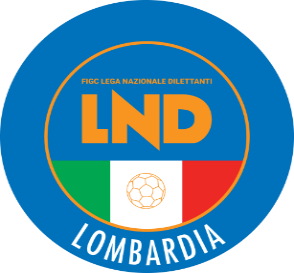 COMITATO REGIONALE LOMBARDIAVia RICCARDO PITTERI n° 95/2 20134 MILANO   Tel. 02.21722.899Sito Internet: lombardia.lnd.it   crllnd@pec.comitatoregionalelombardia.itCanale Telegram @lndlombardiaFacebook: Figc Lnd LombardiaSegreteria e Programmazione Gare:Tel. 02.21722.202-204 - Fax 02.21722.233 - E.mail: affarigeneralicrl@lnd.itTesseramento:Tel. 02.21722.206-207 - Fax 02.21722.231 - E.mail: tesseramentocrl@lnd.ittesseramento@pec.comitatoregionalelombardia.itSportello Unico:Tel. 02.21722.261-209 - Fax 02.21722.230 – E.mail: societacrl@lnd.it  Ufficio Stampa e Pubbliche relazioni:Tel./Fax 02.21722.205 - 347.4406339 - E.mail: ustampacrl@lnd.itServizio Pronto A.I.A.:Tel. 02.21722410Giudice Sportivo Territoriale:giudicesportivocrl@pec.comitatoregionalelombardia.itCorte d’Appello Territoriale:cortedappello.tribunaleterritoriale@pec.comitatoregionalelombardia.itStagione Sportiva 2022/2023Comunicato Ufficiale N° 32 del 27/10/2022Stagione Sportiva 2022/2023Comunicato Ufficiale N° 32 del 27/10/2022Stagione Sportiva 2022/2023Comunicato Ufficiale N° 32 del 27/10/2022947095REAL MEDIGLIA FC SSD ARL951781F.C.D.PINK BUSTO STRIPES1038612BELECCO LEONEL JAVIER11/09/1997SSDARL NUOVA SONDRIO CALCIO5572908INGRASSIA LUCA22/02/1999CALCIO SAN GIORGIO A.S.D.5365918MASTRANGELO STEFANO17/08/2000U.S.D. PAGAZZANESE6656802MELONI PATRICK18/11/2001S.S.D. CITTA’ DI VIGEVANO S.R.L.1076987SCACCABAROZZI NICOLO’09/09/1991A.C. LEON SSD A R.L.3860532TAMAGNI MATTEO07/11/2003U.S.D. NUOVA FRONTIERA5773643CARDITO GABRIEL17/07/2000F.C.D. COLOGNO2274036SHEHI RIGERS22/10/2001POLISPORTIVA CGB SSDRL2135791BOTTINI BARTOLOMEO23/06/2004A.S.D. ESPERIA CALCIO3646236CANNIZZO SIMON GABRIEL25/07/1995A.S.D. SPARTAK CASERTA C5A.S.D. SFERALPINADELLA BELLA SARA26/10/2007concessa in data 21/10/2022A.S.D. SFERALPINAPEDRONI ALICE04/12/2007concessa in data 21/10/2022GIRONE BLa Società SSDARL  NUOVA SONDRIO CALCIOpotrà disputare le gare casalinghe di CAMPIONATOINDISTINTAMENTE sui campi:Campo CONI “Castellina” (Codice 789)Campo CONI “Castellina”(Codice 2696)Erba ArtificialeIn Viale Dello Stadio, 33 – SONDRIO (SO)GIRONE CA partire dal 13/11/2022La Società A.S.D. TORRE DE’ ROVERI CALCIOdisputerà le gare casalinghe di CAMPIONATO alle ore 15.30 sullo stesso campoGIRONE DLa Società A.S.D.  VIGHENZI CALCIOIn caso si disputino GARE CASALINGHE a SIRMIONEpotrà disputare le gare casalinghe di CAMPIONATOINDISTINTAMENTE sui campi:C.S. COMUNALE n°1 (Codice 2525)C.S. COMUNALE n°2 (Codice 2526)Erba ARTIFICIALEIn via LEONARDO da VINCI Snc – SIRMIONE (MN)GIRONE BA partire dal 19/11/2022La Società A.S.D. MEDA 1913disputerà le gare casalinghe di CAMPIONATO alle ore 16:00 sullo stesso campoGIRONE CLa Società REAL CALEPINA F.C. SSDARL disputerà le gare casalinghe per TUTTO il CAMPIONATO alle ore 21:15 sullo stesso campo3616485RIGAMONTI PAOLO26/10/2012A.C. ALBAVILLA3887553SICILIA MELISSA22/11/2011PRO SESTO 1913 S.R.L.2599353CANNAROZZO PIETRO03/12/2007A.S.D. CALCIO CLUB MILANO2692283FERRONE ESTEBAN27/06/2009U.S. SEGURO A.S.D.2695770GAZZO NICOLO’06/03/2009U.S. SEGURO A.S.D.2149285GIAPPONESE LORIS21/07/2007A.C.D. ALBIATESE3020896MANCINI PIETRO SANTO06/07/2007A.S.D. CALCIO CLUB MILANO2398099SCORPINITI MATTEO04/04/2008A.S.D. CONCORDIA3186418SAMBASILE ALESSANDRO20/11/2012REAL CALEPINA F.C. SSDARL2834203TEDESCO MANUEL09/05/2008A.S.D. ACCADEMIA VARESINA3050355ALY OMAR DIEGO27/04/2010F.C.D. RHODENSE2676781EDOSSI LUCA12/04/2008A.S.D. GORLA MINORE3227358ODDONINI LEONARDO15/03/2006U.S. 1913 SEREGNO CALCIO S.R.L.2553519ORLANDO RICCARDO20/09/2008U.S.D. CASATESE3405388MESSA RICCARDO15/06/2011A.S.D. VIGOR MILANO2862996CORTESE ANDREA25/01/2006A.S.D. PRO JUVENTUTE2862995CORTESE ALESSIO18/01/2007A.S.D. PRO JUVENTUTE3866189DELLI SANTI LORIS20/10/2011A.S.D. OLIMPIC TREZZANESEN°DENOMINAZIONE TORNEOSOCIETÀ ORGANIZZATRICECATEGORIADATA INIZIODATA FINE881° UESSE -PECIS CERAMICHE CUPUESSE SARNICO 1908NE01.11.22      -891° HALLOWEEN CUPALCIONE MILANORPC-PA01.11.22       -90EPACKAGING CUPACADEMY PRO SESTORPC06.11.22      -91VARESINA & FRIENDSU.C. ARDORRPC01.11.22      -92AUTUNNO GRANATATORINO CLUB MARCO PAROLORP01.11.22      -93TORNEO HALLOWEEN CUPVALLEOLONARE-PC01.11.22      -94AUTUMN GAMESSPORTING FRANCIACORTA ARLRE-P13.11.2227.11.2295LOMBARDIA UNO CUPLOMBARDIA UNORP30.10.22      -Amichevoli o partecipazione a tornei Amichevoli o partecipazione a tornei Richiesta gare amichevoli                                                             8 giorni lavorativiRichiesta autorizzazione partecipazione tornei all’estero 45 giorni lavorativiRichiesta gare amichevoli all’estero45 giorni lavorativiAutorizzazione Tornei che si svolgono in ITALIAAutorizzazione Tornei che si svolgono in ITALIARegionali45 giorni lavorativiNazionali70 giorni lavorativiInternazionali                                                                      70 giorni lavorativiGIRONE AA partire dal 13/11/2022La Società U.S.D. MARIANO CALCIOdisputerà le gare casalinghe di CAMPIONATO alle ore 10:45 sullo stesso campoGIRONE BLa Società CIMIANO CALCIO S.S.D. ARLdisputerà le gare casalinghe di CAMPIONATO alle ore 14:30 sullo stesso campoGIRONE BLa Società U.S.D. MARIANO CALCIOdisputerà le gare casalinghe di CAMPIONATO alle ore 10:45 sullo stesso campoGIRONE FA partire dal 12/11/2022La Società CIMIANO CALCIO S.S.D. ARLdisputerà le gare casalinghe di CAMPIONATO alle ore 14:30 sullo stesso campoGIRONE FA partire dal 13/11/2022La Società A.S.D. POZZUOLO CALCIOdisputerà le gare casalinghe di CAMPIONATO alle ore 10:45 sullo stesso campoGIRONE CA partire dal 20/11/2022La Società SSDSRL  VIRTUSCISERANOBERGAMO1909disputerà le gare casalinghe di CAMPIONATO alle ore 10:00 sullo stesso campoData GaraN° Gior.Squadra 1Squadra 2Data Orig.Ora Var.Ora Orig.Impianto29/10/20229 AARDOR LAZZATEGAVIRATE CALCIO30/10/202218:0014:3029/10/20229 ACALCIO CLUB MILANOPONTELAMBRESE30/10/202220:0014:3029/10/20229 AOLTREPO FBCVERGIATESE SSDARL30/10/202215:0014:3030/10/20229 AMAGENTAVIRTUS BINASCO A.S.D.20:3014:30COMUNALE "G.BRERA"CAMPO1(E.A) PERO VIA GIOVANNI XXIIIÂ°,630/10/20229 APAVIA 1911 S.S.D. A R.L.VERBANO CALCIO14:30COMUNALE "UGO FANTELLI" MEDE V.LE IÂ°MAGGIO02/11/202217 AACCADEMIAPAVESE S.GENESIOSESTESE CALCIO14:3002/11/202217 AMUGGIOVIRTUS BINASCO A.S.D.20:0014:3002/11/202217 AVIS NOVA GIUSSANOOLTREPO FBC15:0014:30Data GaraN° Gior.Squadra 1Squadra 2Data Orig.Ora Var.Ora Orig.Impianto29/10/20229 AFORZA E COSTANZA 1905ALBINOGANDINO S.S.D. SRL30/10/202218:0014:3029/10/20229 ALEON SSD A R.L.ZINGONIA VERDELLINO30/10/202220:3014:3002/11/202217 ACLUB MILANESECISANESE20:3014:3002/11/202217 AJUVENES PRADALUNGHESEBRIANZA OLGINATESE20:3014:3002/11/202217 ALUCIANO MANARAFORZA E COSTANZA 190520:3014:30Data GaraN° Gior.Squadra 1Squadra 2Data Orig.Ora Var.Ora Orig.Impianto29/10/20229 ACILIVERGHE MAZZANOCAZZAGOBORNATO CALCIO30/10/202220:3014:30COMUNALE "STERILGARDA"CAMPO B MAZZANO LOC.MOLINETTO VIA MAZZINI,7729/10/20229 ADARFO BOARIO S.R.L.SSD.CASTIGLIONE A.S.D.30/10/202215:3014:3029/10/20229 AR.C. CODOGNO 1908ROVATO CALCIO30/10/202220:0014:3029/10/20229 AVOBARNOBEDIZZOLESE30/10/202214:3002/11/202217 APREVALLECAZZAGOBORNATO CALCIO20:3014:30CAMPO SPORTIVO COMUNALE (E.A.) NUVOLENTO VIA GUARESCHI02/11/202217 AR.C. CODOGNO 1908VOBARNO19:0014:3002/11/202217 AREZZATO CALCIO DORBEDIZZOLESE20:3014:30RAVELLI SIMONE(REZZATO CALCIO DOR) LAZZARO ANDREA MARIA(TRITIUM CALCIO 1908 A RL) QUARTIERO GIOVANNI(ALTABRIANZA TAVERNERIO A.) SCOTTI ANTONIO ANGELO(U.S.CALCIO SAN PELLEGRINO) FIERRO ANTONIO(CALCIO CLUB MILANO) ROTA ROBERTO(U.S.CALCIO SAN PELLEGRINO) QUARTUCCIO PAOLO(LEON SSD ARL)MISTER ALESSIO(ALBINOGANDINO S.S.D. SRL) SCACCABAROZZI ANDREA(CASTELLO CITTA DI CANTU) MAMBRIN FILIPPO(CASTIGLIONE A.S.D.) NORIS MATTIA(SCANZOROSCIATE CALCIO) CAVALLI GABRIELE(VIS NOVA GIUSSANO) SARR MICHEL MARCELIN(VIS NOVA GIUSSANO) LUZZANA PIERANGELO(JUVENES PRADALUNGHESE) CAPELLI THOMAS(MAPELLO A R.L.) MARINONI FEDERICO(R.C. CODOGNO 1908) ROCCA RICCARDO(U.S.CALCIO SAN PELLEGRINO) DIAFERIO BRIAN(ALTABRIANZA TAVERNERIO A.) PASSONI LUCA(CALVAIRATE) VISIGALLI CRISTIANO(CALVAIRATE) GALDOUNE BILALE(CARAVAGGIO SRL) MARIANI GIULIO(CARPENEDOLO SSDSRL) BACCANELLI MATTIA(DARFO BOARIO S.R.L.SSD.) BIGNAMI EDOARDO ERNESTO(FORZA E COSTANZA 1905) FRATUS LUIGI(LEMINE ALMENNO CALCIO) ROTA DANIELE(LUISIANA) DI CESARE ENRICO(OFFANENGHESE A.S.D.) HAMIDI OUSSAMA(PONTELAMBRESE) LANZI EDDY(SONCINESE) MOCCHI EDOARDO(VIRTUS BINASCO A.S.D.) Data GaraN° Gior.Squadra 1Squadra 2Data Orig.Ora Var.Ora Orig.Impianto09/11/20229 ALA SPEZIA CALCIOCITTA DI VIGEVANO S.R.L.30/10/202221:0014:30Data GaraN° Gior.Squadra 1Squadra 2Data Orig.Ora Var.Ora Orig.Impianto30/10/20229 AMEDA 1913ISPRA CALCIO14:3017:30Data GaraN° Gior.Squadra 1Squadra 2Data Orig.Ora Var.Ora Orig.Impianto30/10/20229 ATORRE DE ROVERI CALCIOA.C.O.S. TREVIGLIO CALCIO15:3014:30C.S.COMUNALE N.2 (E.A) ALBANO SANT'ALESSANDRO VIA DON CANINI,5406/11/202210 AA.C.O.S. TREVIGLIO CALCIOSPORT CASAZZA15:3014:3013/11/202211 ATORRE DE ROVERI CALCIOGAVARNESE CALCIO15:3014:30Data GaraN° Gior.Squadra 1Squadra 2Data Orig.Ora Var.Ora Orig.Impianto05/11/202210 AVIGHENZI CALCIONUOVA VALSABBIA06/11/202220:0014:3020/11/202212 AVIGHENZI CALCIOCASTELLANA C.G. SSDSRL14:30CENTRO SPORT.COMUNALE N.1 SIRMIONE VIA LEONARDO DA VINCI04/12/202214 AVIGHENZI CALCIOORCEANA CALCIO14:30CENTRO SPORT.COMUNALE N.1 SIRMIONE VIA LEONARDO DA VINCIData GaraN° Gior.Squadra 1Squadra 2Data Orig.Ora Var.Ora Orig.Impianto30/10/20229 ACINISELLOCASALPUSTERLENGO 194715:3014:30Data GaraN° Gior.Squadra 1Squadra 2Data Orig.Ora Var.Ora Orig.Impianto29/10/20229 AVISCONTEA PAVESEFROG MILANO30/10/202218:0014:30PREVIDI GIANFRANCO(GOVERNOLESE) BUSSATORI ANDREA(SENNA GLORIA) CASTOLDI SIMONE(BRESSANA 1918 A.S.D.) CAVANA MASSIMO(SUZZARA SPORT CLUB) GUAITAMACCHI FRANCESCO(CASALPUSTERLENGO 1947) PANZETTI MATTEO CARLO(TRIBIANO) PELAGALLI GIUSEPPE(UNION CALCIO BASSO PAVESE) PALAZZI EMILIANO(ACCADEMIA INVERUNO) NORDI OMAR(UNION CALCIO BASSO PAVESE) TOMANIN UBERTO ROBERTO(ACCADEMIA CALCIO VITTUONE) GALTAROSSA MATTEO(CIRCOLO GIOVANILE BRESSO) SOLCI FEDERICO(GOVERNOLESE) RINALDI STEFANO(CIVIDATESE) CINTI DAVID(FC MARMIROLO) CHIESA LUCA(FIORENTE 1946 COLOGNOLA) GARUTTI MARCO(SUZZARA SPORT CLUB) DOSSENA LORENZO(VOLUNTAS MONTICHIARI) ROTA DENNY(ALME) COZZI FILIPPO(AMICI DELLO SPORT) SINGH GURVAJ(FC MARMIROLO) ALBITAR FADI(FROG MILANO) BONFANTI EMANUELE(GALBIATE 1974) REDAELLI MICHELE(GALBIATE 1974) RIGON NICCOLO(GOVERNOLESE) PIROLA MATTEO(GRENTARCADIA) FILOMENO FRANCESCO(MEDA 1913) MICHELINI ALESSANDRO(SETTIMO MILANESE) BONACCIO ALESSANDRO(SUZZARA SPORT CLUB) COGHI ANDREA(SUZZARA SPORT CLUB) CANGEMI THOMAS(TRIBIANO) ORLANDINI FILIPPO(CASTELLANA C.G. SSDSRL) MAISTO LUIGI(FROG MILANO) SECRETI ALESSANDRO(SEDRIANO) PASQUALINO GIUSEPPE(VISTARINO) GALBIATI RICCARDO(A.CASATI CALCIO ARCORE) ERBA SIMONE(ALME) PELLEGRINI PAOLO(ALME) BOTCHWAY AMPONSAH JASON(BORGOSATOLLO) CORTI MARCO(CAVENAGO) GARIBOLDI FRANCESCO LUKAS(CAVENAGO) AGOSTA MATTEO(CINISELLO) SIRTOLI LUCAS(COLOGNESE) POZZI GIACOMO(ESPERIA LOMAZZO CALCIO) VISIOLI MICHAEL(FC MARMIROLO) PULCINI STEFANO(GAVARNESE CALCIO) LONIGHI MATTEO(GOVERNOLESE) OLDRINI NICOLO MASSIMO(ISPRA CALCIO) MAGITTERI ALESSANDRO(PRO PALAZZOLO) CANINO ALESSANDRO(ROBBIO LIBERTAS) MAUGERI LORENZO(SETTIMO MILANESE) MORLACCHI RICCARDO(SPERANZA AGRATE) BONACCIO ALESSANDRO(SUZZARA SPORT CLUB) AZZARONE ANDREA(VIGHIGNOLO) ROVERSI DAVIDE(VOLUNTAS MONTICHIARI) Data GaraN° Gior.Squadra 1Squadra 2Data Orig.Ora Var.Ora Orig.Impianto27/10/20221 AATLETICO QMCREAL MELEGNANO 192804/09/202220:3015:30C.S.COMUNALE "GARBIELLO" CERVIGNANO D'ADDA VIA FANFULLAData GaraN° Gior.Squadra 1Squadra 2Data Orig.Ora Var.Ora Orig.Impianto30/10/20229 AARDITA CITTADELLA 1934PORLEZZESE15:3014:30Data GaraN° Gior.Squadra 1Squadra 2Data Orig.Ora Var.Ora Orig.Impianto29/10/20229 ALORETOBREMBILLESE30/10/202221:0014:30C.S.COMUNALE ROVELLI (E.A) BERGAMO Q.RE BOCCALEONE VIA ROVELLI SNC30/10/20229 APIAN CAMUNOCITTA DI DALMINE A.S.D.14:30C.S.COMUNALE CIVIDATE CAMUNO VIA CADUTI DEL LAVOROData GaraN° Gior.Squadra 1Squadra 2Data Orig.Ora Var.Ora Orig.Impianto30/10/20229 ASPORTED MARIS A.S.D.GRUMULUS A.S.D.14:4514:3006/11/202210 AREAL MELEGNANO 1928SPORTED MARIS A.S.D.14:30C.S. COMUNALE N.1 VIZZOLO PREDABISSI VIA VERDI N.7Data GaraN° Gior.Squadra 1Squadra 2Data Orig.Ora Var.Ora Orig.Impianto01/11/20229 AROMANO BANCOU.S. CASTELNOVETTO30/10/202214:30Data GaraN° Gior.Squadra 1Squadra 2Data Orig.Ora Var.Ora Orig.Impianto30/10/20229 APOLISPORTIVA CGB SSDRLJUVENILIA SPORT CLUB15:3014:3006/11/202210 AJUVENILIA SPORT CLUBDI PO VIMERCATESE15:3014:30GARNOBBIO CHRISTIAN(CAVESE) ZANNINO ILARIO(RIVANAZZANESE) SANVITO DANIELE(ACCADEMIA MILANESE) BOTTICINI GIANLUCA(NUOVA A.C. SAN PAOLO) FAGLIA DARIO(CHIARI) GALLUZZO MARCO(FC TRADATE) NOVEMBRE SALVATORE(SALUS ET VIRTUS TURATE) MINNITI FABIO(ACCADEMIA BMV) TOMASINI MARCO(LONATE CEPPINO A.S.D.) BERTOGLIO MAURO(ORIESE) VALLESI PIERFRANCESCO(ROGOREDO 1984 A.S.D.) GHERPELLI ALDO(COLOGNO) GIRINO MASSIMO(APRILE 81) SCOTTI GIUSEPPE(RONDINELLA A.S.D. 1955) VIA MANUEL(SIZIANO LANTERNA) POZZI MICHELE(GROSIO) FANTI FEDERICO(LA DOMINANTE) BELLOTTI MATTIA(MONNET XENIA SPORT) CANO ZAPATA SIMONE(REAL MILANO) MAURO MARCO(SANGIULIANO CVS A R.L.) DE MARTINO NICCOLO(QUINTO ROMANO A.S.D.) MAI NICOLO ELIA(SESTO 2012) FORGIONE LUCA(SPORTING CLUB S.S.D.AR.L.) GALLUZZO DAVIDE(ACCADEMIA BMV) DE VECCHI LEONARDO(ACCADEMIA MILANESE) FABANI CRISTIAN(ACCADEMIA MILANESE) SCOTTI LUCA(ALTO LARIO CALCIO) ORTIZ ESTUPINAN JERRY NICK(AUSONIA 1931) TORRISI ALFIO(AUSONIA 1931) FORGIONE GIOVANNI(C.O.B. 91) POZZI ANDREA(CALCIO MENAGGIO 1920) BIGGI MATTEO(CASSINA CALCIO) PIACENTE GABRIELE(CASSINA NUOVA) MECCA LUCA(CENATE SOTTO) PEREGO MARCO(CITTA DI CORNATE) VORNIC MARIN(CSC RONCADELLE CALCIO) KNOUZI SOUHAIL(FC TRADATE) LO PICCOLO MATTEO(FC TRADATE) PACELLA NICOLO(FOOTBALL CLUB CERNUSCO) LAMACCHIA JACOPO(GARIBALDINA 1932) DARONE EDOARDO FRANCES(LA DOMINANTE) ZENESINI LUCA(LA DOMINANTE) MAFFEZZONI ANDREA(LODIGIANA A.S.D.) SEVERGNINI LUCA(LODIGIANA A.S.D.) MAURI MIRKO(MONVICO A.S.D.) BERNABENI PIETRO(NUOVA A.C. CURTATONE) MARTINETTI GIACOMO(NUOVA A.C. CURTATONE) BOULAKHLAF EL IDRI ABDELLATIF(ORATORIO URAGO MELLA) PUGGIONI MATTEO(ORIONE) RIVA ROBERTO(PRO LISSONE CALCIO) GIORGI FILIPPO(REAL MELEGNANO 1928) DELLE PIANE LIAM(ROGOREDO 1984 A.S.D.) PAMPARANA FLAVIO(SALVIROLA) ALTAMURA FRANCESCO(SESTO 2012) LEPORI LUCA(TURBIGHESE 1921) CORRADI NICOLA(UNION TEAM S.C.B) FERRARI BRUNO(VIRTUS MANERBIO) MAZZOLENI LUCA(ZOGNESE) BERTUCCO DANIELE(LA DOMINANTE) CHIEREGATO MARCO(ACCADEMIA GERA D ADDA) BRIGHINA MARCO(APRILE 81) ASNAGHI LORENZO(CALCIO MENAGGIO 1920) SALICE MICHELE(CALCIO MENAGGIO 1920) NEFZAOUI AHMED(FISSIRAGA A.S.D.) AIROLDI FILIPPO(FOOTBALL CLUB CERNUSCO) VIGONI ALBERTO(FRIGIROLA 1952) CASALI FEDERICO(GRUMULUS A.S.D.) DARONE EDOARDO FRANCES(LA DOMINANTE) D APRILE GIUSEPPE NICOLA(LA TORRE) BEVILACQUA ALESSANDRO(LONATE CEPPINO A.S.D.) FRANCESCHINI LORENZO(OLIMPIA TRESIANA 2022) MISSINEO NICHOLAS GIUSEP(POLISPORTIVA DI NOVA) VIA MANUEL(SIZIANO LANTERNA) POSTORINO FRANCESCO(SPORTED MARIS A.S.D.) MANIDI LEONARDO(TRIESTINA 1946) GARBELLI PAOLO(UNITED NAVE) GUEYE EL HADJI MALICK(ACCADEMIA BMV) BUONAFINA JACOPO(ACCADEMIA SETTIMO) FORTUNI ALEX(ALBATE HF CALCIO) CAPOBIANCO MICHELE(APRILE 81) GIRINO MATTIA(APRILE 81) CORBETTA ALESSANDRO(ARCA) MOLTENI TOMMASO(ARDITA CITTADELLA 1934) NAPOLITANO VINCENZO(AUSONIA 1931) STRAFEZZA ANDREA(BRESSO CALCIO S.R.L.) MARTIGNONI SAMUELE(CALCIO BOSTO) COLUCCIA NICHOLAS(CANTU SANPAOLO) CENTRA ANTONIO ROBERTO(CARUGATE) CIPOLLA PAOLO(CASORATE PRIMO) SPINELLA CARLO(CASSINA NUOVA) CARAVAGGI MARCO(CHIARI) FERRERA MATTEO(COLOGNO) SPITALERI MARCO(FC TRADATE) GULLI ANDREASALVATORE(FRIGIROLA 1952) BULCIAGHI ANDREA(GARIBALDINA 1932) GANDINI CLAUDIO(GIOVANILE LUNGAVILLA) MAFFONGELLI FILIPPO(JUVENILIA SPORT CLUB) SIVIERO MICHAEL(LESMO SSD ARL) ARENA MARCO(LODIGIANA A.S.D.) GIUDICI GABRIELE(LONATE CEPPINO A.S.D.) TESTA MARCO(LUINO 1910) PURITA DOMENICO(MONNET XENIA SPORT) ZANCOGHI NICOLO(NUOVA A.C. CURTATONE) ZILIOLI ROBERTO(NUOVA A.C. SAN PAOLO) CAMINADA GIACOMO(ORIONE) MILESI MATTEO(PIAN CAMUNO) CRIPPA MATTIA(POLISPORTIVA CGB SSDRL) CHIOZZI MICHAEL(PORTO 2005) SOZZI EDOARDO(POZZUOLO CALCIO) SPAZZINI FABIO(PRALBOINO) GIORDANO FRANCESCO(RIVANAZZANESE) BUCCHERI ALESSANDRO(ROGOREDO 1984 A.S.D.) MAZZUOCCOLO CARLO(ROSATESE) OUARDI IMAD(SAN PANCRAZIO CALCIO) VILLANI TOMMASO(SERMIDE) PIOLA ALESSANDRO(SESTO 2012) TASSONCINI FEDERICO(SESTO 2012) MONTAGNOLI MARCO(SOMMESE 1920) DELLAERA ROBERTO(TURBIGHESE 1921) HOUNDEZINME DIEGO ULRICH(U.S.O. ZANICA) RUGGIA MATTIA(UNION VILLA CASSANO) MANSOUR GIORGIO(UNITED NAVE) MAZZA MAURIZIO(UNITED NAVE) BRAMBILLA MARCO(VERCURAGO) BORRELLI ANTONIO(VIGEVANO CALCIO 1921) BARBIERI PIETRO(VIRTUS AURORA TRAVAGLIATO) Data GaraN° Gior.Squadra 1Squadra 2Data Orig.Ora Var.Ora Orig.Impianto02/11/20222 AGALLARATE CALCIOUNION VILLA CASSANO20:30C.S."ATLETI AZZURRI D'ITALIA" GALLARATE VIA DEI SALICI,2916/11/20223 AUNION VILLA CASSANOVALCERESIO A. AUDAX20:3017:00CENTRO SPORTIVO COMUNALE CASSANO MAGNAGO VIA PIAVEData GaraN° Gior.Squadra 1Squadra 2Data Orig.Ora Var.Ora Orig.Impianto03/11/20222 AOSL CALCIO GARBAGNATEROVELLASCA 1910 VICTOR B.20:30Data GaraN° Gior.Squadra 1Squadra 2Data Orig.Ora Var.Ora Orig.Impianto16/11/20223 ALESMO SSD ARLBOVISIO MASCIAGO20:30Data GaraN° Gior.Squadra 1Squadra 2Data Orig.Ora Var.Ora Orig.Impianto01/11/20222 AMOZZOLORETO15:00Data GaraN° Gior.Squadra 1Squadra 2Data Orig.Ora Var.Ora Orig.Impianto02/11/20222 AVALTROMPIA 2000SPORTING BRESCIA20:30CENTRO SPORT."ALDO MORO" N.1 CONCESIO FRAZ.SAN VIGILIO VIA ALDO MOROData GaraN° Gior.Squadra 1Squadra 2Data Orig.Ora Var.Ora Orig.Impianto02/11/20222 ABAGNOLESEFONTANELLA20:30Data GaraN° Gior.Squadra 1Squadra 2Data Orig.Ora Var.Ora Orig.Impianto17/11/20221 RORATORIO CALVENZANOSERGNANESE14:3017:00Data GaraN° Gior.Squadra 1Squadra 2Data Orig.Ora Var.Ora Orig.Impianto02/11/20222 AMONTANASO LOMBARDOORIESE20:30Data GaraN° Gior.Squadra 1Squadra 2Data Orig.Ora Var.Ora Orig.Impianto09/11/20222 AAUSONIA 1931TRIESTINA 194620:30Data GaraN° Gior.Squadra 1Squadra 2Data Orig.Ora Var.Ora Orig.Impianto09/11/20221 AGORLA MINOREARDOR A.S.D.20:30Data GaraN° Gior.Squadra 1Squadra 2Data Orig.Ora Var.Ora Orig.Impianto03/11/20221 AMOCCHETTI S.V.O.CASOREZZO20:4517:00COMUNALE "SANDRO PERTINI"B CANEGRATE VIA TERNI,1Data GaraN° Gior.Squadra 1Squadra 2Data Orig.Ora Var.Ora Orig.Impianto17/11/20221 ALAINATESE A.S.D.PRO NOVATE21:00Data GaraN° Gior.Squadra 1Squadra 2Data Orig.Ora Var.Ora Orig.Impianto10/11/20221 AORATORIO FIGINO CALCIOVIRTUS CALCIO CERMENATE21:00Data GaraN° Gior.Squadra 1Squadra 2Data Orig.Ora Var.Ora Orig.Impianto02/11/20221 ACALUSCO CALCIOPONTIDA BRIANTEA20:3008/12/20221 RPONTIDA BRIANTEACALUSCO CALCIO14:3017:00Data GaraN° Gior.Squadra 1Squadra 2Data Orig.Ora Var.Ora Orig.Impianto02/11/20221 AFILAGO CALCIOBREMBATE SOPRA C.1947 ASD20:30COMUNALE"C.CARMINATI"N.2 (E.A) FILAGO VIA ANTONIO LOCATELLI,4216/11/20222 ABREMBATE SOPRA C.1947 ASDPOLISPORTIVA BERBENNO20:30C.S.COMUNALE "B" (E.A) BREMBATE SOPRA VIA TORREData GaraN° Gior.Squadra 1Squadra 2Data Orig.Ora Var.Ora Orig.Impianto01/11/20221 ASORISOLESE A.S.D.ROVETTA A.S.D.18:30Data GaraN° Gior.Squadra 1Squadra 2Data Orig.Ora Var.Ora Orig.Impianto03/11/20221 ASOAVEP.S.G. A.S.D.20:30Data GaraN° Gior.Squadra 1Squadra 2Data Orig.Ora Var.Ora Orig.Impianto02/11/20221 ABADALASCOTEAM ORATORIO PUMENENGO20:30Data GaraN° Gior.Squadra 1Squadra 2Data Orig.Ora Var.Ora Orig.Impianto02/11/20221 AZELO BUON PERSICO 1974EXCELSIOR A.S.D.20:45BRAMBILLA MARCO(VAPRIO CALCIO) SARTIRANA EUGENIO(VAPRIO CALCIO) FORCHINI ANDREA(VAPRIO CALCIO) PIZZACANI LORENZO(VAPRIO CALCIO) GJOKA ALEKSANDER(POZZO CALCIO) ALVES DE LIMA THIAGO OTAVIO(AGRISPORT) SAIKALI GUGLIELMO GABRI(AGRISPORT) PERDOMINI SIMONE(CENTRO SPORTIVO VILLANOVA) LICATA LORENZO(MACALLESI 1927) LOMONACO ALDO(MACALLESI 1927) MACALUSO CRISTIANO(MACALLESI 1927) GIULIANI SIMONE(POZZO CALCIO) FORCHINI ANDREA(VAPRIO CALCIO) GIRARDI MARTINO(VAPRIO CALCIO) LIPPOLIS GIANLUCA(VAPRIO CALCIO) Data GaraN° Gior.Squadra 1Squadra 2Data Orig.Ora Var.Ora Orig.Impianto10/11/20222 ANERVIANESE 1919LEGNANESE CALCIO20:45Data GaraN° Gior.Squadra 1Squadra 2Data Orig.Ora Var.Ora Orig.Impianto17/11/20221 RAMBROSIANO DUGNANOMAZZO 80 SSDRL20:30Data GaraN° Gior.Squadra 1Squadra 2Data Orig.Ora Var.Ora Orig.Impianto10/11/20221 RCASCINA MAMETEDAL POZZO21:30Data GaraN° Gior.Squadra 1Squadra 2Data Orig.Ora Var.Ora Orig.Impianto03/11/20222 AVIRESCITPRESEZZO CALCIO 195420:45C.S.COMUNALE LONGUELO (E.A-D) BERGAMO Q.RE LONGUELO VIA LOCHIS17/11/20223 AVIRESCITRONCELLO F.C. 201820:45C.S.COMUNALE LONGUELO (E.A-D) BERGAMO Q.RE LONGUELO VIA LOCHISData GaraN° Gior.Squadra 1Squadra 2Data Orig.Ora Var.Ora Orig.Impianto17/11/20223 ADI.EFFE FOOTBALL ACADEMYVIRTUS ACLI TRECELLA21:0017:00C.S.COMUNALE - CAMPO N.1 BURAGO DI MOLGORA LARGO ST.SYMPHORIEN D'OZON,1Data GaraN° Gior.Squadra 1Squadra 2Data Orig.Ora Var.Ora Orig.Impianto02/11/20222 AREAL VIDIGULFOAS VARZI20:30CRIVELLARI MARCO(AURORA ORATORIO SECUGNAGO) PISATI ALBERTO(AURORA ORATORIO SECUGNAGO) JANEVSKI DONCO(TURANO) COLDANI STEFANO(AURORA ORATORIO SECUGNAGO) DE GIGLIO ERIC(AURORA ORATORIO SECUGNAGO) CARELLI RICCARDO(TURANO) KALEPE YAWO MAWULI(TURANO) LANCELLOTTI DANIELE(CONCORDIA PAVESE) POLI LUCA(VILLACLARENSE) COLNAGHI MATTEO(SAN FRUTTUOSO) IANNITELLO LUCA(CONCORDIA PAVESE) TAGLIABUE PATRICK(ALBONESE POLISPORTIVA) CORTESE NICHOLAS(AMBROSIANO DUGNANO) VIVENZI NICCOLO(BENACO SALO) BOGNI SIMONE(CASBENO VARESE) DEMASI CHRISTIAN(CB ACADEMY SSD ARL) CHIAPPELLA ALESSANDRO(CONCORDIA PAVESE) MASTROPASQUA LORENZO(CONCORDIA PAVESE) SIRI PAOLO(MARINI PRO CREMONA) PINI NICOLA(RAPID OLIMPIA) CAVALLARO FABRIZIO(S.GIORGIO LIMITO A.S.D.) BALDO CHRISTIAN(SAN FRUTTUOSO) DAMIANI GIOVANNI(VILLACLARENSE) VASINI ANGELO(VILLACLARENSE) VIGHI GABRIELE(VIRTUS ACLI TRECELLA) MEDEGHINI ALESSIO(S.CARLO REZZATO) FESTA FEDERICO(ALBONESE POLISPORTIVA) ROSSARI PAOLO(ALBONESE POLISPORTIVA) SPIMPOLO LORENZO(ALBONESE POLISPORTIVA) ALCIVAR MARTINEZ JORGE LEONARDO(AMBROSIANO DUGNANO) ALCIVAR MARTINEZ JOSE GREGORIO(AMBROSIANO DUGNANO) GIUSTI FABRIZIO(AMBROSIANO DUGNANO) VARGAS MIRKO GIOVANNI(AMBROSIANO DUGNANO) MAFFIOLI MATTIA(ANGERESE) BOLZONI ANDREA(AZZURRA CALVINA 1946 ASD) TONONI ALESSIO(AZZURRA CALVINA 1946 ASD) GABOR PAUL(BENACO SALO) MAGGI CRISTIAN(BENACO SALO) MARKAJ ERVIS(BENACO SALO) RACITI MARCO(BENACO SALO) MONACO DAVIDE(CASBENO VARESE) VALENZASCA MARCO(CASBENO VARESE) GRECO VINCENZO(CASCINA MAMETE) PAGANI DAVIDE(CASCINA MAMETE) SANTAGOSTINO BALDI PAOLO(CB ACADEMY SSD ARL) CUSATO EDOARDO(DAL POZZO) PERTILE IVAN(DAL POZZO) SEVESI PAOLO ANGELO(DAL POZZO) TALLON GABRIELE(IUVENES CAPERGNANICA) BERISHA BEKIM(LEGNANESE CALCIO) FERRERO PAOLO(LEGNANESE CALCIO) GAGLIOTTI CHRISTIAN(LEGNANESE CALCIO) CANNIZZARO LUCIANO(MARINI PRO CREMONA) MAZZITELLI FRANCESCO(MAZZO 80 SSDRL) SCARINGELLA MIRKO(MAZZO 80 SSDRL) VILLELLA GIUSEPPE(MAZZO 80 SSDRL) ELOUAAID YASSINE(NEMBRESE 1913) TERZI MASSIMO(NEMBRESE 1913) CAPOFERRI STEFANO(NOVA MONTELLO) MAZZA MATTEO(NOVA MONTELLO) NARISI MARCO(NOVA MONTELLO) BAGGIOLI PAOLO(O.BARZANO) BAGGIOLI STEFANO(O.BARZANO) COLOMBO FILIPPO(O.BARZANO) CRIPPA MICHELE GIULIO(O.BARZANO) ZANETTI NICOLA(ORATORIO MACLODIO 2000) ETTINI MATTEO(RAPID OLIMPIA) TRAVAGLIATI DANIELE(RAPID OLIMPIA) FERRONI MATTEO(S.CARLO REZZATO) RANZINI GIACOMO(S.CARLO REZZATO) DI CATALDO GIORGIO(S.GIORGIO LIMITO A.S.D.) GROSSI SIMONE(S.GIORGIO LIMITO A.S.D.) PESSINA FRANCESCO GIULI(SAN FRUTTUOSO) VOLONTE FILIPPO ANDREA(UNION ORATORI CASTELLANZA) CICCIARELLO DANIELE(VILLACLARENSE) BONALUME ALESSANDRO(VIRTUS ACLI TRECELLA) BELLANI LUCA(VIRTUS RONDINELLE SSDARL) GERRI MATTIA(VIRTUS RONDINELLE SSDARL) MICHELI MATTEO(VIRTUS RONDINELLE SSDARL) Data GaraN° Gior.Squadra 1Squadra 2Data Orig.Ora Var.Ora Orig.Impianto29/10/20227 ASOLBIATESE CALCIO 1911ARDOR LAZZATE15:00C.S."ATLETI AZZURRI D'ITALIA" GALLARATE VIA DEI SALICI,29Data GaraN° Gior.Squadra 1Squadra 2Data Orig.Ora Var.Ora Orig.Impianto29/10/20227 ABRESSO CALCIO S.R.L.LENTATESE16:0014:30C.S.COMUNALE A-(E.A) BRESSO VIA GRAZIA DELEDDA SNC05/11/20228 AARCELLASCO CITTA DI ERBAMARIANO CALCIO16:0015:0005/11/20228 AVILLA S.S.D.R.L.BRESSO CALCIO S.R.L.20:1518:30Data GaraN° Gior.Squadra 1Squadra 2Data Orig.Ora Var.Ora Orig.Impianto29/10/20227 ACASTELLANA C.G. SSDSRLCARPENEDOLO SSDSRL16:0029/10/20227 AORCEANA CALCIOVIGHENZI CALCIO18:0017:00GRECO ALFREDO(ASSAGO A.S.D.) PESSINA MATTEO(ARCELLASCO CITTA DI ERBA) BOTTURI ALESSANDRO(ASSAGO A.S.D.) D ADDATO ILARIO(SPERANZA AGRATE) MOLLE EMANUEL(FIORENTE 1946 COLOGNOLA) COLOMBO SIMONE(ACCADEMIA CALCIO VITTUONE) FATAHLLAH MOHAMED REDA(AVC VOGHERESE 1919) TOMASI CHRISTIAN(ASSAGO A.S.D.) CARCATERRA MIRKO(ACCADEMIAPAVESE S.GENESIO) SORGON RICCARDO(AVC VOGHERESE 1919) JANKULOSKI ANDREA(BARONA SPORTING 1971) MORONI LORENZO ANDREA(BRESSO CALCIO S.R.L.) TIMA TAYOU CARLO(CASALPUSTERLENGO 1947) GERBINI NICOLA(CAZZAGOBORNATO CALCIO) PANZERI ALESSIO(CISANESE) URBINA MEJIA JEFRIN JOSUE(COLOGNO) SPINOLA FEDERICO(CORBETTA F.C.) SULA ERVIN(LEON SSD A R.L.) LOI FEDERICO(R.C. CODOGNO 1908) SCIANCALEPORE MATTIA(TRIBIANO) MAGGINI DIEGO(VILLA S.S.D.R.L.) DAPRATI NICOLO(AVC VOGHERESE 1919) BORSANI EDOARDO(AURORA C.M.C. UBOLDESE) EL MOKTADIR HAMZA(ARCELLASCO CITTA DI ERBA) CIABATTONI ANDREA(BIASSONO) BLINI JACOPO(CARAVAGGIO SRL) ARENA NICOLO(CITTA DI VIGEVANO S.R.L.) PALAZZOLO THOMAS(LENTATESE) FANELLI LUCA(ORCEANA CALCIO) DE VIGNANI LORENZO(SCANZOROSCIATE CALCIO) Data GaraN° Gior.Squadra 1Squadra 2Data Orig.Ora Var.Ora Orig.Impianto01/11/20221 ACISANESEMAPELLO A R.L.15:30Data GaraN° Gior.Squadra 1Squadra 2Data Orig.Ora Var.Ora Orig.Impianto02/11/20221 AACADEMY BRIANZAOLGINATESEVIBE RONCHESE03/09/202220:3015:00Data GaraN° Gior.Squadra 1Squadra 2Data Orig.Ora Var.Ora Orig.Impianto23/11/20227 APAVIA 1911 S.S.D. A R.L.ALBUZZANO15/10/202219:0015:00Data GaraN° Gior.Squadra 1Squadra 2Data Orig.Ora Var.Ora Orig.Impianto27/10/20228 ALEONE XIII SPORTCIRCOLO GIOVANILE BRESSO22/10/202220:3017:45Data GaraN° Gior.Squadra 1Squadra 2Data Orig.Ora Var.Ora Orig.Impianto05/11/202210 ASESTESE CALCIOGALLARATE CALCIO15:0017:00Data GaraN° Gior.Squadra 1Squadra 2Data Orig.Ora Var.Ora Orig.Impianto28/10/20229 AMUGGIODB CALCIO CESANO MADERNO29/10/202220:3015:0029/10/20229 AESPERIA LOMAZZO CALCIOBOVISIO MASCIAGO15:00CENTRO SPORTIVO COMUNALE FENEGRO' VIA DELLA CULTURA E SPORT29/10/20229 AFBC SARONNO CALCIO 1910LUISAGO PORTICHETTO16:3017:3029/10/20229 AGERENZANESECALCIO MENAGGIO 192018:3017:3019/11/202212 AMEDA 1913BULGARO16:0015:30Data GaraN° Gior.Squadra 1Squadra 2Data Orig.Ora Var.Ora Orig.Impianto28/10/20229 ACOLICODERVIESEAURORA SAN FRANCESCO29/10/202220:0016:30Data GaraN° Gior.Squadra 1Squadra 2Data Orig.Ora Var.Ora Orig.Impianto29/10/20229 AACCADEMIA ISOLABERGAMASCALA TORRE15:0005/11/202210 ATREZZOFALCO18:3016:15C.S. COMUNALE (E.A) CAPRIATE SAN GERVASIO VIA GRIGNANO,24Data GaraN° Gior.Squadra 1Squadra 2Data Orig.Ora Var.Ora Orig.Impianto12/11/202211 AGAVARDOEDEN ESINE15:3017:00Data GaraN° Gior.Squadra 1Squadra 2Data Orig.Ora Var.Ora Orig.Impianto29/10/20229 ASAN LAZZAROTORRAZZO MALAGNINO DIGI215:00CAMPO "NUOVO MIGLIARETTO" MANTOVA VIA L.GUERRA SNCData GaraN° Gior.Squadra 1Squadra 2Data Orig.Ora Var.Ora Orig.Impianto29/10/20229 ACASTEGGIO 18 98 A.S.D.PAVIA 1911 S.S.D. A R.L.19:3016:0019/11/202212 AGARLASCO 1976 ASDFATIMATRACCIA14:3016:00Data GaraN° Gior.Squadra 1Squadra 2Data Orig.Ora Var.Ora Orig.Impianto29/10/20229 ACIRCOLO GIOVANILE BRESSOCARUGATE16:3017:0029/10/20229 ASS FRANCO SCARIONI 1925ALL SOCCER19:0018:30BELLINI TOMMASO(UNION TEAM S.C.B) QUAGLIOTTI NICOLO(CASTIGLIONE A.S.D.) VACCARI NICOLO(CASTIGLIONE A.S.D.) MAGANI DAVIDE(VISCONTEA PAVESE) DI ROSA SALVATORE(LISSONE) BARZANO FABIO(POLISPORTIVA CGB SSDRL) CAZZANIGA SIMONE(BASE 96 SEVESO) CHIRICO ALESSANDRO(LEO TEAM) FILANNINO STEFANO JAVIER(ROVELLASCA 1910 VICTOR B.) ESPOSITO SIMONE(VAREDO) PIETRARU ROBERTO CHRISTI(BARBAIANA) BENEDETTI DAVIDE(VIRTUS AURORA TRAVAGLIATO) FERRI ENEA(A.C.O.S. TREVIGLIO CALCIO) MANCINI LORENZO(ACADEMY BRIANZAOLGINATESE) DI BENEDETTO JOY(ACCADEMIA GERA D ADDA) VELLA GIUSEPPE(ACCADEMIA GERA D ADDA) RENZINI CRISTIAN(BARBAIANA) FRIGERIO ALESSIO(CASALMAIOCCO A.S.D.) SYLL NDIAGA(CAST BRESCIA) MONTI RICCARDO(CUASSESE) BONORA LORENZO(FC MARMIROLO) VISENTINI JACOPO(FC MARMIROLO) RADICE EDOARDO(GARIBALDINA 1932) MARA TOMMASO(GORLA MINORE) ROMANO SALVATORE(GORLA MINORE) ZANETTI SIMONE(LEONCELLI A.S.D.) CIRILLO RAFFAELE(ORATORIO SAN MICHELE) MORELLI FILIPPO(ORATORIO STRADELLA) DEPONTI MATTEO(RIVOLTANA) BUSCEMI ANDREA(S.C. UNITED) FULVI FEDERICO(SS FRANCO SCARIONI 1925) TORRESANI TOMMASO(TORRAZZO MALAGNINO DIGI2) CAPRIATI ANDREA(TRIESTINA 1946) TANFOGLIO DANIELE(VALTROMPIA 2000) ONGARATO STEFANO(VERGIATESE SSDARL) LAZZARONI FILIPPO(VIRTUS AURORA TRAVAGLIATO) ROSIO FEDERICO(ARSAGHESE) VAVASSORI MICHELE(COLOGNESE) ARABONI TOMMASO(FALCO) LOCATELLI IVAN(PALADINA) LEMBO MATTIA(ROMANENGO) FILIPPINI LEONARDO(SPORTING CLUB S.S.D.AR.L.) FEDERICI GIOELE(UNION TEAM S.C.B) LURTHI ELIO(A.C.O.S. TREVIGLIO CALCIO) GIANI LORENZO(ACCADEMIA BMV) CONTI RICCARDO VINCEN(ARDOR BOLLATE) SOTTOCORNO JACOPO(ARSAGHESE) CURCIO GIUSEPPE CHRIST(BARANZATESE 1948) DURIZZI EDOARDO(BARBAIANA) BORDOLI GIORGIO(CALCIO MENAGGIO 1920) RANCATI MARCO(CASORATE PRIMO) CALDERA MICHELE(CASTENEDOLESE) MEDEGHINI RICCARDO(CASTENEDOLESE) ALEXANDRU GABRIEL VALENTI(CESANO BOSCONE IDROSTAR) FRAZZETTO FILIPPO NESTORE(CESANO BOSCONE IDROSTAR) MONTEVECCHIO ALESSANDRO(CITTA DI DALMINE A.S.D.) FRUSCA GABRIELE(CIVATE) MALANCHINI LORENZO LUIGI(COLOGNESE) DONGHI GIOSUE(COSTAMASNAGA) FILIPPINI ALESSANDRO(EDEN ESINE) BONORA LORENZO(FC MARMIROLO) CANAVESI FEDERICO(GERENZANESE) RUSCONI MATTIA(GRENTARCADIA) SALA ALESSANDRO(NUOVA USMATE) CANTAMESSI ENRICO(NUOVA VALCAVALLINA CALCIO) DE FRANCESCO MATTEO(PRO OLGIATE 1971) HUSHI REDIAN(SAN LAZZARO) NEGRO GIANMARIA(SAN LAZZARO) COTO ROSALES EMERSON EVELIO(SIZIANO LANTERNA) RIGHI LORENZO(SUZZARA SPORT CLUB) PESENTI JOSUE(U.S.CALCIO SAN PELLEGRINO) Data GaraN° Gior.Squadra 1Squadra 2Data Orig.Ora Var.Ora Orig.Impianto29/11/20222 AREAL MILANOSANGIULIANO CVS A R.L.20:30Data GaraN° Gior.Squadra 1Squadra 2Data Orig.Ora Var.Ora Orig.Impianto01/11/20222 ABARANZATESE 1948MUGGIO18:30C.S.COMUNALE"G.RAFFIN"N.2(E.A) BARANZATE VIA NAZARIO SAURO,160Data GaraN° Gior.Squadra 1Squadra 2Data Orig.Ora Var.Ora Orig.Impianto23/11/20223 AEDEN ESINEPALADINA20:0017:00Data GaraN° Gior.Squadra 1Squadra 2Data Orig.Ora Var.Ora Orig.Impianto22/11/20221 RSPORTED MARIS A.S.D.CALCIO ORATORIO COLOGNO20:15Data GaraN° Gior.Squadra 1Squadra 2Data Orig.Ora Var.Ora Orig.Impianto22/11/20223 ASANGIULIANO CVS A R.L.ACCADEMIA GERA D ADDA20:30NESA GIACOMO(SERENZA CARROCCIO) POZZI ANDREA(SERENZA CARROCCIO) POLITI ALESSANDRO(ARDITA CITTADELLA 1934) ARCIERI ALESSANDRO(SERENZA CARROCCIO) PUGLIESE ANTONIO(SERENZA CARROCCIO) SARTORI CRISTIAN(SERENZA CARROCCIO) PERA RAFFAELE(CENTRO SCHIAFFINO 1988SRL) PERA MATTEO MARCO(CENTRO SCHIAFFINO 1988SRL) RIZZETTO DAVIDE(PRO LISSONE CALCIO) CLEMENO SIMONE(CENTRO SCHIAFFINO 1988SRL) TALLONI MATTEO(PRO LISSONE CALCIO) KANDEBAN ATCHAYAN(CENTRO SCHIAFFINO 1988SRL) PONISIO SIMONE(CENTRO SCHIAFFINO 1988SRL) MONGUZZI GABRIELE(PRO LISSONE CALCIO) CORNEO DAVIDE(POZZO CALCIO) QUADRI GIOVANNI LUCE(POZZO CALCIO) LOSI MATTIA(SONCINESE) NODARI ANDREA(SONCINESE) Data GaraN° Gior.Squadra 1Squadra 2Data Orig.Ora Var.Ora Orig.Impianto29/10/20227 ACAVENAGOATLETICO A.T.18:00COM."GAETANO SCIREA" (E.A.) CAVENAGO DI BRIANZA VIA DE COUBERTIN 4Data GaraN° Gior.Squadra 1Squadra 2Data Orig.Ora Var.Ora Orig.Impianto13/11/20229 AAURORA SERIATE 1967U.S FLERO12/11/202214:3015:00BROGGI DAVIDE(CITTA DI VARESE) VALENZISI ANGELO(LIBERTAS SAN BARTOLOMEO) MAGRONE ALESSANDRO(VIRTUS AURORA TRAVAGLIATO) ORTOLANI ALBERTO(SPORTING CLUB REZZATO) SAKHI TARIK(SPORTING CLUB REZZATO) BIANCHINI STEFANO(SPORTING CLUB REZZATO) CORTI NICOLO(AURORA SERIATE 1967) HASANI SUAD(CASSINA RIZZARDI) DEL ROSSO STEFANO(LEVATE) KRASNIQI BLERON(VIRTUS AURORA TRAVAGLIATO) BIESSO FRANCESCO(CASSINA CALCIO) RIVA ROBERTO ANGELO(CALOLZIOCORTE) BRANDOLINI DAVIDE(LALLIO CALCIO) PASTORE RUSTAM SIMONE(CITTA DI BRUGHERIO) TAGLIABUE FRANCESCO(ALZATE ALTA BRIANZA) DIENG PAPE OUMAR(CALOLZIOCORTE) ESPOSITO LORENZO(CITTA DI BRUGHERIO) ABBIATI RICCARDO(ORIONE) ADOBATI MARCO(GHISALBESE CALCIO) Data GaraN° Gior.Squadra 1Squadra 2Data Orig.Ora Var.Ora Orig.Impianto30/10/20229 ACITTA DI VARESECALCIO LECCO 1912 S.R.L.15:0014:30STADIO "OSSOLA" VARESE MASNAGO VIA MANINDJEGESINA MARSELA(SEDRIANO) SAVAZZI CAROL(CASALMARTINO) RENDO GIULIA(CESANO BOSCONE IDROSTAR) Data GaraN° Gior.Squadra 1Squadra 2Data Orig.Ora Var.Ora Orig.Impianto30/10/20227 AGORLA MINORECASTELLO CITTA DI CANTU16:3018:0013/11/20229 AFOOTBALL CLUB PARABIAGOCASTELLO CITTA DI CANTU17:0018:00Data GaraN° Gior.Squadra 1Squadra 2Data Orig.Ora Var.Ora Orig.Impianto27/11/202211 AVAREDOFEMMINILE VILLA VALLE18:0014:30C.S. COMUNALE CAMPO N.1 VAREDO VIALE BRIANZA 150Data GaraN° Gior.Squadra 1Squadra 2Data Orig.Ora Var.Ora Orig.Impianto01/11/20221 AAZALEE SOLBIATESE 1911REAL MEDA CF03/09/202218:0015:0001/11/20221 AFEMMINILE TABIAGORIOZZESE03/09/202211:0019:0008/12/20226 A3TEAM BRESCIA CALCIOAZALEE SOLBIATESE 191108/10/202217:30Data GaraN° Gior.Squadra 1Squadra 2Data Orig.Ora Var.Ora Orig.Impianto29/10/20229 AFIAMMA MONZA 19703TEAM BRESCIA CALCIO18:4518:3029/10/20229 ARIOZZESEREAL MEDA CF15:1518:3030/10/20229 AOROBICA CALCIO BERGAMOPRO SESTO 1913 S.R.L.29/10/202214:3005/11/202210 AOROBICA CALCIO BERGAMOSEDRIANO17:3014:30C.S.COMUNALE-CAMPO N.2 ARCENE VIA GIUSEPPE VERDI12/11/202211 AMONZA S.P.A.CALCIO PAVONESE15:00C.S.COMUNALE"MONZELLO"CAMPO 1 MONZA VIA RAGAZZI DEL''99 N.1420/11/202212 AOROBICA CALCIO BERGAMOFIAMMA MONZA 197019/11/202219:3014:30C.S.COMUNALE-CAMPO N.2 ARCENE VIA GIUSEPPE VERDI27/11/202213 AOROBICA CALCIO BERGAMOREAL MEDA CF26/11/202214:30CORTEZ ALAVA LEYDI VIVIANA(CALCIO PAVONESE) APPIAH AMOAKOAH KAREN(LUMEZZANE SSDSRL) CANCARINI STELLA(LUMEZZANE SSDSRL) Data GaraN° Gior.Squadra 1Squadra 2Data Orig.Ora Var.Ora Orig.Impianto09/11/20223 ACIRCOLO GIOVANILE BRESSOCOMO 1907 SRL16/10/202218:0018:30Data GaraN° Gior.Squadra 1Squadra 2Data Orig.Ora Var.Ora Orig.Impianto16/11/20228 ACOSTA VOLPINOBRESCIA CALCIO FEMMINILE15/11/202219:0010:15C.S.COMUNALE DI ARTOGNE ARTOGNE VIA CAMILLO GOLGIData GaraN° Gior.Squadra 1Squadra 2Data Orig.Ora Var.Ora Orig.Impianto27/10/20225 ASEDRIANOACCADEMIA CALCIO VITTUONE30/10/202220:3009:3029/10/20225 AGAVIRATE CALCIOACCADEMIA CALCIO AZALEE30/10/202219:0011:0005/11/20226 AINTERNAZIONALE MILANO SPAGAVIRATE CALCIO06/11/202214:1518:3013/11/20227 ASEDRIANOINTERNAZIONALE MILANO SPA16:3009:30Data GaraN° Gior.Squadra 1Squadra 2Data Orig.Ora Var.Ora Orig.Impianto29/10/20225 APRO SESTO 1913 S.R.L.COMO 1907 SRL30/10/202218:3017:0029/10/20225 AREAL MEDA CFCIRCOLO GIOVANILE BRESSO30/10/202217:3017:0031/10/20228 ASPORTING VALENTINOMAZZOLAPRO SESTO 1913 S.R.L.15/11/202220:0011:0001/11/20228 ACIRCOLO GIOVANILE BRESSOCOMO WOMEN S.R.L.15/11/202215:0018:3001/11/20228 AREAL MEDA CFCITTA DI BRUGHERIO15/11/202217:3017:00COMUNALE "BUSNELLI" MEDA VIA BUSNELLI 1705/11/20226 ACOMO 1907 SRLCITTA DI BRUGHERIO06/11/202215:1514:30C.S.COMUNALE N.2 (E.A) CERMENATE VIA MONTALE SNC08/12/20229 ACALCIO LECCO 1912 S.R.L.CIRCOLO GIOVANILE BRESSO17/11/202210:0019:00Data GaraN° Gior.Squadra 1Squadra 2Data Orig.Ora Var.Ora Orig.Impianto30/10/20225 AOROBICA CALCIO BERGAMOMONTEROSSO09:4511:0027/11/20222 RCAPRIATE CALCIOOROBICA CALCIO BERGAMO18:00Data GaraN° Gior.Squadra 1Squadra 2Data Orig.Ora Var.Ora Orig.Impianto30/10/20225 ARIOZZESEWOMEN RIVANAZZANESE15:0010:3006/11/20226 ARIOZZESEMACALLESI 192710:0010:3017/12/20225 RWOMEN RIVANAZZANESERIOZZESE18/12/202215:00Data GaraN° Gior.Squadra 1Squadra 2Data Orig.Ora Var.Ora Orig.Impianto03/12/20225 ATRIESTINA 1946CIRCOLO GIOVANILE BRESSO30/10/202218:0015:00Data GaraN° Gior.Squadra 1Squadra 2Data Orig.Ora Var.Ora Orig.Impianto02/11/20224 AVOLUNTAS MONTICHIARIFEMMINILE MANTOVA CALCIO23/10/202218:4511:45Data GaraN° Gior.Squadra 1Squadra 2Data Orig.Ora Var.Ora Orig.Impianto29/10/20225 ASEDRIANOCOMO WOMEN S.R.L.30/10/202216:0014:3001/11/20228 AACCADEMIA CALCIO AZALEEINTERNAZIONALE MILANO SPA15/11/202212:4510:30CENTRO SPORT. COMUNALE (E.A.) GALLARATE VIA MONTELLO N.7401/11/20228 AACCADEMIA CALCIO VITTUONECOMO 1907 SRL15/11/202216:0018:0006/11/20226 ACOMO WOMEN S.R.L.AIROLDI11:3011:0019/11/20221 RSEDRIANOCOMO 1907 SRL20/11/202214:30Data GaraN° Gior.Squadra 1Squadra 2Data Orig.Ora Var.Ora Orig.Impianto30/10/20225 ARIOZZESE sq.BMONZA S.P.A.10:0010:3012/11/20227 ATRIESTINA 1946REAL MEDA CF13/11/202218:0015:0027/11/20222 RRIOZZESE sq.BCITTA DI BRUGHERIO10:0010:30Data GaraN° Gior.Squadra 1Squadra 2Data Orig.Ora Var.Ora Orig.Impianto29/10/20225 AUESSE SARNICO 1908CORTEFRANCA CALCIO30/10/202218:0017:1501/11/20228 ACALCIO LECCO 1912 S.R.L.CORTEFRANCA CALCIO15/11/202210:0019:0027/11/20222 RCORTEFRANCA CALCIOSPORTING VALENTINOMAZZOLA10:00Data GaraN° Gior.Squadra 1Squadra 2Data Orig.Ora Var.Ora Orig.Impianto29/10/20225 AFEMMINILE MANTOVA CALCIOLUMEZZANE SSDSRL30/10/202217:30CAMPO SPORTIVO N. 1 BAGNOLO SAN VITO VIA M. BIAGI 1427/11/20222 RFEMMINILE MANTOVA CALCIO3TEAM BRESCIA CALCIO17:3010/12/20224 RFEMMINILE MANTOVA CALCIOVOLUNTAS MONTICHIARI11/12/202217:30Data GaraN° Gior.Squadra 1Squadra 2Data Orig.Ora Var.Ora Orig.Impianto05/11/20226 AFEMMINILE TABIAGOREAL MEDA CF15:4517:00ORATORIO "SAN MARTINO" VEDUGGIO VIALE SEGANTINI,6/8Data GaraN° Gior.Squadra 1Squadra 2Data Orig.Ora Var.Ora Orig.Impianto10/12/20224 RALBINOLEFFE S.R.L.CORTEFRANCA CALCIO10:30GATTI MIRKO(BERGAMO CALCIO A 5) RIBONI CARLO(OLYMPIC MORBEGNO) BERTOLINI STEFANO(OLYMPIC MORBEGNO) CARACCIOLO GUIDO(UNION GALLARATE C5) GIUNCHI MARCO(SAN FERMO)  STASIO ANTONINO(OLIMPIC MORBEGNO)FRANZA ALDO(ENERGY SAVING FUTSAL) ALDEGHI LUCA(SAN FERMO) BASILE GIUSEPPE(MAZZO 80 SSDRL) CATTOLICO FULVIO(NEW VIDI TEAM) GIUNCHI MARCO(SAN FERMO) VELLA FABIO(POLISPORTIVA CHIGNOLESE) COLOMBO GIACOMO(SAN FERMO) MONTERO LOAYZA BRAYAN VICTOR(BERGAMO CALCIO A 5) MORANELLI DAVIDE(POLISPORTIVA CHIGNOLESE) NAVA GABRIELE(POLISPORTIVA CHIGNOLESE) ALDEGHI LUCA(SAN FERMO) BALZARETTI RICCARDO(SAN FERMO) BRENNA EMANUELE(SELECAO LIBERTAS CALCETTO) BRIVIO FEDERICO(BELLINZAGOAMBROSIANA FIVE) DELCARMINE SIMONE(SELECAO LIBERTAS CALCETTO) INGROSSO FILIBERTO(SELECAO LIBERTAS CALCETTO) NOCERA LUCIANO(MAZZO 80 SSDRL) TRANQUILLINO MINER SALVATORE(DESENZANO CALCIO A5) GARZONI ALESSANDRO(MAZZO 80 SSDRL) BARILLA MARCELLO(MAZZO 80 SSDRL) BASILE GIUSEPPE(MAZZO 80 SSDRL) MASULLO MARIO(MAZZO 80 SSDRL) QYRANA KLAJDI(MAZZO 80 SSDRL) POLITO FEDERICO(UNION GALLARATE C5) RE ALESSANDRO(UNION GALLARATE C5) LAMPERTI TIZIANO(FC LONGOBARDA) PESTRICHELLA VITO(FC LONGOBARDA) MODIF HAMZA(POLISPORTIVA DI NOVA) GILARDI ADRIANO(ARGONESE S.PAOLO D ARGON) PIRRITANO FABIO(ELLE ESSE 96) NDREAJ ILIR(SAN BIAGIO MONZA 1995) TEGOLETTI ALESSANDRO(TRAVAGLIATO CALCIO 5) Data GaraN° Gior.Squadra 1Squadra 2Data Orig.Ora Var.Ora Orig.Impianto29/10/20225 AVIGOR MILANOFOPPENICO A.S.D.24/10/202220:3018:30Data GaraN° Gior.Squadra 1Squadra 2Data Orig.Ora Var.Ora Orig.Impianto04/11/20226 AREAL CALEPINA F.C. SSDARLCALCINATO31/10/202221:1521:00CALANDRINO ANDREA(REAL VENEGONO) STOICO VINCENZO(CITTA DI MANTOVA) CASTIGLIONI SIMONE ALEXEI(VIGOR MILANO) CESCHIA DINO(MACANODA) ZAPPACOSTA FEDERICO ALBERT(MACANODA) Data GaraN° Gior.Squadra 1Squadra 2Data Orig.Ora Var.Ora Orig.Impianto30/10/20221 AVARESE LAVENO C5BERGAMO CALCIO A 529/10/202211:0016:00Data GaraN° Gior.Squadra 1Squadra 2Data Orig.Ora Var.Ora Orig.Impianto29/10/20221 AAURORA DESIO 1922 *FCL*SELECAO LIBERTAS CALCETTO18:1511:1019/11/20224 ASELECAO LIBERTAS CALCETTOBERGAMO CALCIO A 515:00Data GaraN° Gior.Squadra 1Squadra 2Data Orig.Ora Var.Ora Orig.Impianto29/10/20225 APAVIA CALCIO A 5VILLAGUARDIA16:0011:00Data GaraN° Gior.Squadra 1Squadra 2Data Orig.Ora Var.Ora Orig.Impianto05/11/20223 ACOMETA S.D.ARGONESE S.PAOLO D ARGON01/11/202216:0006/11/20224 ADERVIESE A.S.D.COMETA S.D.05/11/202216:0009/11/20222 ADERVIESE A.S.D.ARGONESE S.PAOLO D ARGON29/10/202219:3016:00Data GaraN° Gior.Squadra 1Squadra 2Data Orig.Ora Var.Ora Orig.Impianto29/10/20222 ASAINTS PAGNANO ASDENERGY SAVING FUTSAL15:0017:45Data GaraN° Gior.Squadra 1Squadra 2Data Orig.Ora Var.Ora Orig.Impianto30/10/20222 AMGM 2000REAL FIVE RHO29/10/202211:0018:00Data GaraN° Gior.Squadra 1Squadra 2Data Orig.Ora Var.Ora Orig.Impianto01/11/20223 AARGONESE S.PAOLO D ARGONMANTOVA CALCIO A 5 SSDARL05/11/202211:0017:00Data GaraN° Gior.Squadra 1Squadra 2Data Orig.Ora Var.Ora Orig.Impianto09/11/20224 ASESTESE CALCIOLOMBARDIA 1 S.R.L.S.D.09/10/202218:3011:15Data GaraN° Gior.Squadra 1Squadra 2Data Orig.Ora Var.Ora Orig.Impianto30/10/20227 AMARIANO CALCIOSESTESE CALCIO10:4511:1513/11/20229 AMARIANO CALCIOALCIONE MILANO SSD A RL10:4511:15Data GaraN° Gior.Squadra 1Squadra 2Data Orig.Ora Var.Ora Orig.Impianto30/10/20227 A1913 SEREGNO CALCIO S.R.LCARAVAGGIO SRL15:0011:0005/11/20228 ACASATESEGIANA ERMINIO S.S.D.AR.L.06/11/202217:0011:1505/11/20228 ACIMIANO CALCIO S.S.D. ARLVIS NOVA GIUSSANO06/11/202214:3015:3020/11/202210 ACIMIANO CALCIO S.S.D. ARL1913 SEREGNO CALCIO S.R.L14:3015:3026/11/202211 ACASATESECARAVAGGIO SRL27/11/202217:0011:15Data GaraN° Gior.Squadra 1Squadra 2Data Orig.Ora Var.Ora Orig.Impianto19/11/202210 ACALCIO MARIO RIGAMONTIVILLA VALLE SSDARL20/11/202219:0011:15ALBANO LUIGI MASSIMO(SEGURO A.S.D.) VECCHIONE FRANCESCO(RHODENSE) CORRADI THOMAS EUSEBIO(SPORTING FRANCIACORTA ARL) FALCONE DEVID DOMENICO(TRITIUM CALCIO 1908 A RL) BOMBARA CHRISTIAN(AUSONIA 1931) DI MAGGIO LUCA(SEGURO A.S.D.) D AQUINO GABRIEL(1913 SEREGNO CALCIO S.R.L) BRAMBILLA RICCARDO(GIANA ERMINIO S.S.D.AR.L.) NOVAGLIO ANDREA(LUMEZZANE SSDSRL) Data GaraN° Gior.Squadra 1Squadra 2Data Orig.Ora Var.Ora Orig.Impianto09/11/20226 AGAVIRATE CALCIOUNION VILLA CASSANO18:00Data GaraN° Gior.Squadra 1Squadra 2Data Orig.Ora Var.Ora Orig.Impianto09/11/20226 ALUISIANAFANFULLA23/10/202220:3010:30Data GaraN° Gior.Squadra 1Squadra 2Data Orig.Ora Var.Ora Orig.Impianto30/10/20227 AACCADEMIA VARESINASOLBIATESE CALCIO 191109:3017:30C.S.COMUNALE 2 (E.A) VENEGONO SUPERIORE P.ZA MORO ANG.VIA MONTENEROData GaraN° Gior.Squadra 1Squadra 2Data Orig.Ora Var.Ora Orig.Impianto30/10/20227 ACITTA DI DALMINE A.S.D.COLOGNESE10:00C.S. COMUNALE SABBIO DALMINE FRAZ.SABBIO BERGAMASCO VIA BRIGATE DI DIO 12Data GaraN° Gior.Squadra 1Squadra 2Data Orig.Ora Var.Ora Orig.Impianto29/10/20227 ACASALPUSTERLENGO 1947OFFANENGHESE A.S.D.30/10/202216:1510:30Data GaraN° Gior.Squadra 1Squadra 2Data Orig.Ora Var.Ora Orig.Impianto30/10/20227 ASANT ANGELOMAGENTA10:0015:30CAMPO COMUNALE "G. BERSANINO" VISTARINO VIA VIVENTE 62DRAGONETTI PAOLO(FROG MILANO) MANGIAROTTI NICOLO(FROG MILANO) SIMONAZZI LUCA(FROG MILANO) CARRARA FABIO(COLOGNESE) PARASCANDOLO UMBERTO(NUOVA A.C. CURTATONE) MALNATI MANUEL(VALCERESIO A. AUDAX) VILLA RICCARDO ALDO(CITTA DI SEGRATE) ROMANO MATTIA(CLUB MILANESE) FRIGERI LORENZO(SPORTING CLUB S.S.D.AR.L.) MARONGIU SEBASTIANO(VISCONTINI) ZANETTI DAVIDE(CASTELLANA C.G. SSDSRL) CAVALIERI DANIELE(CLUB MILANESE) ROTA MARTIR PABLO(MAPELLO A R.L.) BUBEQI ENDRI(PAVIA 1911 S.S.D. A R.L.) CAPUANO ALESSANDRO(SANT ANGELO) MERZOUG NIZAR(TORINO CLUB MARCO PAROLO) MARINI GIULIO(VALCALEPIO JUNIOR SRL) PEROTTI FEDERICO(PAVIA 1911 S.S.D. A R.L.) Data GaraN° Gior.Squadra 1Squadra 2Data Orig.Ora Var.Ora Orig.Impianto23/11/202214 AVARESINA SPORT C.V.CASTELLANZESE 192118/12/202219:0011:30Data GaraN° Gior.Squadra 1Squadra 2Data Orig.Ora Var.Ora Orig.Impianto09/11/20226 AMAPELLO A R.L.CARAVAGGIO SRL23/10/202220:0011:00Data GaraN° Gior.Squadra 1Squadra 2Data Orig.Ora Var.Ora Orig.Impianto01/11/20226 ASPORTING CLUB S.S.D.AR.L.SPORTED MARIS A.S.D.23/10/202215:3015:00Data GaraN° Gior.Squadra 1Squadra 2Data Orig.Ora Var.Ora Orig.Impianto29/10/20227 ASOLBIATESE CALCIO 1911VARESINA SPORT C.V.30/10/202215:3011:0030/10/20227 ASESTESE CALCIOTICINIA ROBECCHETTO10:0017:0002/11/202214 ARHODENSECEDRATESE CALCIO 198518/12/202220:0010:0005/11/20228 AVARESINA SPORT C.V.GERENZANESE06/11/202217:3011:3013/12/202213 AFOOTBALL CLUB PARABIAGOVARESINA SPORT C.V.11/12/202219:4511:00Data GaraN° Gior.Squadra 1Squadra 2Data Orig.Ora Var.Ora Orig.Impianto06/11/20228 AMARIANO CALCIOBARANZATESE 194810:4511:15Data GaraN° Gior.Squadra 1Squadra 2Data Orig.Ora Var.Ora Orig.Impianto29/10/20227 ABRIANZA OLGINATESELUCIANO MANARA30/10/202215:3018:3011/12/202213 ACASATESESPERANZA AGRATE18:3015:00Data GaraN° Gior.Squadra 1Squadra 2Data Orig.Ora Var.Ora Orig.Impianto29/10/20227 ATRITIUM CALCIO 1908 A RLTREVIGLIESE A.S.D.30/10/202217:0009:3029/10/20227 AVILLA VALLE SSDARLUESSE SARNICO 190830/10/202218:0009:00Data GaraN° Gior.Squadra 1Squadra 2Data Orig.Ora Var.Ora Orig.Impianto29/10/20227 AGHEDI 1978CHIARI30/10/202216:1518:0030/10/20227 ACILIVERGHE MAZZANOSPORTING FRANCIACORTA ARL11:0010:00Data GaraN° Gior.Squadra 1Squadra 2Data Orig.Ora Var.Ora Orig.Impianto30/10/20227 AENOTRIA 1908 SSDARLCITTA DI SEGRATE10:1511:1530/10/20227 APOZZUOLO CALCIOCASALMAIOCCO A.S.D.10:4511:1512/11/20229 ACIMIANO CALCIO S.S.D. ARLCASALMAIOCCO A.S.D.13/11/202214:3015:3013/11/20229 APOZZUOLO CALCIOSANGIULIANO CVS A R.L.10:4511:15Data GaraN° Gior.Squadra 1Squadra 2Data Orig.Ora Var.Ora Orig.Impianto29/10/20227 AATLETICO ALCIONE SSD ARLPAVIA 1911 S.S.D. A R.L.30/10/202218:0014:3029/10/20227 ASANCOLOMBANOACCADEMIAPAVESE S.GENESIO30/10/202216:0010:15C.S. COMUNALE "F.RICCARDI" SAN COLOMBANO AL LAMBRO VIA MILANO 20LODOLO JACOPO GIULIO(TRIESTINA 1946) GIGLIO ALESSANDRO(LOMBARDIA 1 S.R.L.S.D.) BANFI RICCARDO(BULGARO) SAMB DAMIAN(SEMPIONE HALF 1919) MAURA ANTONIO RICCARD(TRIESTINA 1946) SAVINA LUIGI(CIMIANO CALCIO S.S.D. ARL) GERMINARA FRANCESCO(CONCOREZZESE) SESSAREGO ADAM(ACCADEMIAPAVESE S.GENESIO) ZOGNO NICOLO(CALCIO CLUB MILANO) PELLITTERI ANTONINO(CIMIANO CALCIO S.S.D. ARL) RUSSO MATTEO(CREMA 1908 S.S.D.AR.L.) MARTAGNI TOMMASO(BIASSONO) MARINELLI GIORGIO(CASATESE) PARISI GIANLUCA(CISANESE) GIANGRECO LORENZO GIANNI(REAL CALEPINA F.C. SSDARL) RIGAMONTI FILIPPO(SCANZOROSCIATE CALCIO) SCOTUZZI GIACOMO GIUSEPP(VISCONTINI) FORTUNATO ALESSIO(CALVAIRATE) PANEBIANCO ALESSANDRO(AUSONIA 1931) VILLA FILIPPO CARLO(BIASSONO) Data GaraN° Gior.Squadra 1Squadra 2Data Orig.Ora Var.Ora Orig.Impianto17/11/20226 AALCIONE MILANO SSD A RLLOMBARDIA 1 SRLSD20:00Data GaraN° Gior.Squadra 1Squadra 2Data Orig.Ora Var.Ora Orig.Impianto30/10/20227 A1913 SEREGNO CALCIO S.R.LLUCIANO MANARA10:3009:30Data GaraN° Gior.Squadra 1Squadra 2Data Orig.Ora Var.Ora Orig.Impianto30/10/20227 ACREMA 1908 S.S.D.AR.L.CARAVAGGIO SRL10:1510:4530/10/20227 AVIRTUSCISERANOBERGAMO1909SPORTING FRANCIACORTA ARL10:0011:0020/11/202210 AVIRTUSCISERANOBERGAMO1909UESSE SARNICO 190810:0011:0027/11/202211 ACREMA 1908 S.S.D.AR.L.VILLA VALLE SSDARL10:0010:45VALTOLINA FABIAN NATALE(ALDINI S.S.D.AR.L) AUTIERO VINCENZO(ALDINI S.S.D.AR.L.) MARI TOMMASO(PONTE SAN PIETRO SSDARL) BERTAZZOLI MATTEO(CREMA 1908 S.S.D.AR.L.) BAGGI SIMONE(MAPELLO A R.L.) BOLIS GABRIELE(REAL CALEPINA F.C. SSDARL) SILVESTRINI RICCARDO(S.C. UNITED) BRENNA LORENZO(CISANESE) Data GaraN° Gior.Squadra 1Squadra 2Data Orig.Ora Var.Ora Orig.Impianto27/10/20224 AACCADEMIA BUSTESECALCIO BOSTO09/10/202218:3011:15C.S.COMUNALE "R.BATTAGLIA" 1 BUSTO GAROLFO VIA BENVENUTO CELLINI 2001/11/20224 AACADEMY LEGNANO CALCIOACCADEMIA CALCIO VITTUONE09/10/202209:30Data GaraN° Gior.Squadra 1Squadra 2Data Orig.Ora Var.Ora Orig.Impianto09/11/202214 ABARBAIANAVALBASCA LIPOMO18/12/202220:3009:30C.S.COMUNALE CAMPO N.2(E.A.) LAINATE VIA DON LUIGI RADICE, SNCData GaraN° Gior.Squadra 1Squadra 2Data Orig.Ora Var.Ora Orig.Impianto01/11/202214 AARDISCI E MASLIANICO 1902FALOPPIESE RONAGO18/12/202210:0015:0001/11/202214 AARDOR LAZZATEBASE 96 SEVESO18/12/202215:0016:1501/11/202214 ALAINATESE A.S.D.GERENZANESE18/12/202210:3009:30Data GaraN° Gior.Squadra 1Squadra 2Data Orig.Ora Var.Ora Orig.Impianto30/10/20227 ACALCIO RENATE GIOVANIBIASSONO17:0011:30Data GaraN° Gior.Squadra 1Squadra 2Data Orig.Ora Var.Ora Orig.Impianto13/11/20229 ASS FRANCO SCARIONI 1925TREVIGLIESE A.S.D.09:1509:30Data GaraN° Gior.Squadra 1Squadra 2Data Orig.Ora Var.Ora Orig.Impianto30/10/20227 ACILIVERGHE MAZZANOGHEDI 197809:0018:30Data GaraN° Gior.Squadra 1Squadra 2Data Orig.Ora Var.Ora Orig.Impianto06/11/20228 AR.C. CODOGNO 1908CASTELNUOVO15:00SERVALLI RYAN(JUVENES GIANNI RADICI) CASA ALESSANDRO(ACADEMY CALCIO PAVIA A RL) BOSIO DAVIDE PAOLO(CAZZAGOBORNATO CALCIO) GEGAJ ESRIEL(CASTEGGIO 18 98 A.S.D.) GASTALDI ALBERTO(CAZZAGOBORNATO CALCIO) GUGLIELMANA NICOLO(CHIAVENNESE U.S.) ARRAFI DAOUD(DARFO BOARIO S.R.L.SSD.) SHAKWIR MOHAMED(CINISELLO) SARONNI PIETRO(BASE 96 SEVESO) BOAKYE SYLVESTER(CASTELLO CITTA DI CANTU) GALLO ALESSANDRO(REAL MILANO) BORRUTO ANTONIO(ACCADEMIA BUSTESE) VIANELLO FEDERICO(LEONE XIII SPORT) Data GaraN° Gior.Squadra 1Squadra 2Data Orig.Ora Var.Ora Orig.Impianto31/10/20225 ACAGLIARI CALCIOMILAN SPA30/10/202214:3015:00Data GaraN° Gior.Squadra 1Squadra 2Data Orig.Ora Var.Ora Orig.Impianto29/10/20225 APRO SESTO 1913 S.R.L.RENATE S.R.L.30/10/202216:3009:30Data GaraN° Gior.Squadra 1Squadra 2Data Orig.Ora Var.Ora Orig.Impianto04/12/20223 AATALANTA B.C. SPAINTERNAZIONALE MILANOsq.B16/10/202211:3010:15C.S. BORTOLOTTI N.4 (E.A.) CISERANO CORSO EUROPA 46Data GaraN° Gior.Squadra 1Squadra 2Data Orig.Ora Var.Ora Orig.Impianto30/10/20225 AAURORA PRO PATRIA 1919SRLINTERNAZIONALE MILANO SPA11:0017:00Data GaraN° Gior.Squadra 1Squadra 2Data Orig.Ora Var.Ora Orig.Impianto29/10/20225 ASAN GIULIANO CITY S.R.L.INTERNAZIONALE MILANOsq.B30/10/202214:0011:00CAVADINI STEFANO(COMETA S.D.) CAVADINI DAVIDE(COMETA S.D.) ANDOLFATTO LORENZO(ACCADEMIA MILANESE) SANVITO DANIELE(ACCADEMIA MILANESE) DE FELICE DANIEL(LUISAGO PORTICHETTO)ROSALIA BENEDETTO(LUISAGO PORTICHETTO)PALLADINO ALESSANDRO(LUISAGO PORTICHETTO)MASIERO MATTEO(PRO OLGIATE 1971)GIRONE D - 7 Giornata - AGIRONE D - 7 Giornata - AGIRONE D - 7 Giornata - AGIRONE D - 7 Giornata - AACCADEMIA ISOLABERGAMASCA- CALCIO SAN PELLEGRINO1 - 2GIRONE D - 7 Giornata - AGIRONE D - 7 Giornata - AGIRONE D - 7 Giornata - AGIRONE D - 7 Giornata - AACCADEMIA ISOLABERGAMASCA- CALCIO SAN PELLEGRINO1 - 3GIRONE E - 5 Giornata - AGIRONE E - 5 Giornata - AGIRONE E - 5 Giornata - AGIRONE E - 5 Giornata - ACITTA DI SEGRATE- OFFANENGHESE A.S.D.1 - 0GIRONE E - 5 Giornata - AGIRONE E - 5 Giornata - AGIRONE E - 5 Giornata - AGIRONE E - 5 Giornata - ACITTA DI SEGRATE- OFFANENGHESE A.S.D.7 - 0